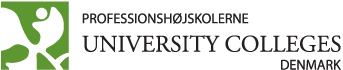 STUDIEORDNINGforden pædagogiske diplomuddannelseaugust 2015 Studieordningens historik01-08-2015 gældende	9. udgave med 11 nye, 6 reviderede moduler, tilretninger af alle skolerettede uddannelsesretninger samt revision af prøvebestemmelser, herunder afgangsprojekt01-08-2014 	8. udgave med revision af afgangsprojekt, 2 nye moduler (19.11.5 og 19.15.10) samt ny uddannelsesretning (19.25 Bevægelsesvejleder) og flere eksterne prøver.01-08-2013 	8. udgave med fire nye indholdsområder og prøveallonge. 3 nye moduler (17.12, 19.7.9, 19.24.12 samt rev. obligatoriske moduler og hel uddannelsesretning (19.17).01-08-2012 	7. udgave med anden del af revisionen af de skolerettede uddannelsesretninger og revideret modul om neuropædagogik i PD i Psykologi.01-04-2012 	6. udgave med revision af de skolerettede uddannelsesretninger og nyt modul om realkompetence i PD i Unge og voksnes læreprocesser.15-09-2011 		5. udgave med modulerne 18.1 og 18.2 og 19.19.01-07-2011	4. udgave i hh. til ny rammebekendtgørelse for diplomuddannelser (undtaget modulerne 18.1 og 18.2 og uddannelsesretningen 19.19).01-08-2010	3. udgave med nye moduler i PD i læsning og skrivning, PD i projektledelse og organisationsudvikling, PD i Undervisning i læsning og matematik for voksne samt nyt fællesfagligt modul om kommunikation.01-08-2009 	3.udgave med revision af PD i Medier og kommunikation og nyt fælles fagligt modul om fagdidaktik og klasseledelse, PD i Idræt, PD i Pædagogisk arbejde (11,12,13), PD i Frie skolers tradition og pædagogik indskrevet.01-08-2008	3. udgave revideret ud fra den danske kvalifikationsramme 2008 og ny karakterskala. Indholdsrevision af obligatoriske moduler, PD i Voksenpædagogik og uddannelsesplanlægning (nyt navn: PD i Voksenlæring), PD i Pædagogisk arbejde (3 nye moduler om børns sprogtilegnelse) og ny PD i Naturfagenes didaktik.  Nedlæggelse af 27 moduler, herunder én uddannelsesretning: PD i Natur- og friluftspædagogik.03-04-2008	2. udgave med nye moduler i PD i Dansk som andetsprog og PD i Undervisning i læsning og matematik for voksne - (læsevejlederuddannelsen for erhvervsskolerne) 	2. udgave med nye moduler i PD i Matematik13-12-2007		2. udgave med nyt modul i PD i Specialpædagogik2. udgave med opdeling i 5 indholdsområder og fælles faglige moduler1. udgave af studieordningen.Indhold1	Indledning	82	Uddannelsens formål	83	Uddannelsens varighed	94	Uddannelsens titel	95	Adgangskrav	96	Uddannelsens mål for læringsudbytte, struktur og indhold	96.1	Uddannelsens mål for læringsudbytte	96.2	Uddannelsens struktur	107	Afgangsprojektet	127.1	Læringsmål for afgangsprojektet	138	Uddannelsens pædagogiske tilrettelæggelse	138.1	Undervisnings- og arbejdsformer	138.2	Evaluering	139	Prøver og bedømmelse	1310	Merit og realkompetencevurdering	1411	Censorkorps	1412	Studievejledning	1413	Klager og dispensation	1514	Overgangsordninger	1515	Retsgrundlag	1516	Bilag 1 Obligatoriske moduler (Ob)	1616.1	Modul Ob 1. Pædagogisk viden og forskning	1616.2	Modul Ob 2. Undersøgelse af pædagogisk praksis	1717	Bilag 2a Fælles valgfrie moduler inden for uddannelsens faglige område (Vf)	1717.1	Modul Vf 1: Pædagogisk udviklingsarbejde	1717.2	Modul Vf 2: Skriftlig fremstilling og formidling	1817.3	Modul Vf 3: Evaluering i organisationer	1917.4	Modul Vf 4: Fagdidaktik og evaluering	2017.5	Modul Vf 5: Konfliktforståelse – en kulturkompetence	2117.6	Modul Vf 6: Konflikthåndtering	2217.7	Modul Vf 7: Fagdidaktik og klasseledelse	2217.8	Modul Vf 8: Kommunikation	2417.9	Modul Vf 9: Forældresamarbejde i dagtilbud og skole	2417.10	Modul Vf 10: Internationalisering – komparativ pædagogik	2517.11	Modul Vf 11: Internationalisering i skolen	2617.12	Modul Vf 12: Evidensbaseret praksis	2718	Bilag 2 b Fælles valgfrie moduler om praktikvejledning inden for uddannelsens faglige område (Vfp)	2818.1	Modul Vfp1: Praktikvejleder til pædagoguddannelsen	2818.2	Modul Vfp2: Praktikvejleder til læreruddannelsen	2919	Bilag 3 Uddannelsesretninger og retningsspecifikke moduler (Rs)	31INDHOLDSOMRÅDE: FAGLIG VEJLEDNING	3119.1	DANSKVEJLEDER	31Modul Rs 19.1.1: Faglig vejledning i skolen	32Modul Rs 19.1.2: Dansk sprog og sprogdidaktik	33Modul Rs 19.1.3: Litteratur og litteraturdidaktik	34Modul Rs 19.1.4: Børne- og ungdomslitteratur	3419.2	ENGELSKVEJLEDER	35Modul Rs 19.2.1: Faglig vejledning i skolen	36Modul Rs 19.2.2: Sprogtilegnelse og sprogundervisning	36Modul Rs 19.2.3: Engelsk som kulturteknik	3719.3	LÆSEVEJLEDNING I GRUNDSKOLEN	38Modul Rs 19.3.1: Skriftsprogstilegnelse og skriftsprogsundervisning 0.-3. klasse	39Modul Rs 19.3.2: Skriftsprogsudvikling og skriftsprogsundervisning 4.-10. klasse	39Modul Rs 19.3.3: Skriftsprogsvanskeligheder 0.-10. klasse	4019.4	MATEMATIKVEJLEDER	40Modul Rs 19.4.1: Faglig vejledning i skolen	41Modul Rs 19.4.2: Teknologi og digitale læremidler i matematikfaget	42Modul Rs 19.4.3: Elever med særlige behov i matematikundervisningen	4319.5	NATURFAGSVEJLEDER	43Modul Rs 19.5.1: Faglig vejledning i skolen	44Modul Rs 19.5.2: Skolens naturfaglige kultur	45Modul Rs 19.5.3: Naturfagenes sammenhæng og indhold	4519.6	BØRNS SPROG	46Modul Rs 19.6.1: Børns sprogtilegnelse	47Modul Rs 19.6.2: Sprogpædagogik og sprogindsatser	47Modul Rs 19.6.3: Evaluering, samarbejde og vejledning i forhold til børns sprog	48INDHOLDSOMRÅDE: PÆDAGOGIK, PSYKOLOGI OG KOMMUNIKATION	4919.7	ALMEN PÆDAGOGIK	49Modul Rs 19.7.1: Socialisering, læring og undervisning	50Modul Rs 19.7.2: Dannelsesteori	50Modul Rs 19.7.3: Samfundets organisering af pædagogisk praksis	51Modul Rs 19.7.4: Pædagogik og filosofi	51Modul Rs 19.7.5: Didaktik	51Modul Rs 19.7.6: Pædagogfaglighed og læreprocesser	52Modul Rs 19.7.7: Pædagogkompetencer og dansk	52Modul Rs 19.7.8: Pædagogkompetencer og grundlæggende matematik	53Modul Rs 19.7.9: Udeskole didaktik	5419.8	PSYKOLOGI	54Modul Rs 19.8.1: Udviklingspsykologi	55Modul Rs 19.8.2: Pædagogisk-psykologisk rådgivning og intervention	56Modul Rs 19.8.3: Gruppe- og organisationspsykologi	56Modul Rs 19.8.4: Neuropsykologi og neuropædagogik	57Modul Rs 19.8.5: Pædagogisk Psykologi	5719.9	INTERKULTUREL PÆDAGOGIK	58Modul Rs 19.9.1: Mobilitet, migration og globalisering	59Modul Rs 19.9.2: Kulturbegreber og interkulturel kommunikation	59Modul Rs 19.9.3: Pædagogik i det interkulturelle samfund	6019.10	FRIE SKOLERS TRADITION OG PÆDAGOGIK	60Modul Rs 19.10.1: Grundtvig og Kolds ideverden	61Modul Rs 19.10.2: Fortællekultur- fortælling og det narrative	61Modul Rs 19.10.3: Barnets møde med skolen,  skole- og hjemsamarbejde	61Modul Rs 19.10.4: Vejledning i efterskolen – kostskolepædagogikkens særlige muligheder	62Modul Rs 19.10.5: Ledelse og samarbejde i de frie skoler	6219.11	LOGOPÆDI	63Modul Rs 19.11.1: Sproglige vanskeligheder	64Modul Rs 19.11.2: Talevanskeligheder	64Modul Rs 19.11.3: Hørevanskeligheder	65Modul Rs 19.11.4: Skriftsproglige vanskeligheder i relation til dysleksi	65Modul Rs 19.11.5: Fonologiske vanskeligheder	6619.12	PÆDAGOGISK OG SOCIALPÆDAGOGISK ARBEJDE	67Modul Rs 19.12.1: Pædagogik og relationsarbejde	67Modul Rs 19.12.2: Børn og unges læreprocesser	68Modul Rs 19.12.3: Ledelse af pædagogiske processer	68Modul Rs 19.12.4: Social inklusion	69Modul Rs 19.12.5: Børn, unge og familier i udsatte positioner	69Modul Rs 19.12.6: Nedsat funktionsevne, udvikling og inklusion	70Modul Rs 19.12.7: Pædagogisk miljøarbejde	70Modul Rs 19.12.8: Medborgerskab, inklusion og udvikling	71Modul Rs 19.12.9: Resiliens i et socialpædagogisk perspektiv	7219.13	MEDIER OG KOMMUNIKATION	72Modul Rs 19.13.1: Mediekultur	73Modul Rs 19.13.2: Mediepædagogik og –didaktik	74Modul Rs 19.13.3: Mediepædagogisk håndværk	74Modul Rs 19.13.4: Læring og læringsressourcer	75Modul Rs 19.13.5: Vejledning og organisatoriske læreprocesser	75Modul Rs 19.13.6: Informationskompetence	76Modul Rs 19.13.7: Kultur, fortællinger og genrer	7619.14	UNGE OG VOKSNES LÆREPROCESSER	77Modul Rs 19.14.1: Didaktik og læreprocesser	78Modul Rs 19.14.2: Ungdomsliv, socialisering og identitet	79Modul Rs 19.14.3: Voksne og livslang læring	79Modul Rs 19.14.4: Særlige målgrupper og tværgående samarbejde	79Modul Rs 19.14.5: Kompetenceudvikling på arbejdspladsen	80Modul Rs 19.14.6: Uddannelser i samfundsmæssigt perspektiv	80Modul Rs 19.14.7: Realkompetence	8119.15	SPECIALPÆDAGOGIK	82Modul Rs 19.15.1: Specialpædagogik i samtiden	83Modul Rs 19.15.2: Læring, kontakt og trivsel	84Modul Rs 19.15.3: Gennemgribende udviklingsforstyrrelser	84Modul Rs 19.15.4: Erhvervet hjerneskade	85Modul Rs 19.15.5: Generelle indlæringsvanskeligheder	85Modul Rs 19.15.6: Motoriske vanskeligheder og multihandicap	86Modul Rs 19.15.7: Sansemæssige vanskeligheder	87Modul Rs 19.15.8: Komplekse kommunikationsbehov og funktionsnedsættelser	87Modul Rs 19.15.9: Synsnedsættelse eller blindhed – udredning	88Modul Rs 19.15.10: Synsnedsættelse eller blindhed – læring, rehabilitering og udvikling	89Modul Rs 19.15.11: ADL – Aktiviteter i Daglig Levevis. At kunne klare sig i hverdagslivet med synsnedsættelse eller blindhed	89Modul Rs 19.15.12: O&M – Orientering og Mobility. At kunne færdes i det fysiske miljø med synsnedsættelse eller blindhed	90INDHOLDSOMRÅDE: FAG OG LÆRING	9219.16	DANSK SOM ANDETSPROG	92Modul Rs 19.16.1: Tosprogethed og andetsprogstilegnelse	92Modul Rs 19.16.2: Andetsprogspædagogik	93Modul Rs 19.16.3: Intersprogsanalyse og sproglig evaluering	93Modul Rs 19.16.4: Dansk som andetsprogsvejledning	9419.17	UNDERVISNING I LÆSNING OG/ELLER MATEMATIK FOR VOKSNE	94Modul Rs 19.17.1: Funktionelle matematikfærdigheder og -forståelser hos voksne	96Modul Rs 19.17.2: Matematikvanskeligheder hos voksne	96Modul Rs 19.17.3: Teorier om læsning og skrivning samt afdækning af skriftsprogsvanskeligheder	97Modul Rs 19.17.4: FVU læsning	98Modul Rs 19.17.5: Ordblindeundervisning for voksne	98Modul Rs 19.17.6: Læsevejlederens rolle og funktion i ungdomsuddannelserne	99Modul Rs 19.17.7: Læse- og skriveteknologi	9919.18	KOST, ERNÆRING OG SUNDHED	100Modul Rs 19.18.1: Sundhed, madvaner og livskvalitet	101Modul Rs 19.18.2: Human ernæring	101Modul Rs 19.18.3: Sundhedsfremme og forebyggelse i relation til livsstilssygdomme	102Modul Rs 19.18.4: Sundhedspolitikker, mad- og måltidspolitikker	102Modul Rs 19.18.5: Sundhedspædagogik	10319.19	BILLEDKUNST OG ÆSTETIK	103Modul Rs 19.19.1: Eksperimenterende billedkunst	104Modul Rs 19.19.2: Billedpædagogik, didaktik og formidling	104Modul Rs 19.19.3: Børn og unges digitale mediebrug	10519.20	DRAMA	105Modul Rs 19.20.1: Teaterteori, dramaturgi og teaterproduktion	106Modul Rs 19.20.2: Dramapædagogik	106Modul Rs 19.20.3: Drama/teater og børne-ungdomskultur	10719.21	IDRÆT	107Modul Rs 19.21.1: Motorisk udvikling og kropslig læring	108Modul Rs 19.21.2: Sundhed, krop og bevægelse	109Modul Rs 19.21.3: Friluftsliv og udemotion	109Modul Rs 19.21.4: Krop, bevægelse og kommunikation	11019.22	MATERIEL KULTUR	110Modul Rs 19.22.1: Design og håndværk	111Modul Rs 19.22.2: Læreprocesser i praktisk æstetisk virksomhed	111Modul Rs 19.22.3: Produkt og kultur	11219.23	MUSIK	112Modul Rs 19.23.1: Musikdidaktiske færdigheder	113Modul Rs 19.23.2: Musikpædagogik	114Modul Rs 19.23.3: Musik og kultur	11419.24	INNOVATION I UNDERVISNING	115Modul Rs 19.24.1: Innovation og didaktik	116Modul Rs 19.24.2: Naturfagenes didaktik	117Modul Rs 19.24.3: Sprogfagenes didaktik	117Modul Rs 19.24.4: Matematikkens didaktik	118Modul Rs 19.24.5: Danskfagets didaktik	118Modul Rs 19.24.6: Æstetikfagenes didaktik	118Modul Rs 19.24.7: Kulturfagsdidaktik	119Modul Rs 19.24.8: Danskdidaktik med medier	119Modul Rs 19.24.9: Matematikdidaktik med medier	120Modul Rs 19.24.10: Naturfagsdidaktik med medier	121Modul Rs 19.24.11: Didaktik med medier	122Modul Rs 19.24.12: Udvikling af undervisning af særligt dygtige elever	122Modul Rs 19.24.13: Læringsmålstyret undervisning	123Modul Rs 19.24.14: Understøttende undervisning	12319.25	BEVÆGELSESVEJLEDER	124Modul Rs 19.25.1: Faglig vejledning i skolen	125Modul Rs 19.25.2: Bevægelse og læring	126Modul Rs 19.25.3: Bevægelse, trivsel og sundhed	126INDHOLDSOMRÅDE: ORGANISATIONSUDVIKLING	12719.26	PROJEKTLEDELSE OG ORGANISATIONSUDVIKLING	127Modul Rs 19.26.1: Den udviklende organisation	128Modul Rs 19.26.2: Projektledelse	128Modul Rs 19.26.3: Ledelse af forandringsprocesser	129Modul Rs 19.26.4: Den professionelle konsulents forankring	129Modul Rs 19.26.5: Konsulentarbejdets metoder	13019.27	VEJLEDNING OG SUPERVISION	130Modul Rs 19.27.1: Vejledningsteori og forandringsprocesser	131Modul Rs 19.27.2: Vejledningsmetoder og -processer	132Modul Rs 19.27.3: Kollegial vejledning	13219.28	LÆRERFAGLIGHED OG SKOLEUDVIKLING	133Modul Rs 19.28.1: Procesledelse af lære- og udviklingsprocesser	133Modul Rs 19.28.2: Udviklings- og forandringsprocesser i organisationen	134Modul Rs 19.28.3: Evaluering og evalueringskompetence	134Modul Rs 19.28.4: Forandring og dokumentation i skolen	13520	Bilag 4 Prøveallonge	13620.1	GENERELLE BESTEMMELSER	13720.2	PRØVEFORMER	13820.3	SÆRLIGE FORHOLD	143IndledningDen pædagogiske diplomuddannelse er en erhvervsrettet videregående uddannelse udbudt efter lov om erhvervsrettet videregående uddannelse (videreuddannelsessystemet) for voksne (VfV-loven) og efter bestemmelserne om tilrettelæggelse af deltidsuddannelser i lov om åben uddannelse (erhvervsrettet voksenuddannelse) m.v. Uddannelsen er omfattet af reglerne i ministeriets bekendtgørelse om diplomuddannelser.Uddannelsen hører under det pædagogiske fagområde i bekendtgørelse om diplomuddannelser.Studieordningen er udarbejdet i fællesskab af de institutioner, som er godkendt af uddannelsesministeriet til udbud af denne uddannelse. Studieordningen finder anvendelse for alle godkendte udbud af uddannelsen, og ændringer i studieordningen kan kun foretages i et samarbejde mellem de udbydende institutioner. Det faglige fællesudvalg for diplomuddannelser på det pædagogiske område forestår på vegne af udbyderne tilretninger i studieordningen.Følgende uddannelsesinstitutioner er ved denne studieordnings ikrafttræden godkendt til udbud af den pædagogiske diplomuddannelse:Professionshøjskolen UCC – www.ucc.dkUniversity College Sjælland – www.ucsj.dkUniversity College Nordjylland – www.ucn.dkUniversity College Lillebaelt – www.ucl.dkVIA University College – www.viauc.dkUniversity College Syddanmark - www.ucsyd.dkProfessionshøjskolen Metropol - www.phmetropol.dkVed udarbejdelse af den fælles studieordning og væsentlige ændringer heraf tager det faglige fællesudvalg kontakt til aftagerne og øvrige interessenter samt indhenter en udtalelse fra censorformandskabet, jf. eksamensbekendtgørelsen.Studieordningen og væsentlige ændringer heraf træder i kraft ved et studieårs begyndelse og skal indeholde de fornødne overgangsordninger.Studieordningen har virkning fra 1. august 2015.Uddannelsens formålFormålet med den pædagogiske diplomuddannelse er, at kvalificere den uddannede til selvstændigt at varetage pædagogiske funktioner som at planlægge, organisere, udvikle og realisere opgaver inden for undervisning, vejledning, formidling, læring, didaktik og social inklusion samt udvikle egen praksis i relation til erhvervs- og arbejdsmarkedsområdet. Endvidere er formålet, at kvalificere den studerende til selvstændigt at indgå i tværfagligt og tværsektorielt samarbejde i såvel offentlige som private virksomheder, institutioner, forvaltninger m.v.Formålet ligger inden for fagområdets formål, som fastsat i bekendtgørelse om diplomuddannelser.Uddannelsens varighedUddannelsen er normeret til 60 ECTS-point (European Credit Transfer System). Det svarer til en heltidsstuderendes arbejde i 1 år.ECTS-point er en talmæssig angivelse for den totale arbejdsbelastning, som gennemførelsen af en uddannelse eller et modul er normeret til. I studenterårsværket er indregnet arbejdsbelastningen ved alle former for uddannelsesaktiviteter, der knytter sig til uddannelsen eller modulet, herunder skemalagt undervisning, selvstudium, projektarbejde, udarbejdelse af skriftlige opgaver, øvelser og cases, samt prøver og andre bedømmelser.Uddannelsens titelUddannelsen giver den uddannede ret til at anvende betegnelsen: Diplom i Pædagogik (PD). Den engelske betegnelse er: Diploma of Education.AdgangskravAdgang til optagelse på den pædagogiske diplomuddannelse eller enkelte moduler herfra er betinget af, at ansøgeren har gennemført en relevant adgangsgivende uddannelse mindst på niveau med en akademiuddannelse eller en relevant videregående voksenuddannelse (VVU) samt, at ansøger har mindst 2 års relevant erhvervserfaring efter gennemført adgangsgivende uddannelse. Institutionen kan optage ansøgere, der ikke har gennemført en relevant adgangsgivende uddannelse som ovenfor nævnt, men som ud fra en konkret vurdering skønnes at have uddannelsesmæssige forudsætninger, der kan sidestilles hermed.Institutionen optager endvidere ansøgere, der efter individuel kompetencevurdering har realkompetencer, der anerkendes som svarende til adgangsbetingelserne, jf. Lov om erhvervsrettet grunduddannelse og videregående uddannelse (videreuddannelsessystemet) for voksne.Uddannelsens mål for læringsudbytte, struktur og indholdUddannelsens mål for læringsudbytteDen studerende skal opnå kompetencer inden for pædagogisk virksomhed til selvstændigt at varetage pædagogiske funktioner som planlægning, organisering, udvikling af opgaver inden for undervisning, vejledning, formidling, læring, didaktik og social inklusion. I tæt samspil med praksis skal den studerende udbygge sine kompetencer til at planlægge, tilrettelægge, gennemføre, evaluere og reflektere over pædagogisk virksomhed og kunne arbejde med udvikling af egen praksis. LæringsmålDet er målet, at den studerende gennem integration af praksiserfaring og udviklingsorientering opnår viden, færdigheder og kompetencer således:VidenHar indsigt i og forståelse for de pædagogiske professionsteorier, metoder og forskning Har forståelse for sammenhænge og dilemmaer mellem samfundsmæssige vilkår og pædagogisk arbejdeKan reflektere over, diskutere og vurdere pædagogiske udviklingsmuligheder FærdighederKan identificere og udvælge relevante praksisnære pædagogiske problemstillingerKan analysere, diskutere, vurdere og formidle komplekse pædagogiske problemstillingerKompetencerKan håndtere teorier og metoder med henblik på udvikling af pædagogisk praksisKan indgå i professionelle diskussioner om pædagogiske mål og metoderKan formidle praksisnære faglige problemstillinger og forslag til indsatserKan argumentere på videnskabeligt grundlag for indsatser, der sigter på praksisudviklingUddannelsens struktur Uddannelsen består af obligatoriske moduler, valgfrie moduler herunder fælles valgfrie moduler og retningsspecifikke moduler samt et afgangsprojekt, der afslutter uddannelsen.Den pædagogiske diplomuddannelse består for den enkelte studerende af valgfrie moduler, svarende til 30 ECTS-point.Pædagogisk diplomuddannelse med uddannelsesretningFor at opnå diplom i én uddannelsesretning skal mindst 20 ECTS-point af de valgfrie moduler bestå af retningsspecifikke moduler og afgangsprojektet skal ligge inden for uddannelsesretningens mål. Moduler svarende til maksimalt 10 ECTS-point kan vælges fra rækken af de fælles valgfrie moduler, fra andre pædagogiske uddannelsesretninger eller fra andre diplomfagområder.Under de enkelte uddannelsesretninger (jf. kapitel 19) er de retningsspecifikke moduler beskrevet. En uddannelsesretning består af mindst 3 moduler svarende til mindst 20 ECTS-point. Nogle uddannelsesretninger består af flere moduler og der kan vælges frit mellem disse. Der udstedes et diplombevis med retningsangivelse.Nedenfor er uddannelsens struktur vist i grafisk model.  Modulerne kan tages i anden rækkefølge, dog skal afgangsprojektet ligge sidst:Pædagogisk diplomuddannelse på tværs af uddannelsesretningerVælger den studerende moduler fra forskellige uddannelsesretninger i et mindre omfang end 20 ECTS-point fra en enkelt uddannelsesretning, får den studerende en pædagogisk diplomuddannelse på tværs af uddannelsesretninger, og der udstedes et diplombevis for pædagogisk diplomuddannelse.Nedenfor er uddannelsens struktur vist i grafisk model.  Modulerne kan tages i anden rækkefølge, dog skal afgangsprojektet ligge sidst:Obligatoriske moduler De obligatoriske moduler; Pædagogisk viden og forskning og Undersøgelse af pædagogisk praksis er konstituerende for uddannelsen og fælles for alle pædagogiske diplomuddannelser. De har et omfang på henholdsvis 10 og 5 ECTS-point. Uddannelsens obligatoriske moduler, der er fælles for alle studerende, omfatter altså i alt 15 ECTS-point ud over afgangsprojektet.For uddybning af læringsmål, indhold og omfang af de obligatoriske moduler henvises til bilag 1.Fælles valgfrie moduler Uddannelsen omfatter fælles valgfrie moduler, der for den enkelte studerende kan udgøre i alt 30 ECTS-point i en pædagogisk diplomuddannelse uden retning. De fælles valgfrie moduler har et omfang på 5 og 10 ECTS-point og er valgfrie for alle pædagogiske diplomuddannelser.For uddybning af læringsmål, indhold og omfang af de fælles valgfrie moduler henvises til bilag 2.Den studerende kan vælge moduler inden for andre diplomuddannelsers fagområde, dog højst 15 ECTS-point. Institutionen vejleder om valg af disse.Uddannelsesretninger med tilhørende retningsspecifikke moduler Uddannelsen omfatter 28 uddannelsesretninger, hvoraf den studerende vælger én. Hver uddannelsesretning er sammensat af et antal retningsspecifikke moduler, der for den enkelte studerende samlet skal omfatte moduler svarende til mindst 20 og højst 30 ECTS-point.Den studerende kan vælge moduler uden for uddannelsesretningen i et omfang svarende til højst 10 ECTS-point. Institutionen vejleder om valg af moduler uden for uddannelsesretningen.Retningsspecifikke moduler kan tillige vælges som valgfrie moduler af studerende, der har valgt en pædagogisk diplomuddannelse uden retning.For uddybning af læringsmål, indhold og omfang af uddannelsesretningerne henvises til bilag 3.Afgangsprojekt Afgangsprojektet afslutter uddannelsen.  Forudsætningen for at afslutte afgangsprojektet er, at uddannelsens øvrige moduler er bestået. Efter at have bestået afgangsprojektet vil den studerende modtage bevis for gennemført pædagogisk diplomuddannelse (PD), og såfremt betingelserne for at bestå en uddannelsesretning er opnået, et bevis for gennemført pædagogisk diplomuddannelse (PD) i den pågældende uddannelsesretning. Se mere i næste afsnit 7 om afgangsprojektet.Afgangsprojektet Modulet Afgangsprojektet har et omfang svarende til 15 ECTS-point. Modulet afslutter uddannelsen og skal dokumentere, at uddannelsens mål for læringsudbytte er opnået.Studerende kan udarbejde afgangsprojektet alene eller i gruppe på op til tre studerende. Den studerendes arbejde med afgangsprojektet tager udgangspunkt i et emne, som skal formuleres, så det giver mulighed for at udarbejde en problemformulering eller et undersøgelsesspørgsmål, der gør det muligt at undersøge et centralt, afgrænset indhold fra uddannelsesforløbets moduler. Uddannelsesinstitutionen skal godkende emnet.EmneModulet Afgangsprojektet giver den studerende mulighed for at dokumentere sine kvalifikationer på baggrund af en dybdegående belysning af et fagligt relevant problemområde.Udvælgelse, indkredsning og afgrænsning af emne og problemområde, samt den dybdegående belysning af problemområdet udgør således den centrale del af den studerendes indsats på modulet.Dokumentation af viden, færdigheder og kompetencerSom den afsluttende eksamen på den pædagogiske diplomuddannelse har afgangsprojektet til formål at dokumentere hvordan uddannelsesforløbet som helhed har kvalificeret den studerende til indfrielse af målene for uddannelser inden for det pædagogiske fagområde. Gennem afgangsprojektet dokumenterer den studerende sine kvalifikationer i forhold til at danne en syntese af uddannelsens forskelligartede indholdsaspekter ud fra et udviklingsbaseret og professionsorienteret videngrundlag.Afgangsprojektet skal således dokumentere den studerendes kompetence til selvstændigt at varetage pædagogiske funktioner som at planlægge, organisere, udvikle og realisere opgaver inden for områder som undervisning, vejledning, formidling, læring, didaktik og social inklusion samt at udvikle egen praksis. Endvidere skal afgangsprojektet dokumentere den studerendes kompetencer til selvstændigt at indgå i tværfagligt og tværsektorielt samarbejde i såvel offentlige som private virksomheder, institutioner, forvaltninger mv. Forløb med uddannelsesretningUddannelsesforløbets sammensætning af moduler danner for en række studerende en uddannelsesretning (fx PD i Specialpædagogik, PD i Vejledning og supervision eller PD i Logopædi). Studieordningens beskrivelse af uddannelsesretningens læringsudbytte kommer således til at udgøre et vigtigt pejlemærke for den studerendes valg af emne og problemområde. Emnet skal afspejle uddannelsesretningens faglige område og afgangsprojektet skal dokumentere hvordan uddannelsesforløbet som helhed har kvalificeret den studerende til at indfri uddannelsesretningens mål for læringsudbytte.Forløb på tværs af uddannelsesretningerFor diplomstuderende der har taget moduler på tværs af uddannelsesretninger tages udgangspunkt i den pædagogiske diplomuddannelses mål for læringsudbytte (se afsnit 6.1)Læringsmål for afgangsprojektetMed udgangspunkt i det godkendte emne inden for uddannelsens mål for læringsudbytte skal den studerende gennem integration af praksiserfaring og udviklingsorientering opnå viden, færdigheder og kompetencer således:VidenHar indsigt i og forståelse af professionsrelevant teori, metode og forskning Har indsigt i og forståelse for sammenhænge og dilemmaer mellem det individuelle, det kontekstuelle og det samfundsmæssige perspektiv på det pædagogiske arbejdeKan reflektere over og vurdere professionsrelevante udviklingsmuligheder gennem inddragelse af forskellige vidensperspektiverFærdighederKan identificere relevante praksisnære problemstillingerKan analysere og vurdere relevansen af opgavens forskellige metodiske og indholdsmæssige aspekter i relation til emnet og de valgte problemstillingerKan formidle praksisnære faglige problemstillinger og forslag til indsatserKompetencerKan håndtere teorier og metoder med henblik på videnbaseret udvikling af pædagogisk praksis Kan indgå i professionel og tværprofessionel dialog om pædagogiske mål og metoderBedømmelsen af afgangsprojektet er individuel og sker på baggrund af en skriftlig opgave, som gøres til genstand for en mundtlig ekstern prøve. Udarbejdes den skriftlige opgave i en gruppe, skal hver enkelt deltagers bidrag kunne identificeres. Se nærmere om krav til afgangsprojektets skriftlige opgave og mundtlige prøve i prøveallongen sidst i studieordningen, bilag 4.Uddannelsens pædagogiske tilrettelæggelseUndervisnings- og arbejdsformerUndervisnings- og arbejdsformer fremgår af institutionernes studievejledninger for den pædagogiske diplomuddannelse. EvalueringUddannelsens moduler evalueres i henhold til udbyderinstitutionernes systematik for arbejdet med kvalitetssikring- og udvikling. Evalueringerne indgår i den samlede kvalitetssikring og anvendes til løbende udvikling af uddannelsen. Evalueringer af uddannelsen behandles desuden på møder mellem udbyderne.Prøver og bedømmelseHvert modul afsluttes med en prøve med individuel bedømmelse efter 7-trins-skalaen i karakterskalabekendtgørelsen.Følgende moduler afsluttes med eksterne prøver:Obligatoriske moduler:Ob. Modul 1: Pædagogisk viden og forskningOb. Afgangsprojekt.Fælles valgfrie moduler:Vf. Modul 1: Pædagogisk udviklingsarbejdeVfp Modul 1: Praktikvejleder til pædagoguddannelsenVfp Modul 2: Praktikvejleder til læreruddannelsen Retningsspecifikke moduler:Rs. Moduler: I uddannelsesretningerne, jf. bilag 3, er det under modulets titel angivet, om modulet afsluttes med en ekstern prøve.Øvrige moduler afsluttes med en intern prøve, som anført under det enkelte moduls titel, jf. bilag 3.For prøver og eksamen gælder i øvrigt reglerne i Bekendtgørelse om prøver i erhvervsrettede videregående uddannelser og Bekendtgørelse om karakterskala og anden bedømmelse.De udbydende institutioner fastsætter i fællesskab en beskrivelse af de enkelte prøveformer, deres omfang og tilrettelæggelse, som den enkelte udbyderinstitution skal lægge til grund for sin prøveafholdelse. Se studieordningens bilag 4. Andre lokale forhold vedrørende prøver fremgår af udbyderinstitutionernes eksamens- og studievejledninger.Merit og realkompetencevurderingDer kan gives merit for moduler, når den studerende har opnået tilsvarende kvalifikationer ved at bestå uddannelseselementer fra en anden dansk eller udenlandsk videregående uddannelse. Afgørelsen træffes på grundlag af en konkret faglig vurdering af ækvivalensen mellem de berørte uddannelseselementer. Der kan søges om realkompetencevurdering efter reglerne fastsat i Bekendtgørelse af lov om erhvervsrettet grunduddannelse og videregående uddannelse (videreuddannelsessystemet) for voksne. På institutionernes hjemmesider findes vejledninger til at få anerkendt realkompetencer i relation til adgangskrav, moduler samt hele uddannelsen. Klager over institutionens afgørelse om merit og anerkendelse af realkompetencer kan indbringes for Kvalifikationsnævnet. CensorkorpsDen pædagogiske diplomuddannelse benytter det af ministeriet godkendte censorkorps for diplomuddannelser inden for det pædagogiske fagområde.StudievejledningInstitutionen informerer og vejleder den studerende om uddannelsen. Den skriftlige studievejledning / eksamensvejledning /studiebeskrivelse indeholder relevant information til den studerende om uddannelses- og modulforløbet, herunder læringsmål og adgang til uddannelsen og modulerne samt bestemmelser om prøver og eksamen. Klager og dispensationKlager over prøver behandles efter reglerne i bekendtgørelse om prøver i erhvervsrettede videregående uddannelser.Klager over øvrige forhold behandles efter reglerne i bekendtgørelse om diplomuddannelser.Alle klager indgives til institutionen, der herefter træffer afgørelse.OvergangsordningerStuderende, der har gennemført et eller flere moduler efter reglerne i den tidligere studieordning for uddannelsen, kan, hvis den enkelte institutions forhold tillader det, afslutte uddannelsen efter disse tidligere regler. Studerende, der har gennemført et eller flere moduler efter den tidligere studieordning, kan afslutte uddannelsen efter reglerne i denne studieordning. Institutionerne udarbejder i forbindelse hermed i fællesskab særlige forløb på mindre end 5 ECTS-point i tilknytning til den enkelte studerendes afgangsprojekt, således at det sikres, at det samlede studieforløb for den enkelte studerende udgør i alt mindst 60 ECTS-point.RetsgrundlagStudieordningens retsgrundlag udgøres af:Bekendtgørelse om diplomuddannelserBekendtgørelse af lov om erhvervsrettet grunduddannelse og videregående uddannelse (videreuddannelsessystemet) for voksneBekendtgørelse af lov om åben uddannelse (erhvervsrettet voksenuddannelse) m.v.Bekendtgørelse om prøver i erhvervsrettede videregående uddannelserBekendtgørelse om karakterskala og anden bedømmelseBekendtgørelse om fleksible forløb inden for videregående uddannelser for voksneRetsgrundlaget kan læses på adressen www.retsinfo.dkBilag 1 Obligatoriske moduler (Ob)Modul Ob 1. Pædagogisk viden og forskning10 ECTS-point, ekstern prøveMål for læringsudbytteDe pædagogiske professioner indeholder viden fra en række forskellige fag, videnskabelige discipliner, udviklingsarbejde og pædagogisk praksis. Modulet skal kvalificere den studerende til at identificere og vurdere praktiske og teoretiske videnformer i en professionspraksis samt at inddrage og vurdere ny forskning og viden. Modulet skal gennem praksisinddragelse og videnskabsteoretisk refleksion, udvikle og udfordre den studerendes faglige og professionelle kompetence.Modulet skal skabe grundlag for at kvalificere professionens videnkredsløb mellem forskning, uddannelse og udvikling af pædagogisk praksis. Det er målet, at den studerende gennem integration af praksiserfaring og udviklingsorientering opnår viden, færdigheder og kompetencer således:VidenHar indsigt i professionsrelevant teori om viden, videnskab, forskning og undersøgelsesmetodeHar forståelse af betydningen af samfundsmæssige vilkår for udviklingen af pædagogisk praksis og pædagogisk videnHar kendskab til sammenhænge og dilemmaer i forholdet mellem pædagogisk praksis og skabelse af viden inden for professionen, herunder spørgsmål om magt og etikFærdighederKan reflektere og vurdere vidensgrundlaget for pædagogisk praksis og pædagogiske målsætninger, herunder værdimæssige, etiske og politiske perspektiverKan reflektere over forholdet mellem viden og handling i en professionskontekst Kan sondre analytisk mellem deskriptive og normative forståelser af pædagogisk teori og praksisKompetencer Kan argumentere for pædagogiske indsatser og praksistiltag Kan reflektere over egen professionelle selvforståelse og tage initiativ til udvikling og implementering af pædagogisk viden og metodeIndholdPædagogisk viden og videnskab i relation til profession, professionalisering og professionsidentitet. Videnskabsteoretiske positioner med relevans for pædagogisk forskning, udvikling og praksis.Videnbasering og udvikling af viden i relation til praktisk pædagogisk arbejde og undervisning.Metoder og metodiske overvejelser i relation til skabelse af viden i pædagogisk forskning, pædagogisk udviklingsarbejde og professionel praksis.Sammenhænge mellem vidensidealer i en professionskontekst, magt og styringsproblematikker samt etiske refleksioner herover. Evaluering og validering af professionsviden.Modul Ob 2. Undersøgelse af pædagogisk praksis5 ECTS-point, intern prøveKvalitative og kvantitative metodetilgange til undersøgelse af pædagogisk praksis. Undersøgelsesintention og undersøgelsesmetode.
Metodeovervejelser og metodestringens.Fortolkning og vurdering af data.
Empiriinddragelse i diplomuddannelsens modulopgaver.
Bilag 2a Fælles valgfrie moduler inden for uddannelsens faglige område (Vf)Modul Vf 1: Pædagogisk udviklingsarbejde10 ECTS-point, ekstern prøveMål for læringsudbytteMålet er, at den studerende udvikler kompetencer, der gør det muligt for den studerende aktivt at indgå i alle faser i pædagogisk udviklingsarbejde.Det er målet, at den studerende gennem integration af praksiserfaring og udviklingsorientering opnår viden, færdigheder og kompetencer således: Viden Har indsigt i forskellige faser, arbejdsprocesser og handlemuligheder i pædagogisk udviklingsarbejdeHar kendskab til brugen af dokumentation og formidling i forbindelse med udviklingsarbejdeHar kendskab til forskellige tilgange til evaluering FærdighederKan analysere og vurdere samspillet imellem de enkelte elementer i konkrete pædagogiske udviklingsarbejderKan observere og beskrive praksis med henblik på analyse og problematisering af mål og interesser i udviklingsarbejdeKan anvende analytiske og kritiske tilgange til pædagogisk forskning og udviklingsarbejdeKompetencerKan påtage sig ansvar for pædagogisk udviklingsarbejde som en målrettet og systematisk proces med henblik på at udvikle og forandre praksisformer i pædagogisk arbejdeKan påtage sig ansvar for gennemførelse af empiriske undersøgelser og udviklingsarbejder, knyttet til egen praksis Kan indgå i samarbejde om alle faser i pædagogisk udviklingsarbejdeIndholdAnalyse og vurdering af behov for ændringer og udviklinger i uddannelse, undervisning, pædagogisk arbejde og læring.Pædagogisk udviklingsarbejde som en målrettet og systematisk proces med at udvikle og forandre praksisformer i arbejdet med pædagogiske opgaver. Formulering af mål, udformning og gennemførelse af handleplaner samt udarbejdelse og gennemførelse af løbende og afsluttende evaluering, med henblik på efterfølgende implementering. Dokumentation, formidling og udbredelse af erfaringer. Pædagogisk udviklingsarbejde som led i skole- og institutionsudvikling.Praktisk arbejde med beskrivelse og vurdering af pædagogisk udviklingsarbejde.Analyse af dynamik og problemstillinger i forbindelse med udviklingsarbejders konkrete forankring. Kendskab til forskellige tilgange til evaluering samt konkret anvendelse af evalueringsmetoder i forhold til egne praksis.Samarbejde med personer inden for og uden for eget fagområde.Observeret og beskrevet praksis analyseres og problematiseres i forhold til mål og interesser i udviklingsarbejdet, samt i forhold til begreber, synspunkter, metoder m.v. fra de teoretiske studier i litteratur om pædagogisk udviklingsarbejde.Modul Vf 2: Skriftlig fremstilling og formidling5 ECTS-point, intern prøveMål for læringsudbytteI både uddannelsessystem og professionspraksis er det nødvendigt at kunne udtrykke sig klart og effektivt i forhold til den kommunikationssituation, man agerer i. Modulet drejer sig om, hvordan man skriver en vellykket faglig tekst. Gennem teori, analyse og øvelser arbejdes med, hvilke elementer der gør en tekst overbevisende og hensigtsmæssig, samt med de skriveprocesser og værktøjer, der kan understøtte ens egen produktion; fx kommunikationsanalyse, genrekarakteristika, struktureringsredskaber og layout. Modulet inddrager deltagernes egne tekster.Modulet henvender sig således til studerende, der dels ønsker at tilegne sig teoretisk viden om skriftlig fremstilling og dels ønsker praktisk færdighed i de skriftlige genrer, den studerende møder i sin praksis på studie og i profession. Det er målet, at den studerende gennem integration af praksiserfaring og udviklingsorientering opnår viden, færdigheder og kompetencer således: VidenHar viden om kommunikationsteori og retorik i forbindelse med skriftlig kommunikationHar viden om skriveprocesser og skriftlige værktøjerFærdighederKan producere målrettet, overbevisende og hensigtsmæssig faglig tekstKompetencerKan håndtere komplekse kommunikationsopgaver i skriftlig formIndholdTeori om kommunikation og skriftlige genrers retorik.Teori om skriveprocesser. Praktiske øvelser.Modul Vf 3: Evaluering i organisationer10 ECTS-point, intern prøveMål for læringsudbytteDer udvikles evalueringskulturer i pædagogisk arbejde med krav om dokumentation af pædagogisk arbejde i institutioner, i uddannelsessystemet og i det private erhvervsliv. Evaluering kan karakteriseres som et udviklingsredskab og som et redskab til at kunne dokumentere og legitimere en given aktivitet. Evalueringer anvendes både internt i organisationer og rettet mod omverdenen.Det er målet, at den studerende gennem integration af praksiserfaring og udviklingsorientering opnår viden, færdigheder og kompetencer således:Viden Har viden om og indsigt i evaluering i forskellige perspektiver i organisationer med henblik på at udvikle kompetencer til at kunne gennemføre, designe og deltage i evalueringsarbejde i praksis Færdigheder Kan beskrive, formulere og formidle problemstillinger og handlemuligheder inden for evaluering i organisationer på individ-, organisations- og samfundsniveau Kan indsamle data samt analysere og vurdere problemstillinger inden for evaluering og evalueringspraksis i organisationerKompetencer Kan dokumentere evalueringspraksisKan træffe og begrunde beslutninger om evaluering i organisationerIndhold Evalueringsteoretiske paradigmer og traditioner.International og national forskning og evalueringstraditioner.Evalueringskultur.Evalueringsmodeller. Design af evalueringer.Evalueringers betydning for didaktiske overvejelser og rammesætningen af pædagogisk arbejde.Interessenternes betydning i evalueringsprocesser.Modul Vf 4: Fagdidaktik og evaluering10 ECTS-point, intern prøveMål for læringsudbytteI uddannelsessystemet anvendes viden om og kompetencer til at gennemføre evaluering af undervisning og læring, og evaluering indgår som en integreret del af den pædagogiske praksis. Interessen for elevpræstationsmålinger alene er flyttet til udvikling af undervisning og læring med anvendelse af evaluering.Fagene har deres særlige almendidaktiske og fagdidaktiske traditioner, der fordrer viden om, indsigt i og udvikling af muligheder for evalueringshandlinger i undervisningen. Modulet henvender sig til studerende, der ønsker at udbygge egne kompetencer til at indgå i og varetage evalueringsopgaver i alle former for pædagogisk virksomhed. Målgruppen er specielt lærere fra alle skoleformer og pædagoger i alle institutionstyper. Det er målet, at den studerende gennem integration af praksiserfaring og udviklingsorientering opnår viden, færdigheder og kompetencer således:VidenHar viden om faglig evaluering, evalueringsformer, evalueringsparadigmer samt fagdidaktikFærdighederKan anvende forskellige evalueringsmetoder i fagområderne og fageneKan analysere, vurdere og dokumentere evalueringens forskellige praksisformerKan anvende analytiske og kritiske tilgange til forsknings- og udviklingsarbejder, med det formål at udvikle egen evalueringspraksisKompetencerKan samarbejde om evalueringspraksis inden for fag og fagområderKan indgå i udviklingsarbejde til udvikling af evaluering og evalueringskulturKan træffe og begrunde beslutninger om evaluering inden for fag og fagområderKan håndtere og indgå i kvalificerede diskussioner om uddannelse, undervisning og læring i praksis på et begrundet og reflekteret grundlagIndholdEvalueringsteori og evalueringsforskning i det givne fag. Evaluering i og af faglig undervisning, herunder forholdet mellem læreprocesser, undervisning og evaluering.Anvendelse af evaluering af fag og fagområder i praksis.Fagdidaktik og evaluering.Undervisningsdifferentiering.Modul Vf 5: Konfliktforståelse – en kulturkompetence10 ECTS-point, intern prøveMål for læringsudbytteMålet er, at den studerende med afsæt i praksiserfaring og med henblik på professionelle opgaver kan åbne, håndtere og opløse konflikter i professionelle sammenhænge.Modulet henvender sig til studerende, der ønsker at udvikle kompetencer til at håndtere og forstå konflikter i professionelle sammenhænge. Det er målet, at den studerende gennem integration af praksiserfaring og udviklingsorientering opnår viden, færdigheder og kompetencer således:VidenForstår konflikters årsager og dynamik set i sammenhæng medmenneske- og samfundssyn i et samfund indlejret i en globaliseret verdenHar indsigt i kommunikations- og samarbejdsformer i konfliktprocesserFærdighederKan anvende viden om konflikters årsager og dynamik til at analysere og forstå aktuelle konflikter Mestrer empatisk lytning, ikkevoldelig kommunikation og dialog med respekt for menneskers forskellighed  Har overblik over konfliktmønstre og kan vurdere og begrunde forskellige tilgange tilkonflikthåndtering Kompetencer Kan analysere konflikter i egne professionelle sammenhænge; deres opståen og dynamikKan medvirke til at skabe et sundt, konflikthåndterende miljø på arbejdspladsen  Kan påtage sig ansvar i forhold til konfliktarbejde i egen og andres professionelle praksisIndholdMenneske- og samfundssyn i mødet med konflikter.Konfliktforståelse, konfliktanalyse og konflikters dynamik. Kortlægning af forskellige parters roller i en konflikt – herunder rollen som involveret eller som tredjepart.Kommunikation: Konflikters sprog – verbalt og nonverbalt.Aktiv lytning og værdsættende dialog.Konfliktløsningsmetoder – herunder mægling / mediation mellem få parter, i grupper, mellem grupper og i konflikter, man selv er en del af.Genoprettende processer, såvel mellem få som mellem mange mennesker.Etiske forholdemåder og dilemmaer i forskellige metoder til konfliktløsning.Modul Vf 6: Konflikthåndtering10 ECTS-point, intern prøveMål for læringsudbytteDet er målet, at den studerende med afsæt i praksiserfaringer og med henblik på professionelle opgaver kan arbejde kontaktskabende med egne og andres konflikter og anvende processer og metoder til håndtering og opløsning af konflikter.Modulet henvender sig til studerende, der ønsker at udvikle kompetencer til at håndtere og forstå konflikter i professionelle sammenhænge. Det er målet, at den studerende gennem integration af praksiserfaring og udviklingsorientering opnår viden, færdigheder og kompetencer således:VidenForstår konflikters grundlæggende konfliktfaglige antagelser og begreber; herunder magt,anerkendelse, ikkevold, behov, forskellighed og asymmetriHar indsigt i basal konfliktløsning, afklarende samtaler og mæglingFærdighederKan vurdere og begrunde og anvende forskellige metoder til konflikthåndtering, herunder mægling, afklarende samtaler og gruppeprocesserKan sætte forskellige metoder i relation til grundlæggende værdier og magtforhold i konflikterKompetencerKan agere som vejledende og støttende tredje part med henblik på at håndtere konflikter i professionelle sammenhænge og i større eller mindre grupperKan indgå i samarbejde om konflikthåndterende projekter på arbejdspladserKan indgå i et samarbejde på trods af forskellige værdier, normer og traditionerIndholdKonfliktforståelse og konflikthåndtering - værdier, menneskesyn og samfundsopfattelse.Konfliktmønstre, konfliktkultur og psykisk arbejdsmiljø.Konfliktanalyse – metoder og redskaber.Social kompetence og konflikthåndtering.Kommunikation, der fremmer konflikters udviklingsaspekt.Metoder til samarbejde, der understøtter konstruktiv konflikthåndtering.Udvikling af konfliktkulturen i professionssammenhæng på individ-, gruppe- og organisationsplan.Gruppeprocesser i konfliktperspektiv.Etiske aspekter i arbejdet med konflikthåndtering.Modul Vf 7: Fagdidaktik og klasseledelse10 ECTS-point, intern prøveMål for læringsudbytteDet er målet, at den studerende gennem integration af praksiserfaring og teoretisk indsigt i klasseledelse, får kompetencer, både alment og i et fagdidaktisk perspektiv, til at arbejde med klasseledelse.Det er målet, at den studerende gennem integration af praksiserfaring og udviklingsorientering opnår viden, færdigheder og kompetencer således:VidenHar viden om de faktorer, der ud fra forskellige perspektiver konstituerer undervisningen:Roller og positioneringerSkriftlige og mundtlige kommunikationsformerFysiske rammer og læremidlerOrganisationsformer inden for og omkring klassenHar kendskab til forskellige principper for klasseledelse og erfaringer med deres implementeringHar indsigt i samspillet mellem roller, positioneringer, kommunikationsformer, fysiske rammer, læremidler og organisationsformer inden for og omkring klassenFærdighederMestrer undervisningstilrettelæggelse, der tager hensyn til forskellige principper for klasseledelse og viden om faktorer, der konstituerer undervisningenKan etablere og begrunde anvendelse af kommunikationsformer i klasserummet, som understøtter opstillede undervisningsmålKan anvende analytiske og kritiske tilgange til forskning i fagdidaktik og klasseledelse samt professionsviden heromKompetencerKan afprøve og vurdere konkret praksis i relation til klasseledelse og indgå i hensigtsmæssige kommunikationsformer på et fagdidaktisk grundlagKan udvikle en pædagogisk praksis præget af klar strukturering, indholdsmæssig klarhed og tydelig klasseledelseKan indgå i samarbejde og sparring med kolleger om fagdidaktik og klasseledelseKan håndtere og indgå i kvalificerede diskussioner om uddannelse, undervisning og læring i praksis på et begrundet og reflekteret grundlagIndholdKlasserummet forstået som rummet for undervisning, både set fra en social og relationel såvel som en kulturel og kommunikativ synsvinkel.Skriftlige og mundtlige kommunikationsformer i klasserummet, deres potentialer og begrænsninger i forhold til opfyldelse af undervisningsmål.Et fagdidaktikbegreb, der vægter samspillet mellem kommunikationsformer, roller (lærer- og elevroller) og positioneringer i klasserummet.Principper for klasseledelse, både alment og i et fagdidaktisk perspektiv.Struktur og tydelighed i klasserummet.Brug af klasserummets fysiske rammer.Modul Vf 8: Kommunikation10 ECTS-point, intern prøveMål for læringsudbytteMange professionsansatte oplever, at der stilles store krav til kommunikationen i samspillet med borgere og brugere, samarbejdspartnere og kolleger, samt studerende, elever og børn i deres daglige praksis.Modulet henvender sig til studerende, der ønsker at reflektere over kommunikative problemstillinger i praksis samt at reflektere over og forbedre egne kommunikative strategier og handlemuligheder.Det er målet, at den studerende gennem integration af praksiserfaring og udviklingsorientering opnår viden, færdigheder og kompetencer således:VidenHar viden om kommunikationsteorier og metoderHar indsigt i og forståelse af forskellige kommunikative strategier og handlemuligheder Kan reflektere over kontekstens og relationens betydning for kommunikationFærdighederKan anvende forskellige kommunikationsredskaber, herunder eksempelvis dialog, aktiv lytning og kropssprog  Kan anvende teori og metode i relation til kommunikative problemstillinger i egen praksisKan begrunde og udvælge relevante kommunikative strategier og handlemuligheder i egen praksis i relation til udvalgte målgrupperKan vurdere kontekstens og relationers betydning for kommunikationenKompetencerKan deltage selvstændigt i udvikling af egen professions kommunikative praksisKan udvikle kommunikation og samarbejdsrelationer i og uden for eget fagområdeKan forholde sig kritisk reflekterende til egne kommunikative strategierIndholdKommunikationsteorier. Mundtlig, skriftlig og kropslig positionering. Kommunikation i samarbejdsrelationer. Kommunikationsanalyser. Kommunikation som kontekst-, situations- og relationsafhængig. Planlægning og evaluering af egen professionelle kommunikation. Kulturelle aspekters betydning for kommunikation.Modul Vf 9: Forældresamarbejde i dagtilbud og skole5 ECTS-point, intern prøveMål for læringsudbytteInstitutioner i globaliserede samfund er karakteriseret ved mangfoldighed, diversitet, rettigheder, respekt, dialog og deltagelse, heri indgår forældresamarbejdet som en aktiv del af børnenes og elevernes udvikling og læringsproces. Viden om, samt kompetencer og færdigheder til at udvikle og inddrage forældrene i samarbejde indgår som en integreret del af den pædagogiske praksis. Den pædagogiske praksis med børn og forældre fordrer viden om og udvikling af muligheder for samarbejde i alle institutionstyper.Modulet henvender sig til studerende, der ønsker at udvikle kompetencer til at indgå i og varetage samarbejde med forældrene i dagtilbud og skole. Målgruppen er specielt lærere i alle skoleformer og pædagoger i alle former for dagtilbud.Det er målet, at den studerende gennem integration af praksiserfaring og udviklingsorientering opnår viden, færdigheder og kompetencer således: VidenHar indsigt i samarbejdets betydning for elevernes udvikling og læringHar indsigt i interkulturel pædagogik, kommunikation og samarbejdsteorierFærdighederKan tilrettelægge, organisere og indgå i forpligtende forældresamarbejdeKompetencerKan indgå i udviklingsarbejde om professionalisering af forældresamarbejde Kan lede samarbejdsprocesser med forældre med forskellig social og kulturel baggrund, livsmønster og ønskerIndholdSamarbejdskultur, samarbejdets historie og samarbejdets samfundsmæssige betydning.Forældresamarbejde i globaliserede samfund og betydningen for samarbejdets præmisser.Forældresamarbejde og stat.Kommunikationsteori og samarbejdsprocesser.Målgruppeviden – kompleksiteten i livsformer og forældreroller i det senmoderne samfund.Interkulturel pædagogik og didaktik i relation til forældresamarbejde.Interkulturel kommunikation.Modul Vf 10: Internationalisering – komparativ pædagogik10 ECTS-point, intern prøveMål for læringsudbytte Målet er, at den studerende kan udvikle kompetencer om uddannelsesforhold i andre lande og om national og overnational samfundsudvikling og uddannelsespolitik samt om komparativ pædagogik og antropologi med henblik på at kunne iværksætte læringsaktiviteter, der fremmer elevers udvikling af interkulturelle kompetencer. Det videnskabelige grundlag er pædagogisk sociologi og pædagogisk antropologi. Den studerende arbejder med sammenhænge mellem generel samfundsudvikling og uddannelsespolitik og iagttager og gennemfører analyser af pædagogisk praksis og skoleforhold i et andet land med henblik på at sammenligne med eget praksisfelt.Modulet henvender sig studerende, der ønsker at udbygge egne kompetencer til at inddrage internationale og interkulturelle erfaringer i sin egen undervisning og pædagogiske praksis. Målgruppen er lærere og ledere fra alle skoleformer og pædagoger og ledere i alle institutionstyper.Det er målet, at den studerende gennem integration af praksiserfaring og udviklingsorientering opnår viden, færdigheder og kompetencer således: VidenHar indsigt i globaliseringsteorier, generel samfundsudvikling og uddannelsespolitiske prioriteringerHar indsigt i udfoldelsen af eget praksisfelt i et andet land Har kendskab til antropologisk teori og metodeKan forstå og reflektere over sammenhænge mellem generel samfundsudvikling, uddannelsespolitiske prioriteringer og konkret undervisning/pædagogikFærdighederKan iagttage og beskrive eget praksisfelt, som det praktiseres i et andet landKan analysere og foretage sammenligninger mellem dansk og udenlandsk praksis inden for eget praksisfeltKan begrunde valg af interkulturelle læringsaktiviteterKompetencerKan indgå i internationale og interkulturelle samarbejdsprojekter inden for eget praksisfeltKan tilrettelægge og gennemføre interkulturelle læringsaktiviteter inden for eget praksisfeltIndholdGlobaliseringsteorier og generel samfundsudvikling.Introduktion til uddannelsespolitik og skolesyn i Danmark, Norden, EU og OECD.Motiver til internationalisering, herunder fremgang, fornyelse og tryghed.Prioriteringer, midler og effekt af internationalisering og interkulturel læring.Introduktion til antropologisk teori og metode, herunder organisationskulturanalyse, værdigrundlag.Studietur i udlandet.Modul Vf 11: Internationalisering i skolen10 ECTS-point, intern prøveMål for læringsudbytte Målet er, at den studerende kan udvikle kompetencer i arbejdet med internationale skoleprogrammer, Partnerfinding og formidling af erfaringer med internationalisering af egen skole og internationale skolesamarbejdsprojekter. Den studerende har indsigt i relevante teorier om den udviklende organisation.Det videnskabelige grundlag er pædagogisk institutions- og organisationsteori. Den studerende arbejder med kulturer og processer set i internationale og interkulturelle perspektiverer med hovedvægt inden for eget praksisfelt samt organisationsudvikling.Modulet henvender sig til studerende, der ønsker at udbygge egne kompetencer til at inddrage internationale og interkulturelle erfaringer i sin egen organisation og pædagogiske praksis. Målgruppen er lærere, internationale koordinatorer og ledere fra alle skoleformer og pædagoger og ledere i alle institutionstyper.Det er målet, at den studerende gennem integrering af praksiserfaring og udviklingsorientering opnår viden, færdigheder og kompetencer således:VidenHar indsigt i teorier om udvikling af interkulturelle kompetencerKan forstå og reflektere over rammer og muligheder i internationale skoleprogrammerHar indsigt i relevante organisationsteorier om styring og udvikling School Capacity BuildingFærdighederKan udvikle og organisere læseplansarbejde med internationale og interkulturelle perspektiverKan gennemføre PartnerfindingKan formidle og videndele om erfaringer med international og interkulturelt baseret skoleudviklingKompetencerKan virke som interkulturel forandringsagent i egen organisationKan virke som vejleder og innovator i skolens internationale udvalgIndholdStrategisk og organisatorisk skoleudvikling. Erfaringer fra internationaliserede skoler.Forandringsagentens rolle.Partnerfinding.Interkulturel kompetence.Rammer og muligheder i internationale skoleprogrammer.Formidlingsstrategier og videndeling, herunder brugen af it. Modul Vf 12: Evidensbaseret praksis10 ECTS-point, intern prøveMål for læringsudbytteMålet er at give den studerende indsigt i og værktøjer til at arbejde i en evidensbaseret praksis.Evidensbaseret praksis defineres som brug af forskningsbaseret viden, når der træffes beslutninger om børn og unges samt voksnes trivsel, læring og udvikling. Modulet henvender sig til studerende, der ønsker viden om evidensbaseret praksis, samt kompetencer i forhold til at anvende og udvikle evidens på en reflekteret baggrund. Det er målet, at den studerende gennem integration af praksiserfaring og udviklingsorientering opnår viden, færdigheder og kompetencer således: Viden Har viden om og indsigt i teorier om evidensbaseret praksis og metodeHar teoretisk og professionsrettet viden om og indsigt i evidensbaseret praksis og dens samspil med metodeansvar og det professionelle skønFærdighederKan anvende forskellige analysegreb til forståelse af evidensbaseret praksis set i lyset af aktuel kontekst, ressourcer og målgruppeKan i samarbejde med kolleger, ledelse og andre fagprofessionelle bidrage til implementering af evidensbaseret praksisKompetencerKan begrunde og reflektere over de indsatser, der iværksættes i praksis med afsæt i den viden og forskning inden for feltetKan forholde sig nuanceret, systematisk og målorienteret til egen praksisIndholdEvidensbegrebet i den pædagogiske praksis og forskning.Styringsmekanismer som metode, kvalitetsmåling, resultatorientering, tids-, effektivitets- og målorienterede indsatser.Samspil mellem metoder/ programmer, relations arbejde, normativitet og den institutionelle og praktisk-pædagogiske kontekst.Teori om virkning af de forskellige metoder/ programmer i forskellige pædagogiske og psykologiske sammenhænge.Indsigt i organisationspsykologiske perspektiver på implementeringsprocesser.Aktuelle evidensbaserede metoder.Bilag 2 b Fælles valgfrie moduler om praktikvejledning inden for uddannelsens faglige område (Vfp) Modul Vfp1: Praktikvejleder til pædagoguddannelsen 10 ECTS-point, ekstern prøveModulet svarer til den tidligere praktikvejlederuddannelse til pædagoguddannelsen.  Mål for læringsudbytte Det er målet, at den studerende tilegner sig kompetencer til at varetage opgaven som praktikvejleder i den pædagogstuderendes praktikuddannelsesperiode.KompetenceDet er målet, at den studerende kan dokumentere eget og andres arbejde med praktikvejlederopgaver i praktikuddannelsesperiodentilrettelægge, gennemføre, dokumentere og evaluere vejledningsforløb for pædagogstuderenderammesætte en professionel kommunikation med den pædagogstuderende om praktikperiodens faglige kompetencemål og den studerendes læringsmål for periodenidentificere, analysere og diskutere centrale praktiske og teoretiske problemstillinger af didaktisk karakter i tilknytning til praktikkenudvikle og understøtte praktikstedets uddannelseskulturOpfyldelse af kompetencemålene for praktikvejlederuddannelsen for pædagoger dokumenteres gennem konkrete mål for viden og færdighederIndholdMed afsæt i den studerendes egne erfaringer og praktikstedets praksis, arbejdes der på modulet med vejledningsfaglige, læringsteoretiske og voksendidaktiske temaer og problemstillinger.Studiet organiseres i forhold til følgende temaer: Praktik som uddannelseselement i pædagoguddannelsen, herunder pædagogisk arbejde som profession og faglig kompetenceudvikling. Praktikvejledning af pædagogstuderende i praktik med udgangspunkt i egne erfaringer og vejledningsteori. Beskrivelse, analyse og diskussion af praktik og praktikvejledning med afsæt i praktikuddannelsen - samt læringsteori.Evaluering og vurdering af den pædagogstuderendes opfyldelse af praktikperiodens kompetencemål.Magtdimensionen i vejledningen og bedømmelsens etiske udfordringer.Modul Vfp2: Praktikvejleder til læreruddannelsen 10 ECTS-point, ekstern prøveModulet svarer til den tidligere praktikvejlederuddannelse for læreruddannelsen. Mål for læringsudbytte Det er målet, at den studerende tilegner sig kompetencer, viden og færdigheder til at varetage opgaven som vejleder for og bedømmer af lærerstuderende i praktik.KompetenceDet er målet, at den studerende kan dokumentere eget og andres arbejde med planlægning, undervisning og vejledningbegrundet planlægge, tilrettelægge, gennemføre, evaluere og udvikle vejledningsforløb med lærerstuderendehåndtere en afklarende kommunikation med lærerstuderende om almene pædagogiske vilkår og mulighederidentificere, analysere og diskutere centrale praktiske og teoretiske problemstillinger af pædagogisk-didaktisk karakter i tilknytning til praktikkenvidereudvikle egen vejlederkompetence i samspil med organisationenOpfyldelse af kompetencemålene for praktiklæreruddannelsen dokumenteres gennem konkrete mål for viden og færdighederIndholdMed et voksenpædagogisk perspektiv og på et videnskabeligt grundlag arbejdes der på modulet med vejledningsfaglige, læringsteoretiske samt almen- og fagdidaktiske temaer og problemstillinger.I valget af konkrete indholdselementer lægges der afgørende vægt på tilknytningen til praktik og til skolens praksis. Studiet organiseres i forhold til følgende temaer: Formålet med praktikvirksomhed som uddannelseselement i læreruddannelsen, herunder pædagogisk og didaktisk teori og lærerarbejde som profession. Der tages udgangspunkt i praktikvejlederens egne professionserfaringer og -forestillinger.Praktikvejledning af lærerstuderende i praktik med udgangspunkt i egne og andres observationer og vejledningsteori. Vejledningen skal udfordre og støtte praktikvejlederens overvejelser over egen vejlederpraksis og praksisforståelse.Dokumentation, analyse og diskussion af praktik og praktikvejledning med afsæt i læreplans- og læringsteori.Bedømmelse af de lærerstuderendes præstationer i praktik.Vejledningens og bedømmelsens etiske udfordringer.Bilag 3 Uddannelsesretninger og retningsspecifikke moduler (Rs)Uddannelsesretningerne på det pædagogiske fagområde er fordelt i 4 indholdsområder, som er fagligt i familie med hinanden og som omfatter fælles områder for censur.UDDANNELSESRETNINGERNES 4 INDHOLDSOMRÅDERUddannelsesretningerne med tilhørende retningsspecifikke moduler er indholdsmæssigt placeret i 4 indholdsområder: FAGLIG VEJLEDNINGPÆDAGOGIK, PSYKOLOGI OG KOMMUNIKATIONFAG OG LÆRINGORGANISATIONSUDVIKLINGINDHOLDSOMRÅDE: FAGLIG VEJLEDNINGIndholdsområdet består af følgende pædagogiske uddannelsesretninger:19.1 Danskvejleder19.2 Engelskvejleder19.3 Læsevejledning i grundskolen19.4 Matematikvejleder19.5 Naturfagsvejleder19.6 Børns sprogPædagogisk diplomuddannelseDANSKVEJLEDER Mål for læringsudbytteDanskvejlederuddannelsen skal kvalificere dansklæreren til at varetage igangsættende, udviklende, vejledende og koordinerende funktioner i forbindelse med skolens undervisning i dansk. Det er målet, at den studerende gennem integration af praksiserfaring, faglig indsigt og udviklingsorientering opnår viden, færdigheder og kompetencer således:Videnhar reflekteret viden om professionsrelaterede didaktiske problemstillinger i danskfagethar indsigt i udviklingsprojekter og aktuel forskning inden for danskundervisningenhar indsigt i teorier og metoder vedrørende kollegiale læreprocesser og vejledning af kolleger har indsigt i danskvejlederfunktionens indhold, metoder, etik og særlige udfordringerFærdighederkan vælge og anvende teorier og metoder til analyse og vurdering af forskelligartede tekster i danskundervisningenkan vejlede om danskfaglige læreprocesser, herunder om læringsmålsstyret undervisning i danskKompetencer kan formidle viden om danskfagets indhold og didaktik til kolleger, ledelse og forældre, fremme kollegiale læreprocesser og forestå praksisudvikling inden for danskkan vælge og anvende metoder samt kombinere faglig viden med didaktisk viden til identifikation af, refleksion over og vurdering af problemstillinger i praksisKan vejlede om læringsmålsorienteret didaktik og om planlægning, gennemførelse og evaluering af læringsmålstyret undervisning i danskFor at opnå uddannelsesretningen Danskvejleder skal uddannelsen indeholde fagmodulerne Faglig vejledning i skolen, Dansk sprog og sprogdidaktik samt et af de to litteraturmoduler; modul 3 eller 4. Faglige modulerModul 1: Faglig vejledning i skolenModul 2: Dansk sprog og sprogdidaktikModul 3: Litteratur og litteraturdidaktikModul 4: Børne- og ungdomslitteraturModul Rs 19.1.1: Faglig vejledning i skolen10 ECTS-point, ekstern prøveModulet retter sig mod lærere som varetager funktioner som ressourcepersoner, koordinatorer og faglige vejledere i skolen.Mål for læringsudbytteDen studerende skal kunne forestå koordinering, procesledelse og samarbejde i en kollegial kontekst med henblik på læring, udvikling og evaluering.Den studerende skal kunne lede og facilitere samtaler og læreprocesser i forskellige kollegiale fora med henblik på udvikling af en læringsorienteret og refleksiv faglig kultur. Vejlederfunktionen ses i denne sammenhæng som ledelse af samarbejdende og samskabende processer.Det er målet, at den studerende gennem integration af praksiserfaring og udviklingsorientering har:Videnom praksislæringsteori - herunder institutionskulturens betydning for læreprocesser  om procesledelse, vejledningsteori og metoder om didaktiske kategorier og herunder evalueringsmetoderFærdighederkan begrunde, rammesætte, lede og evaluere kollegiale udviklingsprocesserhar færdigheder i brug af forskellige vejledningsmetoder og procesværktøjerkan reflektere over iagttagelsespositioner og interaktionsprocesser i samarbejdet Kompetencerkan målsætte, designe og evaluere procesforløb kan benytte forskellige tilgange og positioner i forhold til at lede og facilitere læreprocesser har kommunikative kompetencer i forhold til at etablere og facilitere et anerkendende og udfordrende læringsrumkan reflektere over og håndtere valg og etiske dilemmaer i samarbejdetIndholdTeori om praksislæring og institutionskultur.Procesledelse – positioner, tilgange og design af processer og heri teori og metode om kommunikative tilgange.Vejledningsteori og –metode.Evalueringsteori og -metode.Modul Rs 19.1.2: Dansk sprog og sprogdidaktik10 ECTS-point, ekstern prøveLæringsmålDen studerendehar viden om sproget som system og sproget i brughar indsigt i forskellige teorier om tilegnelse af sproglige kompetencer og om sprogets betydning for børns udvikling og læringkan foretage en systematisk sproglig analyse og vurdering af moderne skrift- og talesprog med relevans for undervisning i skolenkan vurdere og begrunde didaktiske valg og sprogpædagogiske metoder i undervisningen i dansk sprog og sprogbrug i skolen kan udvikle egen praksis inden for modulets område og indgå i dialog med kolleger om udvikling af undervisningen i sprogIndholdSprogbeskrivelse spændende fra hele tekster til sprogets mindste dele ved brug af pragmatik, tekstlingvistik, semantik, syntaks, ordklasselære, morfologi og fonologi.Sprogets funktioner og betydningspotentiale.Sprogpædagogiske problemstillinger, metoder og læremidler, herunder særlige forhold, som knytter sig til dansk som andetsprog.Analyse og vurdering af elevproducerede tekster – mundtlige og skriftlige – herunder lærerens opgave som sproglig vejleder.Modul Rs 19.1.3: Litteratur og litteraturdidaktik10 ECTS-point, intern prøveLæringsmålDen studerendehar viden om litteratur og litteraturens egenart som æstetisk artefakthar viden om litteraturens historiske foranderlighed og kontekstforankringhar indsigt i forskellige litteraturteoretiske, -didaktiske og -metodiske tilgangehar færdighed i analyse og fortolkning af litteratur ud fra bevidst valgte litteraturteoretiske og -metodiske tilgangekan udvælge, anvende og begrunde valg af litteratur ud fra forskellige didaktiske kriterierkan udvikle egen praksis inden for modulets område og indgå i dialog med kollegaer om udvikling af litteraturundervisningenIndholdLitterær analyse og fortolkning af nyere og ældre litteratur ud fra centrale elementer som genre, komposition, fortæller, virkemidler og stil. Forskellige genrer, perioder og forfattere i dansk og anden nordisk litteratur.Forskellige litteraturvidenskabelige og -didaktiske metoder og forskningsresultater.Formulering og diskussion af fagdidaktiske problemstillinger i relation til litteraturens egenart og legitimering, der lægger op til en undersøgende og udviklende litteraturundervisning. Modul Rs 19.1.4: Børne- og ungdomslitteratur10 ECTS-point, intern prøve LæringsmålDen studerendehar viden om børne- og ungdomslitteraturens litteratur- og kulturhistorie  har færdighed i analyse og fortolkning af børne- og ungdomslitteratur kan reflektere over børnelitteraturens æstetik, forskellige barndomssyn og dannelsesforestillinger i børnelitteratur kan udvælge, anvende og begrunde valg af børne- og ungdomslitteratur ud fra forskellige vurderingskriterier og formål fra værklæsning i litteraturundervisningen til børns selvstændige læsning kan udvikle egen praksis inden for modulets område og indgå i dialog med kollegaer om udvikling af undervisning i og formidling af børne- og ungdomslitteratur IndholdForskellige børnelitterære tendenser, repræsentative forfatterskaber og genrer, herunder billedbogen som medie. Børnelitteraturens egenart og relationen mellem børnelitteratur og pædagogik.Et eksemplarisk udvalg af børne- og ungdomsbøger, der analyseres og perspektiveres litterært, æstetisk, kulturelt og pædagogisk. Forskningsresultater i relation til det børnelitterære felt og litteraturpædagogik, herunder læsevaner, læselyst, dannelse og formidlingsformer. Pædagogisk diplomuddannelseENGELSKVEJLEDER Mål for læringsudbytteEngelskvejlederuddannelsen skal kvalificere engelsklærere til at varetage udviklende, rådgivende, koordinerende og styrende funktioner i forbindelse med skolens undervisning i engelsk.Den studerende skal kunne planlægge, gennemføre og evaluere pædagogisk undervisning og aktiviteter inden for engelskundervisningen med henblik på at kunne vejlede kolleger og ledelse.For at opnå uddannelsesretningen Engelskvejleder skal alle uddannelsens moduler indgå. Det er målet, at den studerende gennem integration af praksiserfaring og udviklingsorientering opnår viden, færdigheder og kompetencer således: VidenHar viden om læringsmålsorienteret didaktik og om læringsmålstyret undervisningHar viden om og refleksion over professionsrelaterede didaktiske problemstillinger i engelskKan kombinere faglig viden med didaktisk viden og perspektivere egne praksiserfaringerFærdigheder Kan vejlede kolleger og ledelse vedrørende engelskundervisningens indhold, metoder og materialevalgKan planlægge, gennemføre og evaluere læringsmålstyret undervisning i engelskFølger med i relevant fagdidaktisk forskning og forsøgsarbejdeKan beskrive, formulere og formidle relevante problemstillinger og handlemuligheder inden for engelskundervisning og formidling Kan anvende metoder til at identificere engelskfagdidaktiske problemstillingerKan anvende metoder til at analysere, dokumentere, vurdere og evaluere praksis Kan perspektivere og udvikle praksis på baggrund af forsknings- og udviklingsarbejdeKompetencerKan vejlede om læringsmålsorienteret didaktik og om planlægning, gennemførelse og evaluering af læringsmålstyret undervisning i engelskKan udvikle og vedligeholde en evalueringskultur for engelskfaget på skolenKan igangsætte og stimulere den faglige debat, samt igangsætte udviklingsarbejdermed henblik på at forbedre skolens engelskundervisningKan udøve og integrere engelskvejledning i skolens daglige virke og undervisningModuler Modul 1: Faglig vejledning i skolenModul 2: Sprogtilegnelse og sprogundervisningModul 3: Engelsk som kulturteknikModul Rs 19.2.1: Faglig vejledning i skolen10 ECTS-point, ekstern prøveModulet retter sig mod lærere som varetager funktioner som ressourcepersoner, koordinatorer og faglige vejledere i skolen.Mål for læringsudbytteDen studerende skal kunne forestå koordinering, procesledelse og samarbejde i en kollegial kontekst med henblik på læring, udvikling og evaluering.Den studerende skal kunne lede og facilitere samtaler og læreprocesser i forskellige kollegiale fora med henblik på udvikling af en læringsorienteret og refleksiv faglig kultur. Vejlederfunktionen ses i denne sammenhæng som ledelse af samarbejdende og samskabende processer.Det er målet, at den studerende gennem integration af praksiserfaring og udviklingsorientering har:Videnom praksislæringsteori - herunder institutionskulturens betydning for læreprocesser  om procesledelse, vejledningsteori og metoder om didaktiske kategorier og herunder evalueringsmetoderFærdighederkan begrunde, rammesætte, lede og evaluere kollegiale udviklingsprocesserhar færdigheder i brug af forskellige vejledningsmetoder og procesværktøjerkan reflektere over iagttagelsespositioner og interaktionsprocesser i samarbejdet Kompetencerkan målsætte, designe og evaluere procesforløb kan benytte forskellige tilgange og positioner i forhold til at lede og facilitere læreprocesser har kommunikative kompetencer i forhold til at etablere og facilitere et anerkendende og udfordrende læringsrumkan reflektere over og håndtere valg og etiske dilemmaer i samarbejdetIndholdTeori om praksislæring og institutionskultur.Procesledelse – positioner, tilgange og design af processer og heri teori og metode om kommunikative tilgange.Vejledningsteori og -metode.Evalueringsteori og -metode.Modul Rs 19.2.2: Sprogtilegnelse og sprogundervisning10 ECTS-point, ekstern prøveLæringsmål  Den studerende har indsigt i teorier om og forskning i sprogtilegnelsehar viden om sammenhængen mellem generel videnskabsteori, sprogsyn, sproglæringssyn og skiftende sprogundervisningsparadigmerkan analysere, begrunde og udvikle læringsbetingelser og læringssituationer i engelskundervisningenkan anvende elementer fra den forskningsbaserede udvikling inden for fremmedsprogs-tilegnelsesteori til systematisk refleksion og dokumentation i arbejdet med elevcentreret målsætning og evaluering i en tidssvarende engelskundervisningkan analysere og vurdere forskellige former for læremidlerkan analysere og vurdere læseplaner og uddannelsesplanlægning i et samfundsmæssigt perspektivIndhold  Sprogvidenskabelig, forskningsbaseret teori om sprogtilegnelse, sprog- og læringssyn samt fremmedsprogsdidaktiske metoder. Sprogvidenskabelig, forskningsbaseret teori om målfokuseret evaluering og evalueringsmetoder.Analyse, vurdering og udvikling af formidlingssituationer samt relevant teori om sprogtilegnelsesprocessen.Lærer- og elevroller i en tidssvarende engelskundervisning.Elevcentreret, differentieret tilrettelæggelse og evaluering af sproglæring.Vurdering af læremidler og metode i engelskundervisningen, herunder anvendelse af it og medier.Udviklingsarbejde og klasserumsforskning i relation til aspekter af folkeskolens engelskundervisning.Lærings- og kommunikationsstrategier i relation til centrale færdigheder og specifikt i relation til udvalgte formidlingsmæssige sider fx ordtilegnelsesstrategier, læsestrategier, lyttestrategier.Modul Rs 19.2.3: Engelsk som kulturteknik10 ECTS-point, intern prøveLæringsmål Den studerendehar viden om det engelske sprogs varierede former og funktioner som fremmedsprog, internationalt sprog, Lingua Franca samt første- eller andetsprog i en globaliseret, demokratisk konteksthar indsigt i sprog, sprogbrug og sproglig opmærksomhed og kan udtrykke sig nuanceret med valg af passende register og syntaks i forhold til genre og kontekstkan monitorere, analysere og vurdere intersprog samt opstille relevante differentierede mål for progression under anvendelse af viden om sprogtilegnelsesstrategierkan beskrive, analysere og planlægge tekstarbejde under hensyntagen til litteraturens kultur-og samfundsmæssige aspekter har kompetence til at etablere internationalt samarbejde samt til at analysere og diskutere global kommunikation på målsprogetIndhold Varianter af engelsk anvendt som førstesprog, andetsprog, fremmedsprog, internationalt sprog og Lingua Franca.Beskrivelse, analyse og vurdering af elevers intersprog.
Naturlig progression i sprogtilegnelsen og anvendelse af tilegnelses- og kommunikationsstrategier.
Beskrivelse, analyse, planlægning og udvikling af litteraturpædagogisk arbejde, herunder litteraturens dannelsesmæssige relevans for arbejdet med kultur- og samfundsforståelse.
Betydningen af internationalt samarbejde og kulturelle møder for interkulturel forståelse samt de hertil knyttede etiske perspektiver i relation til undervisning. Evaluering af interkulturel kommunikativ kompetence, herunder anvendelse af ”The Common European Frame of Reference for Languages”.Pædagogisk Diplomuddannelse LÆSEVEJLEDNING I GRUNDSKOLEN Mål for læringsudbytteDen studerende skal have kompetencer i læsevejledning, herunder facilitering af kollegiale læreprocesser, og formidling af viden om skriftsprogsudvikling til kolleger, ledelse og forældre. For at opnå uddannelsesretningen Læsevejledning i grundskolen skal alle uddannelsens moduler indgå.  Det er målet, at den studerende gennem integration af praksiserfaring og udviklingsorientering opnår viden, færdigheder og kompetencer således: VidenHar viden om læringsmålsorienteret didaktik og om læringsmålstyret undervisningHar indsigt i og forstår teorier og metoder inden for skriftsprogsudvikling, skriftsprogsvanskeligheder, skriftsprogsundervisning i hele skoleforløbetHar indsigt i og forstår teorier og metoder vedrørende kollegiale læreprocesser og vejledning af kollegerHar indsigt i udviklingsarbejder og aktuel forskning inden for skriftsprogstilegnelse, -udvikling og -undervisningHar indsigt i læsevejlederfunktionens indhold, metoder, etik og særlige udfordringerFærdighederKan planlægge, gennemføre og evaluere læringsmålstyret undervisning i skriftssprogsundervisningKan anvende teorier og metoder til analyse og vurdering af problemstillinger inden for skriftsprogsundervisning, skriftsprogsudvikling og skriftsprogsvanskelighederKompetencerKan vejlede om læringsmålsorienteret didaktik og om planlægning, gennemførelse og evaluering af læringsmålstyret undervisning vedrørende skriftsprogsundervisningKan vejlede kolleger og skoleledelse vedrørende skriftsprogsundervisning og at forestå den løbende udvikling af skolens handleplaner og tiltag for skriftsprogsudvikling i dansk og andre fagModulerModul 1: Skriftsprogstilegnelse og skriftsprogsundervisning 0.-3. klasseModul 2: Skriftsprogsudvikling og skriftsprogsundervisning 4.-10. klasseModul 3: Skriftsprogsvanskeligheder 0.-10. klasseModul Rs 19.3.1: Skriftsprogstilegnelse og skriftsprogsundervisning 0.-3. klasse10 ECTS-point, ekstern prøveLæringsmålDen studerendehar indsigt i teori og metode inden for læseproces, skriftsprogstilegnelse og skriftsprogsundervisning  har indsigt i teorier om forudsætninger for læsning og kan anvende denne indsigt i kommunikation om elevens skriftsprogsudvikling kan formidle og kommunikere viden om læsning og skrivning til pædagoger, lærere, forældre og ledelse   kan analysere, reflektere over og vurdere problemstillinger inden for skriftsprogstilegnelse og skriftsprogsundervisning i 0.-3. klasse på baggrund af indsigt i læseudviklingIndholdTeori og metode inden for forudsætninger for skriftsprogstilegnelse.Teori og metode inden for afkodning.Teori og metode inden for læseforståelse og læseforståelsesstrategier i begynderundervisningen i 0.-3. klasse.Teori og metode inden for skriftsprogstilegnelse og skriftsprogsundervisning i 0.-3. klasse, herunder undervisningsdifferentiering og evalueringsformer.Dansk sproglære, herunder fonetik, syntaks, semantik og morfologi.Teori og metode inden for læseproces og læseudvikling.Teori og metode inden for kommunikation og formidling.Analyse af læremidler til skriftsprogsundervisning i 0.-3. klasse.Modul Rs 19.3.2: Skriftsprogsudvikling og skriftsprogsundervisning 4.-10. klasse10 ECTS-point, intern prøveLæringsmålDen studerendehar indsigt i teori og metode inden for flydende læsning, læseforståelse, skriftsprogsudvikling og skriftsprogsundervisning i 4.-10. klassekan udvælge, begrunde og anvende metoder inden for vejledning vedrørende skriftsprogkan analysere, reflektere over og vurdere problemstillinger inden for skriftsprogsundervisning og tilegnelse af flydende læsning samt læseforståelse i dansk og andre fagkan observere, analysere og vurdere skriftsprogsundervisning og vejlede ledelse og lærere om handlemulighederIndholdTeori og metode inden for flydende læsning.Teori og metode inden for læseforståelse og læseforståelsesstrategier. Teori om skriftsprogsudvikling i 4.-10. klasse.Teori og metode inden for undervisning i skriftsprog i dansk og læseforståelse i andre fag i 4.-10. klasse, herunder undervisningsdifferentiering og evalueringsformer.Teori og metode inden for kollegial vejledning og facilitering af kollegiale læreprocesser.Teori og metode inden for observation af undervisning i dansk og andre fag i 4.-10. klasse. Analyse og vurdering af forskellige læremidler til skriftsprogsundervisning i 4.-10. klasse. Tekstlingvistik – herunder teksttyper og tekststruktur.Modul Rs 19.3.3: Skriftsprogsvanskeligheder 0.-10. klasse10 ECTS-point, ekstern prøveLæringsmål Den studerende har viden om skriftsprogsvanskeligheders fremtrædelsesformer   kan identificere og afdække skriftsprogsvanskeligheder, herunder tidlige tegnkan anvende sin viden og sine færdigheder til kollegial vejledning om planlægning og gennemførelse af forebyggende og foregribende undervisning samt om intervention i forhold til skriftsprogsvanskeligheder i den almindelige undervisningIndhold Karakteristik af skriftsprogsvanskeligheder (herunder dysleksi) og skriftsprogsvanskeligheders fremtrædelsesformer.  Kollegial vejledning i forbindelse med evaluering af skriftsprogsvanskeligheder og efterfølgende planlægning og gennemførelse af differentieret undervisning.Forudsigelse og forebyggelse af skriftsprogsvanskeligheder i 0. klasse. Afdækning og evaluering af skriftsprogsvanskeligheder. Foregribende skriftsprogsundervisning baseret på delkomponenter i ordlæsefærdigheder og sprogforståelse. Undervisning af elever med skriftsprogsvanskeligheder i den almindelige undervisning, herunder undervisningsdifferentiering Analyse og vurdering af afdækningsmateriale og læremidler. It-støtte i den almindelige undervisning – herunder tilpasning til den enkelte elev. Pædagogisk diplomuddannelseMATEMATIKVEJLEDER Mål for læringsudbytteMatematikvejlederuddannelsen skal kvalificere matematiklærere til at varetage udviklende, rådgivende, koordinerende og styrende funktioner i forbindelse med skolens undervisning i matematik.Den studerende skal kunne planlægge, gennemføre og evaluere pædagogisk undervisning og aktiviteter inden for matematikundervisningen med henblik på at kunne vejlede kolleger og ledelse.For at opnå uddannelsesretningen Matematikvejleder skal alle uddannelsens moduler indgå.Det er målet, at den studerende gennem integration af praksiserfaring og udviklingsorientering opnår viden, færdigheder og kompetencer således:VidenHar viden om læringsmålsorienteret didaktik og om læringsmålstyret undervisningHar viden om og refleksion over professionsrelaterede didaktiske problemstillinger i matematikKan kombinere faglig viden med didaktisk viden og perspektivere egne praksiserfaringerFærdigheder Kan vejlede kolleger og ledelse vedrørende matematikundervisningens indhold, metoder og materialevalgKan planlægge, gennemføre og evaluere læringsmålstyret undervisning i matematikKan udvikle praksis på baggrund af fagdidaktisk forskning og udviklingsarbejdeKan beskrive, formulere og formidle relevante problemstillinger og handlemuligheder inden for matematikundervisning og formidling Kan identificere matematikdidaktiske problemstillingerKan analysere, dokumentere, vurdere og evaluere praksisKompetencerKan vejlede om læringsmålsorienteret didaktik og om planlægning, gennemførelse og evaluering af læringsmålstyret undervisning i matematikKan udvikle og vedligeholde en evalueringskultur for matematikfaget på skolenKan igangsætte og stimulere den faglige debat, samt igangsætte udviklingsarbejdermed henblik på at forbedre skolens matematikundervisningKan udøve og integrere matematikvejledning i skolens daglige virke og undervisningModuler Modul 1: Faglig vejledning i skolenModul 2: Teknologi og digitale læremidler i matematikfagetModul 3: Elever med særlige behov i matematikundervisningenModul Rs 19.4.1: Faglig vejledning i skolen10 ECTS-point, ekstern prøveModulet retter sig mod lærere som varetager funktioner som ressourcepersoner, koordinatorer og faglige vejledere i skolen.Mål for læringsudbytteDen studerende skal kunne forestå koordinering, procesledelse og samarbejde i en kollegial kontekst med henblik på læring, udvikling og evaluering.Den studerende skal kunne lede og facilitere samtaler og læreprocesser i forskellige kollegiale fora med henblik på udvikling af en læringsorienteret og refleksiv faglig kultur. Vejlederfunktionen ses i denne sammenhæng som ledelse af samarbejdende og samskabende processer.Det er målet, at den studerende gennem integration af praksiserfaring og udviklingsorientering har:Videnom praksislæringsteori - herunder institutionskulturens betydning for læreprocesser  om procesledelse, vejledningsteori og metoder om didaktiske kategorier og herunder evalueringsmetoderFærdighederkan begrunde, rammesætte, lede og evaluere kollegiale udviklingsprocesserhar færdigheder i brug af forskellige vejledningsmetoder og procesværktøjerkan reflektere over iagttagelsespositioner og interaktionsprocesser i samarbejdet Kompetencerkan målsætte, designe og evaluere procesforløb kan benytte forskellige tilgange og positioner i forhold til at lede og facilitere læreprocesser har kommunikative kompetencer i forhold til at etablere og facilitere et anerkendende og udfordrende læringsrumkan reflektere over og håndtere valg og etiske dilemmaer i samarbejdetIndholdTeori om praksislæring og institutionskultur.Procesledelse – positioner, tilgange og design af processer og heri teori og metode om kommunikative tilgange.Vejledningsteori og -metodeEvalueringsteori og -metode.Modul Rs 19.4.2: Teknologi og digitale læremidler i matematikfaget10 ECTS-point, ekstern prøveLæringsmål Den studerendekan vurdere teknologier og digitale læremidlers muligheder og begrænsninger i forhold til indhold og metoder i matematikundervisningenkan betjene og anvende teknologier og digitale læremidler, herunder dynamiskgeometriprogram, CAS og regneark, i en undervisningssammenhæng, samt videreformidling af denne viden til kollegerhar viden om og kan forholde sig kritisk og konstruktivt til brug af teknologier og digitale læremidler på alle niveauer i folkeskolens matematikundervisning, herunder læremidletsmuligheder og begrænsninger i forhold til indhold og arbejdsformer i matematikundervisningenkan inspirere og vejlede kolleger og ledelse i forbindelse med integration af forskellige teknologier i matematikundervisningenIndholdAnalyse, vurdering og anvendelse af et bredt udsnit af relevante teknologier og digitale læremidler til folkeskolens matematikundervisning herunder dynamisk geometriprogram, CAS og regneark.Didaktiske problemstillinger i forbindelse med brug af teknologier i skolens matematikundervisning.Formulering af relevante problemstillinger, som lægger op til en undersøgende, eksperimenterende elevaktivitet med brug af teknologi.Den faglige reference udgøres af problemstillinger fra de tre matematiske områder "Tal og algebra”, ”Geometri” og ”Statistik og sandsynlighed” kombineret med matematik i anvendelse.Modul Rs 19.4.3: Elever med særlige behov i matematikundervisningen 10 ECTS-point, ekstern prøveLæringsmålDen studerende har viden om og kan kende adfærdsbeskrivelser, definitioner, diagnoser der ligger til grund for en kategorisering af elever som havende særlige behov i matematikundervisningen  har viden om internationale og nationale forskningsresultater om læring hos og undervisning af elever med særlige behov kan kortlægge en elevs opfattelse, holdning, forudsætninger, potentiale og motivation relateret til elevers særlige behovkan vejlede om og angive pædagogiske og didaktiske undervisningstiltag til elever med særlige behov i både klasseundervisningen og specialundervisningen kan informere og rådgive kolleger, skoleledelse og andre personer der har betydning for udviklingen af undervisningstilbud til elever med særlige behovIndholdTeorier om elevers vanskeligheder ved læring af matematik.Anvendelse af observationer, interview, spørgeskemaer og test til kortlægning af forudsætninger og potentialer hos elever med særlige behov.Internationale og nationale forskningsresultater om læring hos og undervisning af elever med særlige behov.Tidlig indsats og inklusion.Differentierede undervisningsmetoder og relevante hjælpemidler på baggrund af konkrete behov. Støttemuligheder i og uden for skolen til elever med særlige behov.Pædagogisk diplomuddannelseNATURFAGSVEJLEDER Mål for læringsudbytteNaturfagsvejlederuddannelsen skal kvalificere naturfagslærere til at varetage udviklende, rådgivende, koordinerende og styrende funktioner i forbindelse med skolens undervisning i naturfag.Den studerende skal kunne planlægge, gennemføre og evaluere pædagogisk udvikling og aktiviteter inden for naturfaglig undervisning med henblik på at kunne vejlede kolleger og ledelse.For at opnå uddannelsesretningen Naturfagsvejleder skal alle uddannelsens moduler indgå.Det er målet, at den studerende gennem integration af praksiserfaring og udviklingsorientering VidenHar viden om læringsmålsorienteret didaktik og om læringsmålstyret undervisningHar viden om og refleksion over professionsrelaterede didaktiske problemstillinger i naturfageneKan kombinere faglig viden med didaktisk viden og perspektivere egne praksiserfaringerKan vurdere og reflektere over et naturfagligt curriculumFærdigheder Kan vejlede kolleger og ledelse vedrørende naturfagsundervisningens indhold, metoder og materialevalgKan planlægge, gennemføre og evaluere læringsmålstyret undervisning i naturfagIntegrerer relevant fagdidaktisk forskning og forsøgsarbejdeKan beskrive, formulere og formidle relevante problemstillinger og handlemuligheder inden for naturfaglig undervisning og formidling Kan anvende metoder til at identificere naturfagsdidaktiske problemstillingerKan anvende metoder til at analysere, dokumentere, vurdere og evaluere praksis Kan perspektivere og udvikle praksis på baggrund af forsknings- og udviklingsarbejdeKompetencerKan vejlede om læringsmålsorienteret didaktik og om planlægning, gennemførelse og evaluering af læringsmålstyret undervisning i naturfagKan udvikle og vedligeholde en evalueringskultur med afsæt i naturfagsrelevante problemstillinger for udvikling af naturfag i egen skoleKan igangsætte og stimulere den faglige debat, samt igangsætte udviklingsarbejder med henblik på at forbedre skolens naturfagsundervisningKan udøve og integrere naturfagsvejledning i skolens daglige virke og undervisning i tilknytning til den enkelte skole.Moduler Modul 1: Faglig vejledning i skolenModul 2: Skolens naturfaglige kulturModul 3: Naturfagenes sammenhæng og indholdModul Rs 19.5.1: Faglig vejledning i skolen10 ECTS-point, ekstern prøveModulet retter sig mod lærere som varetager funktioner som ressourcepersoner, koordinatorer og faglige vejledere i skolen.Mål for læringsudbytteDen studerende skal kunne forestå koordinering, procesledelse og samarbejde i en kollegial kontekst med henblik på læring, udvikling og evaluering.Den studerende skal kunne lede og facilitere samtaler og læreprocesser i forskellige kollegiale fora med henblik på udvikling af en læringsorienteret og refleksiv faglig kultur. Vejlederfunktionen ses i denne sammenhæng som ledelse af samarbejdende og samskabende processer.Det er målet, at den studerende gennem integration af praksiserfaring og udviklingsorientering har:Videnom praksislæringsteori - herunder institutionskulturens betydning for læreprocesser  om procesledelse, vejledningsteori og metoder om didaktiske kategorier og herunder evalueringsmetoderFærdighederkan begrunde, rammesætte, lede og evaluere kollegiale udviklingsprocesserhar færdigheder i brug af forskellige vejledningsmetoder og procesværktøjerkan reflektere over iagttagelsespositioner og interaktionsprocesser i samarbejdet Kompetencerkan målsætte, designe og evaluere procesforløb kan benytte forskellige tilgange og positioner i forhold til at lede og facilitere læreprocesser har kommunikative kompetencer i forhold til at etablere og facilitere et anerkendende og udfordrende læringsrumkan reflektere over og håndtere valg og etiske dilemmaer i samarbejdetIndholdTeori om praksislæring og institutionskultur.Procesledelse; positioner, tilgange og design af processer og heri teori og metode om kommunikative tilgange.Vejledningsteori og -metode.Evalueringsteori og -metode.Modul Rs 19.5.2: Skolens naturfaglige kultur10 ECTS-point, ekstern prøveLæringsmålDen studerende kan beskrive, analysere, vurdere og gennemføre udvikling af skolens naturfaglige kulturhar viden om fagdidaktisk forskning med henblik på at kunne lede udviklingsarbejde i professionssammenhænge inden for naturfagenehar indsigt i undervisningsfaglighed/PCK i det naturfaglige lærerkollegium som udgangspunkt for udviklingsarbejde i naturfagene  kan anvende relevante teorier og metoder i forbindelse med evaluering af undervisningspraksis i naturfagenekan vejlede om pædagogiske og didaktiske tiltag i naturfagsundervisningenIndhold Skolens naturfaglige kultur.Naturfagsdidaktisk forskning og skoleudvikling.
Naturfagenes begrundelse i grundskolen.
Vurdering af læremidler og metode i naturfagsundervisningen, herunder anvendelse af it og medier.
Evaluering af naturfagsundervisning som grundlag for professionsudvikling.
Vejledning af kolleger og ledelse om pædagogiske tiltag i naturfagsundervisningen.	Modul Rs 19.5.3: Naturfagenes sammenhæng og indhold 10 ECTS-point, intern prøveLæringsmålDen studerendekan begrunde sammenhængen i det faglige indhold i naturfagene gennem udvikling af skolens lokale læseplankan vurdere og perspektivere progression og differentiering i relation til praksis i naturfagenekan analysere og vurdere begrundelser for det praktiske og eksperimenterende arbejde i naturfagenekan formidle viden om børns og elevers udvikling af tænkning, sprog og begreber på det naturfaglige områdekan benytte kognitive taksonomier, som baggrund for vurdering af kompleksiteten i undervisning og formidling i naturfagenekan analysere og vurdere faglige begreber, modeller, repræsentationer og perspektiver samt overordnede tværfaglige praksissammenhænge i naturfagenekan på et fagdidaktisk grundlag inspirere og vejlede kolleger og ledelse i forbindelse med naturfagenes sammenhæng og indholdIndhold Sammenhæng, progression og kontinuitet i læseplaner.
Differentiering og rummelighed i tilgange til naturfagene.
Naturlig progression i undervisningen i naturfagene i grundskolen.
Naturfagenes kendetegn, arbejdsmetoder og tankegange.
Praktisk og eksperimenterende arbejde og formidling i naturfagene.
Vejledning af kolleger og ledelse i en overordnet strategi for sammenhæng i naturfagene.Pædagogisk diplomuddannelseBØRNS SPROGMål for læringsudbytteDen studerende opnår kompetence i at undersøge, analysere, kvalificere og videreudvikle sprogpædagogikken i daginstitutioner eller andre pædagogiske kontekster, hvor man arbejder med børns sprog.Den studerende opnår kompetencer til at samarbejde med og vejlede kollegaer, forældre eller andre samarbejdspartnere i forhold til børns sprog. Det er målet, at den studerende gennem integration af praksiserfaring og udviklingsorientering opnår viden, færdigheder og kompetencer således:VidenHar indsigt i centrale teorier og forskningsviden vedrørende børns sprogtilegnelse, sproglige og kommunikative udvikling samt sprogpædagogik og vurdering af børns sprogudviklingHar indsigt i metoder til at undersøge, analysere og kvalificere sprogpædagogisk arbejdehar viden om teorier om læring og vejledningFærdighederhar færdigheder i at anvende teorier og metoder til analyse og vurdering af problemstillinger inden for pædagogisk arbejde med børns sprogKompetencerkan medvirke til konkret udvikling af sprogpædagogikken kan iværksætte relevante, målrettede sprogindsatser/sprogstøttende tiltag i forhold til en udvalgt problemstillingkan formidle og programsætte sprogpædagogiske udviklingsperspektiver i forskellige samarbejdsrelationerkan varetage og reflektere over rollen som sprogvejlederModulerModul 1: Børns sprogtilegnelseModul 2: Sprogpædagogik og sprogindsatserModul 3: Evaluering, samarbejde og vejledning i forhold til børns sprogModul Rs 19.6.1: Børns sprogtilegnelse10 ECTS-point, ekstern prøveLæringsmålDen studerendehar viden om centrale teorier om sprogtilegnelsehar viden om sprogets opbygning, elementer og funktionerhar viden om forudsætninger for tilegnelse af sprog samt om faktorer, der påvirker sprogtilegnelsenhar indsigt i børns sproglige og kommunikative udvikling – herunder typisk og atypisk sprogudviklingkan anvende teoretisk og forskningsbaseret viden om børns sprog og sprogtilegnelse i forhold til at beskrive og vurdere børns sprog og at kunne identificere og beskrive eventuelle behov for indsats eller praksisudviklingIndholdTeorier, begreber og viden om;Sprogtilegnelse og barnets kommunikative udvikling samt teoriernes videnskabsteoretiske forankring.Sprogets opbygning, herunder sprogets form, indhold og funktion. Væsentlige forudsætninger for sprogtilegnelse, fx sociale, kognitive og biologiske forudsætninger.Typisk og atypisk sprogudvikling samt indikatorer for sprogvanskeligheder.Danske børns sproglige milepæle.Tosprogede børns sprogtilegnelse og særlige forudsætninger for sprogtilegnelse.Vurderingskriterier i relevante sprogvurderingsmaterialer og tests.Sproglige forudsætninger for læsning.Modul Rs 19.6.2: Sprogpædagogik og sprogindsatser10 ECTS-point, ekstern prøveLæringsmålDen studerendehar indsigt i børns læring og udvikling i relation til sprogtilegnelse og sprogpædagogikhar viden om hvordan forskellige sprogstøttende metoder, aktiviteter og indsatser kan anvendes, differentieres og implementeres i det sprogpædagogiske arbejdekan begrunde og planlægge relevante, målrettede sprogstøttende tiltag i forhold til en udvalgt målgruppekan facilitere gode, inkluderende sprogmiljøer og dialogformer, der understøtter og stimulerer børns sprogtilegnelse samt inddrager forældre i sprogstøttenIndholdTeorier, begreber og viden om;Sprogets udvikling i relation til barnets kommunikative, sociale og relationelle udvikling og identitetsudvikling.Teorier om børns læring, og udvikling, herunder legens og relationens betydning for læring.Didaktiske teorier og modeller.Sprogstøttende metoder og aktiviteter, herunder kendskab til sprogstimulering i forhold til særlige sprogprofiler.Inklusion og differentiering af sprogindsatsen.Sprogpædagogikken integreret i dagligdagen, fx læreplansarbejdet.Tidlig skriftsprogtilegnelse og literacy.Modul Rs 19.6.3: Evaluering, samarbejde og vejledning i forhold til børns sprog10 ECTS-point, intern prøveLæringsmålDen studerendehar kendskab til og kan anvende og begrunde valg af forskellige kvalitative og kvantitative metoder til at beskrive og vurdere børns sprog og pædagogisk praksiskan reflektere over hvordan forskellige dokumentations- og evalueringsmetoder kan supplere hinanden og udvikle den sprogpædagogiske praksishar indsigt i og forståelse for forskellige metodologiske og videnskabsteoretiske positioner og paradigmer for dokumentation og evaluering, der har betydning for synet på børns sproglige udvikling og pædagogisk praksishar forståelse for voksnes læreprocesser og sprogvejlederens rolle i forhold til at vejlede kollegaer eller forældre om børns sprogkan facilitere gode kollegiale, tværfaglige eller forældrerettede samarbejdsformer og processer og kan begrunde hvordan dokumentation og evaluering udvælges og inddragesIndholdTeorier, begreber og viden om;Dokumentation og evaluering samt metoder hertil, fx observationer, praksisfortællinger, tests.Metodiske og videnskabsteoretiske synsvinkler i forhold til dokumentation og evaluering af børns sprog og af pædagogisk praksis.Kvalitative og kvantitative metoder og metodetriangulering i forhold til beskrivelse, vurdering og evaluering af børns sprog, herunder tosprogede børns sprogudvikling – og af pædagogisk praksis.Voksenlæring og forandringsprocesser.Vejledning og kommunikation, herunder etik i vejledning.Samarbejde med og inddragelse af forældre, herunder forældre til børn med tosproget baggrund.INDHOLDSOMRÅDE: PÆDAGOGIK, PSYKOLOGI OG KOMMUNIKATIONIndholdsområdet består af følgende pædagogiske uddannelsesretninger:19.7 Almen pædagogik19.8 Psykologi19.9 Interkulturel pædagogik19.10 Frie Skolers tradition og pædagogik19.11 Logopædi19.12 Pædagogisk og socialpædagogisk arbejde19.13 Medier og kommunikation19.14 Unge og voksnes læreprocesser19.15 SpecialpædagogikPædagogisk diplomuddannelseALMEN PÆDAGOGIK Mål for læringsudbytteDen studerende skal opnå kompetencer inden for pædagogisk virksomhed i offentlige og private institutioner, hvor uddannelse, undervisning og læring er opgaven og praksis. I tæt samspil med praksis, skal den studerende øge og udvikle sin kompetence til at deltage i og lede uddannelsesplanlægning, undervisning og arbejde med praktisk pædagogisk udvikling, på grundlag af en grundig almen pædagogisk viden og forståelse. Endvidere skal den studerende øge og udvikle sin kompetence til at formidle viden og indsigt i uddannelse, undervisning og læring, samt deltage i fagligt funderede drøftelser omkring disse, både i forhold til professionelle som til en større offentlighed.Det er målet, at den studerende gennem integration af praksiserfaring og udviklingsorientering opnår viden, færdigheder og kompetencer således:VidenHar indsigt i pædagogisk virksomhed i relation til almenpædagogiske og didaktiske overvejelserKan reflektere over grundlæggende værdier, fremtidsforventninger og ønskede målFærdighederKan tilrettelægge, gennemføre og evaluere læreprocesser, herunder læringsmålstyrede processerKan udvikle og arbejde med praktisk pædagogisk udvikling inden for fagområdetKan analysere almene pædagogiske problemstillinger og begrunde valg af løsningsforslagKan anvende analytiske og kritiske tilgange til almen pædagogisk forskning og professionsvidenKompetencerKan tilrettelægge, gennemføre og evaluere pædagogisk praksis der tilgodeser deltagernes alsidige udvikling, trivsel og læringKan håndtere og indgå i, kvalificerede diskussioner omkring uddannelse, undervisning og læring i praksis, på et begrundet og reflekteret grundlagModulerModul 1: Socialisering, læring og undervisningModul 2: DannelsesteoriModul 3: Samfundets organisering af pædagogisk praksisModul 4: Pædagogik og filosofiModul 5: DidaktikModul 6: Pædagogfaglighed og læreprocesserModul 7: Pædagogkompetencer og danskModul 8: Pædagogkompetencer og grundlæggende matematikModul 9: Udeskole didaktikModul Rs 19.7.1: Socialisering, læring og undervisning10 ECTS-point, ekstern prøveLæringsmålDen studerendehar indsigt i forholdet mellem moderne socialisationsvilkår og betingelserne for undervisning og læringkan analysere og vurdere kompleksitetsforskellen mellem undervisningens intentionalitet og de lærendes autonomikan anvende og formidle viden om undervisningkan demonstrere hvordan der indgribende og udefra kan frembringes intenderede indre forandringer hos de lærendeIndholdTeorier om socialisation i det moderne samfund.Teorier om læring og læreprocesser.Teorier om kommunikation og undervisning.Undervisningens etik og funktionalitet.Modul Rs 19.7.2: Dannelsesteori10 ECTS-point, intern prøveLæringsmålDen studerendehar indsigt i samfunds- og dannelsesteorierkan analysere, vurdere og begrunde sin stillingtagen til teorier om uddannelse og uddannelsens kvalitet og resultat.Indhold Uddannelsesfilosofi.Samfundsteori.Dannelsesteori.Samspillet mellem uddannelse, samfund og dannelse.Modul Rs 19.7.3: Samfundets organisering af pædagogisk praksis10 ECTS-point, intern prøveLæringsmålDen studerendehar viden om og indsigt i de betingelser, hvorunder offentlige institutioner og organisationer virker, herunder analyser af magt i relation til demokratikan anvende praksisrelaterede teorier, samt vurdere disses indflydelse på offentlige institutioner, deres praksis og udviklingspotentialerIndhold Den demokratiske stat.Institutions- og organisationsteori.Sociologiske kulturanalyser og teorier.Relationer mellem socialisering, læring og undervisning i forskellige former for institutionel pædagogisk praksis.Modul Rs 19.7.4: Pædagogik og filosofi10 ECTS-point, intern prøveLæringsmålDen studerendehar viden om pædagogiske teoridannelserkan reflektere over pædagogisk praksiskan begrunde og forklare visionære udviklingsstrategier for samfundets institutionaliserede praksis i skoler, uddannelsesinstitutioner og dagtilbud for børn og ungeIndholdDen demokratiske skole/institution.Pædagogiske teorier i filosofisk belysning.Pædagogik og filosofi.Kommunikationsteorier og formidlingsformer.Opdragelse, uddannelse og læring i livslangt perspektiv.Modul Rs 19.7.5: Didaktik10 ECTS-point, intern prøveLæringsmålDen studerendehar indsigt i didaktiske problemstillinger, der knytter sig til en læseplan. et fag eller fagområdehar indsigt i almen didaktiske og fagdidaktiske forståelser og metoderkan anvende didaktiske og fagdidaktiske forståelser og metoder til belysning af fagområdets muligheder og problematikkerkan udvikle kriterier for at realisere vellykket undervisningIndhold Praktiske og teoretiske problemstillinger inden for almendidaktik og fagdidaktik.Kriterier for indholdsudvælgelse.Læseplansteori.Analyse af dannelsesindhold.Modul Rs 19.7.6: Pædagogfaglighed og læreprocesser 10 ECTS-point, ekstern prøveFormålModulets formål er at bidrage til at udvikle pædagogers faglige kompetencer gennem indsigt i og viden om dannelse, læring og didaktik, således at de på kvalificeret vis kan indgå i et tværfagligt samarbejde til gavn for børn og unges trivsel og udbytte af undervisningen.LæringsmålDen studerendehar viden om læring, didaktik og dannelse kan anvende læringsteoretisk viden som grundlag for at planlægge, udføre, facilitere, dokumentere og evaluere læreprocesser, der tilgodeser barnet/den unges alsidige udvikling, læring og dannelsekan bidrage til udvikling af fælles mål for og i samarbejdet mellem lærere og pædagogerkan vurdere og fagligt begrunde, hvordan man kan anvende og udvikle pædagogfaglighed i den tværprofessionelle praksisIndholdDidaktisk teori. Læringsteori. Dannelsesteori. Pædagog- og lærerfaglighed. Tværfaglighed, forudsætninger for samarbejde. Evalueringsteori og – metoder.Modul Rs 19.7.7: Pædagogkompetencer og dansk10 ECTS-point, intern prøveFormålFormålet er, at den studerende skal øge sin faglige viden om børn og unges tilegnelse af det talte, det læste og det skrevne sprog ved skolestart og gennem hele skoleforløbet, herunder undervisningsrelateret lektiehjælp i dansk. Den studerende skal styrke sine personlige og faglige kompetencer på tværs af professioner.LæringsmålDen studerendehar viden om læreprocesser, der stimulerer børn og unges tilegnelse af sprog og danskfaglige nysgerrighedhar viden om betydningen af børns og unges sproglige udvikling i forhold til udvikling af færdigheder inden for læsning og skrivninghar viden om gældende mål for danskfaget i skolenkan reflektere over praksis og anvendelse af læringsteorier og metoder på et videnskabsteoretisk grundlagkan styrke barnets/den unges lyst til at bruge sproget personligt og alsidigt i samspil med andrekan facilitere sprogmiljøer og dialogformer, der stimulerer børns og unges sproglige nysgerrighedkan styrke barnets/den unges læring i forbindelse med det talte og det skrevne sprogkan etablere differentierede læse- og skriveoplevelser, der udfordrer og stimulerer barnets/den unges udvikling kan formidle og indgå i tværfaglige drøftelser om læringsmæssige og didaktiske problemstillinger og løsningsmodellerIndholdGrundlæggende sprog- og ordforrådstilegnelse. Kommunikative strategier og færdigheder hos børn og unge.Opmærksomhed på sprogets anvendelse såvel skriftligt som mundtligt.Sprog som kulturbærer, systematisering af verden og kilde til egen erkendelse.Fonologiske, semantiske og pragmatiske udfordringer.Legens kulturtilegnelsesmæssige betydning.Legens kommunikative betydning.Forskellige læse- og skrivestrategier.Modul Rs 19.7.8: Pædagogkompetencer og grundlæggende matematik10 ECTS-point, intern prøveFormålFormålet er, at den studerende tilegner sig faglige kompetencer om børn og unges læring i matematik gennem hele skoleforløbet med specielt fokus på skolestart, herunder undervisningsrelateret lektiehjælp i matematik. Formålet er desuden at styrke den studerendes faglige kompetencer på tværs af professioner.LæringsmålDen studerendehar viden om læreprocesser, som fører til matematisk begrebsdannelse blandt andet med anvendelse af eksperimenterende arbejdsformerhar viden om de gældende mål for fagethar viden om evalueringsmetoder i matematik – såvel summative som formativeskal kunne reflektere over praksis og anvende læringsteorier og metoder på et videnskabsteoretisk grundlagkan iværksætte såvel træningsbaserede og forståelsesbaserede aktiviteter i matematikkan mestre anvendelse af hjælpemidler som hensigtsmæssigt illustrerer matematiske begreberkan håndtere en faglig fremadskridende dialog, som leder mod matematisk begrebsdannelsekan håndtere en matematisk samtale herunder hverdagssprogets relation til fagsproget afpasset i forhold til barnet/den ungekan håndtere barnets/den unges misopfattelser specielt inden for stofområdet tal og størrelser herunder kunne identificere disse misopfattelser samt anvende dem i forbindelse med børn og unges læreprocesserkan formidle og indgår i tværfaglige drøftelser om læringsmæssige og didaktiske problemstillinger og løsningsmodellerhar kompetencer, der gør det muligt, at understøtte børn og unges læreprocesserIndholdBegreber og begrebsdannelse i matematik.Grundlæggende talforståelse.Sprogets betydning for læring i matematik.Målformulering, planlægning og evaluering af læreprocesser i matematik.Modul Rs 19.7.9: Udeskole didaktik 10 ECTS-point, ekstern prøveLæringsmålDen studerendehar viden om pædagogisk og didaktisk teori i relation til læring og undervisning uden for klasselokalet kan udvikle og arbejde med praktisk pædagogisk udvikling inden for udeskolekan anvende analytiske og kritiske tilgange til forskning og udviklingsarbejde i relation til udeskole og udeundervisningkan indgå i samarbejde med henblik på at skabe netværk og koblinger mellem skole, institution og lokalsamfundkan håndtere og indgå i at udvikle, planlægge, gennemføre og evaluere forløb med udeskole på et begrundet og reflekteret grundlagkan indgå i tværfagligt samarbejde mellem lærerkolleger og pædagoger med henblik på at inspirere til og styrke udeundervisningIndhold Teorier om læring, viden og læreprocesser der knytter sig til udeskole og udeundervisning.Organisering og analyse af udeskolepraksis.Forskning og udviklingsarbejder inden for udeskole.Det tværfaglige samarbejde relateret til udeskole.Undervisningsforløb der kvalificerer deltagerens egen udeundervisning. Projektarbejde med egen praksis.Der indgår en obligatorisk studietur med overnatning i diplommodulet samt besøg på eller afskoler med udeskolepraksisPædagogisk diplomuddannelsePSYKOLOGIMål for læringsudbytteDen studerende skal kunne håndtere psykologiske problemstillinger i sit professionelle virke.Den studerende skal være i stand til at kunne behandle spørgsmål og problemer ud fra en videnskabelig, pædagogisk-psykologisk synsvinkel. Det er målet, at den studerende gennem integration af praksiserfaring og udviklingsorientering opnår viden, færdigheder og kompetencer således: VidenHar viden om psykologi i pædagogisk sammenhængKan reflektere over anvendelsen af psykologien i relation til udviklings- og læreprocesserFærdighederKan anvende psykologisk viden i læringsmiljøer og udviklingssammenhængeMestrer relevante grundlæggende metoder i psykologien som grundlag for at styrke udviklings- og læreprocesserKompetencerKan håndtere pædagogisk-psykologiske problemstillinger i forhold til forebyggelse og interventionsmulighederKan varetage specialiserede pædagogiske funktioner (fx konsulentfunktioner eller mellemlederfunktioner i pædagogiske institutioner, projektledelse) på baggrund af indsigt i psykologiModulerModul 1: UdviklingspsykologiModul 2: Pædagogisk-psykologisk rådgivning og interventionModul 3: Gruppe- og organisationspsykologi Modul 4: Neuropsykologi og neuropædagogikModul 5: Pædagogisk psykologiModul Rs 19.8.1: Udviklingspsykologi10 ECTS-point, ekstern prøveLæringsmålDen studerende har indsigt i grundlæggende teorier om den livslange udvikling (med hensyn til alle funktionsområder), socialisering og personlighedsdannelsehar viden om væsentlige forskningsresultater i hele det udviklingspsykologiske fagområde og forståelse af deres implikationer for daglig praksishar viden om forskellige former for og årsager til udvikling af vanskeligheder i relation til udvikling, socialisering og personlighedsdannelsekan begrunde og anvende metoder til informationsindhentning og vurdering af udviklingspsykologiske problemstillingerkan indgå i samarbejde om at håndtere udviklingspsykologiske problemstillinger i pædagogisk praksis, set i et livslangt perspektivIndholdDe almindelige teoretiske retninger i udviklingspsykologien og deres betydning for forståelse af udvikling kognitivt, personligt og socialt.De aktuelle videnskabelige forskningsfelter og praksisområder i udviklingspsykologien.Væsentlige træk i fagområdets udvikling.Refleksion over og forståelse af hvordan forskellige faktorer har indflydelse på personers livslange udvikling, socialisering og personlighedsdannelse.Udviklingsrelaterede vanskeligheder og deres betydning set i et kontekstuelt perspektiv.Forebyggende, foregribende og indgribende indsatser.Metoder til informationsindhentning og vurdering af udviklingspsykologiske problemstillinger.Modul Rs 19.8.2: Pædagogisk-psykologisk rådgivning og intervention10 ECTS-point, ekstern prøveLæringsmålDen studerende har viden om og forståelse af de væsentligste teorier, der danner grundlag for pædagogisk-psykologisk rådgivning og intervention har indsigt i og kan vurdere anvendelsen af læringsteori og kommunikationsteori i relation til rådgivning og intervention i pædagogiske miljøer, samt i lærende organisationermestrer anvendelsen af metoder, der benyttes i forbindelse med målrettet rådgivning og interventionmestrer kritisk refleksion over effekten af pædagogisk-psykologisk rådgivning og intervention samt deres forankring i forskning og praksiskan indgå i samarbejde om at håndtere pædagogisk-psykologiske problemstillinger og de relevante rådgivnings- og interventionsformer i forhold hertil i praksisIndholdGrundlæggende teorier og forskningsresultater i relation til pædagogisk-psykologisk rådgivning og intervention. Metoder og teknikker til iagttagelse, beskrivelse og tolkning af pædagogiske og sociale situationer.Forskellige rådgivnings- og interventionsformer og deres praktiske anvendelse.Samarbejde om at tilrettelægge, gennemføre og vurdere forskellige rådgivnings- og interventionsformer.Forståelse af egne muligheder og begrænsninger ved arbejde med rådgivning og intervention.Etiske problemstillinger i forbindelse med rådgivning og intervention.Modul Rs 19.8.3: Gruppe- og organisationspsykologi10 ECTS-point, intern prøveLæringsmålDen studerende har viden om de almindeligste teorier og modeller vedrørende gruppe- og organisationspsykologihar indsigt i de mest almindelige former for organisationsudvikling og deres teoretiske baggrundkan begrunde og anvende metoder til informationsindhentning og vurdering af udviklingsprocesser i grupper og organisationer kan i praksis begrunde og vurdere anvendelsen af de almindeligste kommunikationsformer, informationsformidlingsprocesser, beslutningsstrukturer og konflikter i grupper og organisationer og kan reflektere over egen funktion herikan indgå i samarbejde om at håndtere de mest almindelige former for konflikter i grupper og organisationer samt anvende og vurdere interventionIndholdIndføring i almindelige teorier om gruppe- og organisationspsykologi, herunder teorier vedr. gruppedannelse og gruppers funktionsbetingelser.Roller i grupper og rollefordelingen i grupper som grundlag for praksisfunktioner.Indføring i almindelige teorier vedrørende ledelse og ledelsesfunktioner. Almindeligt forekommende problemer og /konflikter i grupper eller teams samt interventionsmuligheder i relation hertil.Organisationsteorier set i et historisk perspektiv og analyse af grundantagelser, der ligger bag organisationers opbygning.Metoder og strategier til analyse af udviklingsmuligheder i institutioner og organisationer.Modul Rs 19.8.4: Neuropsykologi og neuropædagogik10 ECTS-point, ekstern prøveLæringsmålDen studerende har indsigt i grundlæggende læreprocesteori samt teorier og forskning vedrørende det kognitions- og neuropsykologiske grundlag for at fremme den livslange udviklinghar indsigt i det kognitions- og neuropsykologiske grundlag for centrale kognitive, sociale, emotionelle og psykomotoriske funktioner samt tilsvarende funktionsnedsættelsermestrer tilrettelæggelse og vurdering af neuropædagogiske lærings- og udviklingsprocesser kan begrunde og anvende metoder til informationsindhentning og vurdering af kognitions- og neuropsykologiske forhold i relation til problemstillinger i en pædagogisk kontekstkan indgå i samarbejde om at håndtere kognitions- og neuropsykologiske problemstillinger i pædagogisk praksis, set i et livslangt perspektivIndholdBelysning af centrale og grundlæggende teorier og problemstillinger inden for kognitions- og neuropsykologien samt neuropædagogikken.Belysning af centrale temaer i relation til sammenhænge mellem kognitive funktioner, kognitiv udvikling og hjerneprocesser.Hjernen, dens udvikling, struktur og grundlæggende funktioner.Det kognitions- og neuropsykologiske grundlag for forståelse af funktionsvanskeligheder i relation til pædagogisk praksis.Modul Rs 19.8.5: Pædagogisk Psykologi10 ECTS-point, intern prøveLæringsmålDen studerende har viden om og forståelse af grundlæggende teori og forskning inden for den pædagogiske psykologis genstandsfelt og afgrænsning har viden om almindeligt forekommende læringsvanskeligheder og deres indflydelse på udviklingsmulighederne hos individer og gruppermestrer at analysere og vurdere pædagogisk-psykologiske teorier i relation til en given praksisproblematikkan begrunde og anvende metoder til informationsindhentning og vurdering af læreprocesser i relevante læringsmiljøer set i et kontekstuelt perspektivkan indgå i samarbejde om at håndtere menneskelig diversitet i forhold til læring og kunne udvikle handlingsstrategier for denne praksis ud fra en refleksiv tilgang til læringIndholdGrundlæggende teori og forskning angående lærings- og dannelsesprocesser og betydningen af disse processer for mennesker i alle aldersgrupper.Pædagogisk- psykologiske teorier, der understøtter intervention og konsultative arbejdsformer på individ, gruppe og organisatorisk niveau.Kommunikationsteori som forudsætning for læring.Emotionelle og motivationelle forudsætninger for læring.De konkrete praksisformer, traditioner og metoder for den pædagogiske psykologis anvendelse til udvikling og forandring af praksis, aktører og processer.De almindeligste former for læringsvanskeligheder og deres indflydelse på den enkelte persons udviklingsmuligheder.Forståelse af, hvordan forskellige ”læringsuniverser” kan spille sammen.Pædagogisk diplomuddannelseINTERKULTUREL PÆDAGOGIKMål for læringsudbytteDen studerende skal kunne håndtere og handle i forhold til en kulturel kompleksitet i institutioner med flerkulturelle børne- og ungdomsgrupper. Den studerende skal kunne reflektere over, hvilke kulturelle kategoriserings- og differentieringsformer som skabes gennem de institutionelle tænke- og handlemåder, samt hvilken betydning det har for børn og unges udviklings- og læreprocesser.Det er målet, at den studerende gennem integration af praksiserfaring og udviklingsorientering opnår viden, færdigheder og kompetencer således:VidenHar indsigt i betydningen af en kulturel kompleksitet i flerkulturelle institutionerHar viden om interkulturelle pædagogikformerForstår hvordan fællesskaber og forskelligheder skabes på baggrund af en demografisk udvikling, kulturel kompleksitet og diversitetFærdighederKan analysere og begrunde interkulturelle praksisformerKan analysere inkluderende og ekskluderende kulturelle processerKan formidle og igangsætte udvikling af inkluderende kulturelle fællesskaberKompetencerKan støtte børn og unges deltagelse og læringsprocesser i flerkulturelle sammenhængeKan støtte børn og unges sociale identitetsdannelse i kulturelle komplekse fællesskaberKan agere professionelt i komplekse kulturelle konteksterModulerModul 1: Mobilitet, migration og globaliseringModul 2: Kulturbegreber og interkulturel kommunikationModul 3: Pædagogik i det interkulturelle samfundModul Rs 19.9.1: Mobilitet, migration og globalisering10 ECTS-point, ekstern prøveLæringsmålDen studerende har viden om migrationsteorier, demografiske forandringer og deres betydning for pædagogisk virksomhedhar indsigt i teorier om globalisering og transnationalitetkan analysere sammenhængen mellem demokrati og ligestillingkan analysere sammenhængen mellem det globale og det lokalekan relatere og anvende teorier om mobilitet og migrationsprocesser i analyser af en praksisIndholdMigrationsbevægelser og globalisering.Tilhørsforhold og social identitetsdannelse.Diversitet og marginalisering.Majoritets-/minoritetsforhold.Integrationsprocesser og multikulturalisme. Demokrati og menneskerettigheder mellem globale og lokale fællesskaber.Modul Rs 19.9.2: Kulturbegreber og interkulturel kommunikation10 ECTS-point, intern prøveLæringsmålDen studerende            har viden om kulturbegreber og kulturteorihar indsigt i kulturanalytiske tilgange inden for antropologi og kultursociologi  kan reflektere over og skabe forståelse for andres kulturelle praksisser kan analysere og håndtere interkulturel kommunikation kan analysere en praksis i et kulturelt perspektivIndholdKulturbegreber og kulturteori.Kultur som dynamisk proces og som social og historisk konstruktion.Etnicitet og identitet.Kulturens betydning for kommunikation.Analysemodeller og -redskaber. Modul Rs 19.9.3: Pædagogik i det interkulturelle samfund10 ECTS-point, ekstern prøveLæringsmålDen studerendehar viden om pædagogiske processer i det kulturelt komplekse samfundkan analysere og udvikle læringsmiljøer i forhold til kulturel mangfoldighed kan skabe pædagogiske rammer for udvikling af inkluderende fællesskaber kan tilrettelægge pædagogisk arbejde og undervisning rettet mod udvikling af interkulturelle kompetencerIndholdMultikulturalisme, antiracisme og kritisk multikulturalisme som pædagogiske orienteringer.Inklusions- og eksklusionsprocesser i uddannelsesinstitutioner. Mangfoldighed i skole og institutionskultur.Undervisning i forskellighed, konflikthåndtering og medborgerskab Interkultureldannelse og social identitetsdannelse.Lærerens og pædagogens opgave som ”kulturarbejder”.Etik og ligestilling i pædagogiske sammenhænge.Pædagogisk diplomuddannelseFRIE SKOLERS TRADITION OG PÆDAGOGIKMål for læringsudbytteUddannelsen er vokset ud af en nødvendighed i de frie skoler. Den studerende skal tilegne sig ny viden, færdigheder og kompetencer på nogle helt vitale områder, der især knytter sig til virkeliggørelsen af skolesyn, værdier og pædagogik på en ny tids vilkår og i et fremadrettet perspektiv. 
Det er målet, at den studerende gennem integration af praksiserfaring og udviklingsorientering opnår viden, færdigheder og kompetencer således:Videnhar viden om diskursen og forskellige tankemønstre og brudflader i de frie skolers tradition og pædagogikFærdighederkan vurdere og udfordre de frie skolers værdigrundlag og sigtekan anvende ny viden til selvstændigt at udvikle undervisning og læring for børn, unge og voksne
Kompetencerkan selvstændigt beskrive og vurdere teori og praksis inden for den frie skoletradition, med henblik på en kvalificering og udvikling af de frie skolers kernebegreber set i et nyt tidsperspektivkan håndtere komplekse undervisningssituationer, hvor den folkelige oplysning, dannelse, folkestyre, demokrati og medborgerskab i lyset af moderniteten, demografiske ændringer og globaliseringen nyfortolkeskan deltage og være medansvarlig i skolens udvikling og være repræsentant og eksponent for skoleformen
ModulerModul 1: Grundtvig og Kolds ideverdenModul 2: Fortællekultur- fortælling og det narrativeModul 3: Barnets møde med skolen, skole og hjem samarbejdeModul 4: Vejledning i efterskolen, kostskolepædagogikkens mulighederModul 5: Ledelse og samarbejde i de frie skolerModul Rs 19.10.1: Grundtvig og Kolds ideverden10 ECTS-point, ekstern prøveLæringsmålDen studerendehar et grundigt teoretisk kendskab til Grundtvig og Kolds skoletanker, den historiske virkelighed disse har udfoldet sig inden for, samt virkningshistorien frem til dagIndholdMenneske- og skolesyn, filosofisk hermeneutik, fænomenologi, livsoplysning i idehistorisk perspektiv, poetisk demokrati og personlig dannelse, de gudelige vækkelser, Grundtvig og naturvidenskaberne, Kold og moderne systemteori. Grundtvig og grundtvigianisme i perspektiv af moderniteten og dens dannelsestanke.
Modul Rs 19.10.2: Fortællekultur- fortælling og det narrative10 ECTS-point, intern prøveLæringsmålDen studerende har viden og færdigheder i såvel de frie skolers fortællekultur og dens genrer og didaktiske målsætninger som i moderne fortælleteorier og i kunsten at fortælleIndhold Den frie skoles fortælletradition, indhold, genrer og didaktiske målsætninger. Nye teorier om det narrative og indføringer i fortællingens kunst. Fortællingens genrer og former. Fortællingens struktur, sprog og virkemidler. Fortællingens rum og fortællerens sceniske figur. Praktiske øvelser og fortælleværksted.
Modul Rs 19.10.3: Barnets møde med skolen,  skole- og hjemsamarbejde10 ECTS-point, ekstern prøveLæringsmålDen studerendehar ny viden om moderne børn og børnekulturer i dag, og kan bringe dette i kritisk dialog med opfattelser af barnesyn i den frie skoletraditionhar ny viden om læring, didaktik og pædagogik i børneskolen i lyset af den nyeste grundskoleforskning i Danmark og udlandetkan deltage aktivt i udviklingen af en moderne grundskole og egen undervisningspraksis- herunder også nytænke samarbejdet mellem hjemmet og skolenIndholdGrundtvigs og Kolds syn på børneskolen, børn i en ny medie- og kommunikationsverden, barnesynet i den moderne verden, det pædagogiske paradoks - om undervisning og læring i børneskolen, danske og udenlandske erfaringer med skolestart, børns sprog og udtryksvaner, skole- og hjemsamarbejde, ansvarsfordelingen mellem hjem og skole, skolestart i et etnisk kulturelt lokalsamfund.
Modul Rs 19.10.4: Vejledning i efterskolen – kostskolepædagogikkens særlige muligheder10 ECTS-point, intern prøveLæringsmål
Den studerende har et grundigt teoretisk og praktisk kendskab til vejledning med et særligt fokus på vejledning i efterskolen og de muligheder kostskolepædagogikken giver for at møde og vejlede unge
Indhold
Uddannelses- og erhvervsvejledningens fagområder og politiske status i dag, teoretisk indsigt i vejledningsopfattelser og deres mulige anvendelse i efterskoleregi, afklaring af egen vejlederprofil i dialog med kostskolepædagogikken, vejledning som personlige og faglige læreprocesser, ny viden om unge i det moderne videns- og kommunikationssamfund, vejledning af unge med anden etnisk, sproglig eller kulturel baggrund, eksistentiel og livsfilosofisk vejledning som en særlig tilgang til vejledning af unge i en kostskolesammenhæng, brobygning. 
Modul Rs 19.10.5: Ledelse og samarbejde i de frie skoler10 ECTS-point, intern prøveLæringsmål
Den studerendehar et kendskab til den ledelsesmæssige udvikling i de frie skoler og tilegner sig nyere ledelsesteorier og handleredskaber, der i særlig grad kan tilgodese og fremme skoleudvikling, pædagogisk ledelse, administrativ ledelse og personaleledelse i en tæt forbunden og kompleks skolekultur
Indhold
Ledelseskultur i de frie skolers tradition, ledelsesprofil set igennem lovgivningen om de frie skoler, de frie skolers organisationskultur og forholdet mellem skolekreds, bestyrelse, ledelse og medarbejdere, ledelsesteorier, pædagogisk ledelse forstået som ledelse af læreprocesser, ledelse og etik, ledelse i konflikt og modstand, lederdilemmaer i en værdibåren skolekultur. 
Pædagogisk diplomuddannelseLOGOPÆDIMål for læringsudbytteDen studerende skal kunne håndtere logopædiske problemstillinger i sit professionelle virke inden for almenpædagogiske praksisfelter såvel som praksis i et stærkt specialiseret fagligt miljø. Den studerende skal besidde en integreret teoretisk og professionsrettet viden om og indsigt i forhold til logopædisk praksis, som bygger på såvel national som international forskning. Den studerende besidder kvalifikationer til at arbejde ud fra et helhedsperspektiv, hvor grundlaget er det tværprofessionelle samarbejde i en læringsdifferentieret indsats. Den tidlige indsats samt det inkluderende og kontekstuelle perspektiv vægtes højt. Den studerende skal kunne skelne mellem forskellige paradigmatiske tilgange til arbejdet med mennesket med særlige behov i såvel et individuelt som et socialt og samfundsmæssigt perspektiv. Det er målet, at den studerende gennem integration af praksiserfaring og udviklingsorientering opnår viden, færdigheder og kompetencer således: VidenHar viden om logopædiske fænomener og problemstillingerHar viden om menneskets sproglige udvikling, herunder denne udviklings variation og diversitet Kan reflektere over anvendelsen af logopædisk tilgange i relation til trivsel og læringHar indsigt i klassifikation af funktionelle vanskeligheder inden for det logopædiske fagområde Har viden om sammenhængen mellem den almenpædagogiske og specialpædagogiske arbejdsformer inden for det logopædiske områdeHar indsigt i begrundelser for inkluderende og ekskluderende processer i forhold til logopædiske fænomener og problemstillingerKan reflektere over egen og andres praksisFærdighederKan anvende logopædisk viden i læringsmiljøer og udviklingssammenhænge, der omfatter såvel inkluderende som ekskluderende processerMestrer relevante grundlæggende metoder inden for logopædien som grundlag for at styrke udviklings- og læreprocesserKan identificere, afdække, analysere og vurdere den enkeltes livssituation, herunder såvel udviklingsmuligheder, som særlige behov KompetencerKan håndtere logopædiske problemstillinger i forhold til forebyggelse og interventionsmulighederKan håndtere formidlende og vejledende funktioner, som knytter sig til det logopædiske områdeKan indgå i tværprofessionelt samarbejde om koordinering af forskellige former for logopædiske indsatserKan samarbejde om opgaver relateret til fornyelse og udvikling på det logopædiske områdeKan planlægge, gennemføre og evaluere logopædisk intervention med henblik på at fremme læring og udviklingModulerModul 1: Sproglige vanskelighederModul 2: TalevanskelighederModul 3: HørevanskelighederModul 4: Skriftsproglige vanskeligheder i relation til dysleksiModul 5: Fonologiske vanskelighederPD i Logopædi som indeholder modulerne 1; Sproglige vanskeligheder og 2; Talevanskeligheder kvalificerer til funktionen som Talepædagog/Logopæd.Modul Rs 19.11.1: Sproglige vanskeligheder10 ECTS-point, ekstern prøveLæringsmålDen studerendehar en grundlæggende viden om sproglig udvikling, lingvistik og kommunikationsteorihar viden om forskellige former for og årsager til udvikling af sproglige vanskelighederkan indhente information, beskrive, analysere og vurdere læringsdifferentieret indsats i relation til mennesker med sproglige vanskelighederkan indgå i samarbejde om læringsdifferentieret indsats i relation til sproglige vanskeligheder, der rummer overvejelser i forhold til den enkelte og til netværket omkring den enkelte, herunder relevante samarbejdspartnereIndholdSproglige vanskeligheders forskellige fremtrædelsesformer og differentialdiagnoser, herunder udbredelse, årsagsforhold, sværhedsgrad, prognose og implikationer.Teorier og forskningsresultater med fokus på sprogtilegnelse, lingvistik og kommunikationsteori.Sproglige vanskeligheder og deres betydning set i et kontekstuelt perspektiv.Forebyggende, foregribende og indgribende indsatser.Informationsindsamling, beskrivelse, iagttagelse og evaluering som basis for læring og udvikling.Relevant lovgivning og klassifikation (herunder ICF/ICF-CY).Coping og kompensationsmuligheder, herunder alternative kommunikationsformer som fx computerteknologi, med særlig vægt på en inkluderende praksis.Modul Rs 19.11.2: Talevanskeligheder10 ECTS-point, ekstern prøveLæringsmål Den studerendehar en grundlæggende viden om forudsætninger for udvikling af talenhar viden om forskellige former for og årsager til udvikling af talevanskelighederkan indhente information, beskrive, analysere og vurdere læringsdifferentieret indsats i relation til mennesker med talevanskelighederkan indgå i samarbejde om læringsdifferentieret indsats i relation til talevanskeligheder, der rummer overvejelser i forhold til den enkelte og til netværket omkring den enkelte, herunder relevante samarbejdspartnereIndholdLogopædiske praksisformer i forhold til talevanskeligheder.Taleorganernes fysiologi og anatomi.Ikke flydende tale med særlig vægt på stammen og løbsk tale.Fysiologiske udtalevanskeligheder i form af dysartri, dyslali, læsp, snøvl og læbe-, kæbe- og ganespalte.Motorisk, neurologisk udviklingsforstyrrelse i form af verbal (sproglig) dyspraksi, der påvirker udtaleproduktionen.Stemmens funktioner og dysfunktioner, med vægt på hæse stemmer hos børn, unge og voksne.Beskrivelse, iagttagelse og undersøgelse af talevaskeligheder.Talevanskeligheder og deres betydning set i et kontekstuelt perspektiv.Relevant lovgivning og klassifikation (herunder ICF/ICF-CY).Coping og kompensationsmuligheder, særligt i relation til stammen, stemmen, dysartrier og indgreb i struben.Modul Rs 19.11.3: Hørevanskeligheder10 ECTS-point, intern prøveLæringsmål Den studerendehar en grundlæggende viden om ørets anatomi, fysiologi og neurologihar viden om forskellige former for og årsager til hørevanskeligheder   kan indhente information, beskrive, analysere og vurdere læringsdifferentieret indsats i relation til mennesker med hørevanskelighederkan indgå i samarbejde om en læringsdifferentieret indsats i relation til hørevanskeligheder, der rummer overvejelser i forhold til den enkelte og til netværket omkring den enkelte, herunder relevante samarbejdspartnereIndholdMedicinsk audiologi: ørets anatomi og fysiologi, ørets sygdomme og hørenedsættelser, høreforbedrende operationer samt medicinske og kliniske undersøgelsesmetoder.Teknisk audiologi: Akustik, teknisk apparatur i forbindelse med analyse, diagnosticering og behandling, høreapparater og tekniske hjælpemidler.Pædagogisk audiologi: Høretabets art, omfang og betydning for den hørehæmmede som grundlag for vurdering af pædagogiske tiltag.Hørehæmmedes kommunikative forudsætninger og betingelser for social, psykisk og sproglig udvikling.Taletræning, høretræning og visuel kommunikation.Hørevanskeligheder og deres betydning set i et kontekstuelt perspektiv.Beskrivelses-, iagttagelses- og undersøgelsesmetoder i forhold til hørevanskeligheder.Relevant lovgivning og klassifikation (herunder ICF/ICF-CY)Pædagogiske arbejdsformer, metoder, materialer og hjælpemidler såsom it.Coping og kompensationsmuligheder.Modul Rs 19.11.4: Skriftsproglige vanskeligheder i relation til dysleksi 10 ECTS-point, intern prøveLæringsmål Den studerendehar viden om sproglige, kognitive og sociale forudsætninger af betydning for udvikling af skriftsproglige færdigheder hos børn og unge eller voksne.har indsigt i årsager til udvikling af skriftsproglige vanskeligheder i relation til dysleksikan afdække, beskrive, analysere og vurdere grundlaget for en evidensbaseret og læringsdifferentieret indsats for børn, unge eller voksne i risiko for dysleksikan indgå i tværfagligt samarbejde om en læringsdifferentieret indsats overfor børn og unge eller voksne med skriftsproglige vanskeligheder i relation til dysleksiIndhold Årsager til skriftsproglige vanskeligheder i relation til dysleksi.Afdækning af sproglige forudsætninger af betydning for udvikling af skriftsproglige færdigheder.Afdækning af dysleksi.Teori og metode i forhold til forebyggende, foregribende og indgribende indsatser ved skriftsproglige vanskeligheder i relation til dysleksi.Det tværfaglige samarbejde mellem lærere, forældre og skolens ressourcepersoner, bl.a. skolens pædagogiske personale (fx læsevejledere) samt øvrige samarbejdspartnere fx læsekonsulenten, logopæden, psykologen m.fl.Indsatser ved skriftsproglige vanskeligheder i relation til dysleksi, herunder læse- og skriveteknologi samt pædagogiske metoder.Modul Rs 19.11.5: Fonologiske vanskeligheder 10 ECTS-point, intern prøveLæringsmålDen studerende•	har en uddybende viden om tilegnelse af danske fonemer, dansk fonetik og sprogbeskrivelse•	har indsigt i forskellige former for og årsager til udvikling af fonologiske vanskeligheder•	kan indhente information, beskrive, analysere og vurdere læringsdifferentieret indsats i relation til mennesker med fonologiske vanskeligheder•	kan indgå i samarbejde om læringsdifferentieret indsats i relation til fonologiske vanskeligheder, der rummer overvejelser i forhold til den enkelte og til netværket omkring den enkelte, herunder relevante samarbejdspartnereIndholdDansk fonetik og sprogbeskrivelse, herunder transskription.Fonologiske vanskeligheders forskellige fremtrædelsesformer og differentialdiagnoser, herunder udbredelse, årsagsforhold, sværhedsgrad, prognose og implikationer.Teorier og forskningsresultater med fokus på fonologisk tilegnelse.Relevant lovgivning og klassifikation.Informationsindsamling, beskrivelse, iagttagelse og evaluering som basis for læring og udvikling.Forebyggende, foregribende og indgribende indsatser, interventionsprincipper og -metoder på baggrund af deres evidensbasering.Fonologiske vanskeligheder og deres betydning set i et kontekstuelt og kommunikativt perspektiv.Coping og kompensationsmuligheder, fx computerteknologi, med særlig vægt på en inkluderende praksis.Pædagogisk diplomuddannelsePÆDAGOGISK OG SOCIALPÆDAGOGISK ARBEJDEMål for læringsudbytteDen studerende skal have viden om samt kunne dokumentere, begrunde og fagligt forholde sig til pædagogisk og socialpædagogisk arbejde med børn, unge og voksne i forskellige positioner.Den studerende skal tilegne sig viden om - og færdigheder i at undersøge, analysere, kvalificere og videreudvikle pædagogiske og socialpædagogiske arbejdsområder.Det er målet, at den studerende gennem integration af praksiserfaring og udviklingsorientering opnår viden, færdigheder og kompetencer således: VidenHar indsigt i det pædagogiske og socialpædagogiske arbejdsfelts centrale teoridannelser, viden- og kundskabsområderHar viden om metoder og teknikker til at undersøge, analysere og kvalificere pædagogisk og socialpædagogisk arbejdeHar viden om institutioners og organisationers samfundsmæssige funktion Har viden om aktuelle udfordringer i pædagogisk og socialpædagogisk indsats over for forskellige målgrupperFærdighederKan anvende viden til metodisk at undersøge, analysere og kvalificere pædagogisk og socialpædagogisk praksisKompetencerKan medvirke til udvikling af pædagogisk og socialpædagogisk praksisKan varetage særlige pædagogiske funktioner som fx konsulent- og formidlingsvirksomhed, ledelse af pædagogiske processer, tværfagligt samarbejde og projektledelseKan inddrage etiske overvejelser i sit professionelle arbejde og indgå styrket i fagligt og tværfagligt samarbejdeModulerModul 1: Pædagogik og relationsarbejdeModul 2: Børn og unges læreprocesserModul 3: Ledelse af pædagogiske processerModul 4: Social inklusionModul 5: Børn, unge og familier i udsatte positionerModul 6: Nedsat funktionsevne, udvikling og inklusionModul 7: Pædagogisk miljøarbejdeModul 8: Medborgerskab, inklusion og udviklingModul 9: Resiliens i et socialpædagogisk perspektivModul Rs 19.12.1: Pædagogik og relationsarbejde10 ECTS-point, ekstern prøveLæringsmålDen studerendehar indsigt i teorier, begreber og metoder af central betydning for det pædagogfaglige og socialpædagogiske feltkan forholde sig undersøgende og analyserende til pædagogiske videngrundlag og praksisformerkan anvende nyt videngrundlag og nye metoder i udviklingen af pædagogisk praksisIndholdTeorier, begreber og viden om;Individ, fællesskaber og samfund.De samfundsmæssige og institutionelle rammer for pædagogisk arbejde.Pædagogisk arbejde og professionsforståelse samt positioner og perspektiver i pædagogisk relationsarbejde.Identitetsdannelse, kompetenceudvikling, relationer og kommunikation.Metoder til videnindsamling og dokumentation.Inddragelse af brugerperspektiv (børne-, unge-, forældre- og borgerperspektiv).Modul Rs 19.12.2: Børn og unges læreprocesser10 ECTS-point, intern prøveLæringsmålDen studerendehar viden om værdier og normers sammenhæng med dannelse, etik, læring og socialisering i pædagogisk professionsudøvelsekan reflektere over børn og unges liv, kultur og læreprocesser i forhold til pædagogisk praksiskan analysere og forholde sig til pædagogisk planlægning, pædagogiske programmer og nye metoder i pædagogisk arbejdekan omsætte viden om værdier, dannelse og læring til pædagogisk praksisIndholdTeorier, begreber og viden om;Dannelse, opdragelse, læring og socialisering.Etik og værdier i pædagogisk arbejde.Børne- og ungdomskultur.Professionsforståelse samt positioner og perspektiver i pædagogisk relationsarbejde.Pædagogisk planlægning, pædagogiske programmer og nye metoder i pædagogisk praksis.Modul Rs 19.12.3: Ledelse af pædagogiske processer10 ECTS-point, intern prøveLæringsmålDen studerendehar indsigt i organisationers og institutioners samfundsmæssige placering og funktionhar indsigt i væsentlige perspektiver inden for fornyelse af og forandringer i det pædagogiske arbejdekan analysere betydningen af organisationers struktur og kultur for det pædagogiske arbejde kan igangsætte, gennemføre og lede pædagogiske processerkan evaluere pædagogiske indsatser og udviklingsprojekterIndholdTeorier, begreber og viden om;Offentlig organisationsudvikling og udvikling af pædagogiske organisationer.Ledelse og organisering af pædagogiske processer og udvikling af pædagogisk arbejde.Konsulent- og formidlingsvirksomhed og dens metodeanvendelse.Kommunikation, undervisning og formidling.Metoder til evaluering af pædagogiske processer og pædagogisk arbejde.Pædagogisk ledelse i forskellige kontekster og praksisområder (fx dagplejepædagogers -, pædagogiske lederes - og pædagogiske konsulenters praksis).Modul Rs 19.12.4: Social inklusion10 ECTS-point, ekstern prøveLæringsmålDen studerendehar viden om sammenhængen mellem inklusion og eksklusion i en samfundsmæssig konteksthar viden om centrale teorier og begreber om normalitet og afvigelsekan formulere og analysere problemstillinger vedrørende forholdet mellem inklusions- og eksklusionsmekanismer i konkrete pædagogiske og sociale sammenhængekan inddrage de analytiske overvejelser konstruktivt i forhold til formulering af og udvikling af en inkluderende indsatsIndholdTeorier, begreber og viden om;Inklusion og eksklusion – herunder marginaliseringsprocesser.Normalitet og afvigelse i en samfundsmæssig kontekst.Udvikling af social deltagelse, iagttagelses- og indsatsformer.Inkluderende pædagogik, diversitet og fællesskaber – en pædagogik for alle inden for de almindelige tilbud.Supervision, konsultation, brugerinddragelse og andre former for strategier og metoder til udvikling af inkluderende indsats.Modul Rs 19.12.5: Børn, unge og familier i udsatte positioner10 ECTS-point, ekstern prøveLæringsmålDen studerendehar viden om centrale teorier og begreber i forhold til børn, unge og familier i udsatte positioner, deres levevilkår og behovkan anvende og begrunde metodevalg i socialpædagogisk arbejde med børn og unge i udsatte positionerkan formulere, formidle og diskutere centrale overvejelser i relation til valg af forskellige indsatsformerIndholdTeorier, begreber og viden om;Børn og unge i udsatte positioner, chance-ulighed og levevilkår.Udsatte børn og unges egen oplevelse af deres situation.Forskellige syn på børns udvikling.Socialpædagogiske indsatser. Kommunikation og samarbejde med brugere og familier.Tværfagligt samarbejde om børn, unge og familier i udsatte positioner.Konventioner, lovgivning og praksis i forhold til udsatte grupperModul Rs 19.12.6: Nedsat funktionsevne, udvikling og inklusion10 ECTS-point, intern prøveLæringsmålDen studerendehar viden om de særlige behov og levevilkår, som børn, unge og voksne med nedsat fysisk, psykisk og social funktionsevne harkan, i forhold til socialpædagogisk arbejde med børn, unge og voksne med nedsat funktionsevne, anvende og begrunde forskellige metoder med sigte på udvikling og inklusionIndholdTeorier, begreber og viden om;Udvikling af muligheder for social deltagelse.Livsbetingelser, funktionsnedsættelse og sårbarhed.Sociale tilbud.Integrations- og inklusionsperspektiver.Magt, omsorg og selvbestemmelse.Kommunikative processer.Sociale og kulturelle læreprocesser.Værdier og livsdrømme.Brugerperspektiver, motivation og empowerment.Konventioner og rettigheder for mennesker med nedsat funktionsevne.Modulet kan afgrænses særligt i forhold til forskellige brugermålgrupper. Tilrettelæggelsen af modulet kan foregå i forhold til brugermålgrupper med nedsat funktionsevne som fx udviklingshæmmede, sindslidende, mennesker med hjerneskader eller anden fysisk funktionsnedsættelse – eller i forhold til brugermålgrupper der som følge af eller i kombination med social udsathed har nedsat funktionsevne eller manglende muligheder for social deltagelse i en eller flere samfundsmæssige sammenhænge som fx misbrug eller hjemløshed.Modul Rs 19.12.7: Pædagogisk miljøarbejde10 ECTS-point, intern prøveLæringsmålDen studerendehar viden om socialt udsatte gruppers særlige behov og levevilkår og om sociale og pædagogiske indsatser og miljøarbejde i relation hertilkan anvende og begrunde metodevalg i pædagogisk miljøarbejde samt bidrage til metode- og miljøudviklingIndholdTeorier, begreber og viden om;Pædagogisk miljøarbejde på bosteder, i lokalmiljø og i eget hjem.Målgruppers livsvilkår , marginalisering, behov  og ønsker.Strategier for inklusion, sundhedsfremme og øget social deltagelse. Miljøarbejdets aktiviteter, samværsformer, samtaleformer og øvrige metoder og indhold.Professionelle og frivillige i socialt og pædagogisk arbejde.Tværfagligt og tværsektorielt samarbejde.Modulet kan målrettes og tilrettelægges særligt i forhold til bestemte former for miljøarbejde, fx arbejde på et bosted, arbejde med bostøtte eller opsøgende arbejde i forhold til en nærmere afgrænset målgruppe, fx børn, unge, familier, udviklingshæmmede, sindslidende, misbrugere.Modul Rs 19.12.8: Medborgerskab, inklusion og udvikling 10 ECTS-point, intern prøveLæringsmålDen studerendehar en grundlæggende viden om menneskerettigheder og medborger-skabsbegrebet – i et historisk, sociologisk og relationelt perspektiv – med fokus på borgere med nedsat funktionsevne.har indsigt i muligheder for personlig og fælles udvikling og læring i åbne, inkluderende, sociale arenaer. kan planlægge, gennemføre og evaluere udviklingsforløb, der kan medvirke til deltagelse, læring og udvikling for borgere med nedsat funktionsevne (ICF).kan samarbejde med borgere med nedsat funktionsevne om fællesskabende aktivitet og deltagelse i de mange forskellige tilbud, som et multikomplekst samfund spænder over.   kan indgå i samarbejde med andre professioner (tværprofessionalitet) om at skabe grundlag for, at borgere med nedsat funktionsevne kan opnå fuldt medborgerskab på lige fod med andre borgere.IndholdDeklarationer, erklæringer, konventioner og lovgivning om menneskerettigheder og medborgerskab – historisk og aktuelt. Medborgerskabets etiske fordringer.Retten til deltagelse, udvikling og læring for mennesker med nedsat funktionsevne i et livsperspektiv.Relevante teorier og forskningsresultater om udviklings- og læringsprocesser, der understøtter fuld deltagelse og meningsskabelse uanset fysiske, psykiske og/eller sociale forudsætninger og muligheder.Metoder til iagttagelse, beskrivelse, undersøgelse og evaluering som basis for en () socialpædagogisk praksis, der er sensitiv og innovativ over for menneskers forskellige forudsætninger og barrierer.  Modul Rs 19.12.9: Resiliens i et socialpædagogisk perspektiv  10 ECTS-point, intern prøveLæringsmålDen studerende
har en grundlæggende viden om resiliens og betydningen af menneskers modstandsdygtighed, recovery og empowerment i et individuelt såvel som et kontekstuelt perspektiv.
kan anvende viden om resiliens med henblik på at støtte mennesker i fysiske, psykiske og/eller sociale vanskeligheder i håndtering af belastninger og barrierer i dagligdagen for dermed at skabe bedre livsvilkår, fysisk og/eller psykisk velbefindende og mulighed for at fremme rehabiliterings- og recoveryprocesser.kan planlægge, gennemføre og evaluere resiliensfremmende og rehabiliterende indsatser i forhold til mennesker i fysiske psykiske og/eller sociale vanskeligheder – individuelt og i fællesskaber. kan samarbejde med mennesker i fysiske, psykiske og/eller sociale vanskeligheder og med deres personlige netværk med henblik på at skabe optimale rammer for rehabilitering og recovery.kan samarbejde med andre professioner (tværprofessionalitet) om skabelse af resiliensfremmende levevilkår for mennesker i fysiske, psykiske og/eller sociale vanskeligheder.
IndholdViden om, hvordan nedsat fysisk, psykisk og social funktionsevne (ICF) kan medvirke til at begrænse menneskers modstandsdygtighed, rehabilitering, recovery og livskvalitet.
Relevante teorier og forskningsresultater om resiliens og resiliensfremmende pædagogik med fokus på mennesker i fysiske, psykiske og/eller sociale vanskeligheder – i et historisk, sociologisk og psykologisk perspektiv.Metoder til observation, informationsindsamling, beskrivelse, undersøgelse og evaluering som basis for socialpædagogiske handlinger.
Pædagogisk-didaktisk rammesætning i forhold til resiliensfremmende virksomhed med henblik på rehabilitering af mennesker i psykiske, fysiske og/eller sociale vanskeligheder
Udvikling af fælles viden-, erfarings- og refleksionsrum med henblik på at skabe og understøtte dynamiske, pædagogiske processer i samarbejde med borgeren.  Pædagogisk diplomuddannelseMEDIER OG KOMMUNIKATIONMål for læringsudbytteDen studerende skal opnå professionsrettet viden, færdigheder og kompetencer, som sigter på at varetage pædagogiske opgaver med medier og kommunikation og tilegne sig pædagogiske forudsætninger for at kunne varetage læreprocesser om og med medier og it. Dette retter sig fx mod at varetage funktionen som læringsvejleder i folkeskolens pædagogiske læringscentre.Den studerende skal have viden og kompetencer inden for mediernes dannelses- og samfundsmæssige betydning for de pædagogiske praksisfelter.Det er målet, at den studerende gennem integration af praksiserfaring og udviklingsorientering opnår viden, færdigheder og kompetencer således:VidenHar viden om mediers betydning for børns, unges og voksnes socialiserings- og læreprocesserHar forståelse af børns unges og voksnes mediedannelseHar indsigt i mediepædagogiske og didaktiske læreprocesser og læringsformerFærdighederKan anvende metoder og redskaber til mediepædagogisk produktion og refleksion Kan undervise og vejlede i medierelaterede læreprocesserKan analysere og vurdere pædagogisk arbejde i relation til feltet medier og kommunikationKompetencerKan indgå i mediepædagogisk videndeling og organisationsudviklingKan igangsætte og deltage i udviklingsarbejder inden for medier, informationsteknologi og kommunikationsprocesserKan håndtere mediepædagogisk vejledning i et organisationsperspektivFor at opnå kompetencer til funktionen som læringsvejleder i relation til folkeskolens pædagogiske læringscentre, skal uddannelsesforløbet som minimum indeholde modul 4; Læring og læringsresourcer og modul 5; Vejledning og organisatoriske læreprocesser.ModulerModul 1: MediekulturModul 2: Mediepædagogik og – didaktikModul 3: Mediepædagogisk håndværkModul 4: Læring og læringsresourcer Modul 5: Vejledning og organisatoriske læreprocesserModul 6: Informationskompetence Modul 7: Kultur, fortællinger og genrer Modul Rs 19.13.1: Mediekultur10 ECTS-point, ekstern prøveLæringsmålDen studerende har viden om mediers samfundsmæssige, kulturelle og pædagogiske betydninghar indsigt i hvorledes mediebrug indgår i hverdagslivet og i en mediepædagogisk praksis, herunder viden om mønstre i mediebrug og medievanerkan reflektere over mediers betydning i et dannelses-, kompetence- og læringsperspektivkan anvende mediepædagogiske og mediedidaktiske metoder kan håndtere mediepædagogisk vejledningIndholdSammenhængen mellem hverdagsliv og mediebrug belyst i et samfundsmæssigt, kulturelt og mediepædagogisk perspektiv.Mediers betydning for identitetsdannelse, som socialiseringsfaktor og for kulturel betydningsdannelse. Kvantitative og kvalitative undersøgelser af børns, unges og voksnes mediebrug og medievaner.Medieudtryks og mediegenrers betydning for børns, unges og voksnes dannelsesproces, oplevelse og forståelse, herunder indsigt i sammenhængen mellem medieindhold og mediereception.Personlige, samfundsmæssige og organisatoriske muligheder og rammer for mediebaseret undervisningModul Rs 19.13.2: Mediepædagogik og –didaktik 10 ECTS-point, ekstern prøveLæringsmålDen studerende:Har viden om mediepædagogik som overbegreb i relation til medier, kultur og læring Kan reflektere over mediers betydning i et dannelses-, kompetence- og læringsperspektivKan anvende varierede mediepædagogiske og -didaktiske metoderHar forståelse for samspillet mellem medier, fag og læringKan igangsætte og evaluere mediepædagogiske læreprocesser, der fremmer kreative og innovative kompetencerKan indgå i samarbejde om vejledningsopgaver omkring mediepædagogisk udvikling 
IndholdTeorier om mediepædagogik og medialisering
Teorier om læring og udvikling af kollaborative læringsmiljøer med digitale læremidler
Dannelsesteorier, herunder digital dannelse, medborgerskab og udviklingsperspektiverMetoder til design af læringsmiljøer der fremmer kreative og innovative kompetencer
Omsætte nyeste forskning inden for det mediepædagogiske område med henblik på udvikling af fageneArbejde med kodning og databearbejdning som kommunikation og udtryksmiddel i læringskonteksterVejledningsmetoder i relation til udvikling af det mediepædagogiske- og didaktiske felt i egen organisationModul Rs 19.13.3: Mediepædagogisk håndværk10 ECTS-point, intern prøveLæringsmålDen studerende har viden om mediepædagogiske principper og forskellige didaktiske metoderhar indsigt i pædagogisk og professionel medieproduktionkan analysere, vurdere og vejlede i mediebaserede produktioner med fokus på indholds- og udtryksformer kan indgå i samarbejder om medieproduktion og -analysekan undervise og vejlede i forskellige former for medieproduktionIndholdMediepædagogiske principper og didaktiske metoder, fx forholdet mellem tekst og kontekst, æstetik og reception, læringsbegreber og pædagogisk praksis.    Mediepædagogisk håndværk med inddragelse af forskellige produktions- og kommunikationsformer. Mediepædagogisk produktion med fokus på æstetisk, genre, formsprog, håndværk og teknik.  Analyse og vurdering af professionelle og studerende egne produktioner ud fra et kommunikativt, æstetisk, kulturelt og pædagogisk perspektiv.Samarbejde og vejledning med henblik på udvikling af en mediepædagogisk praksis.Modul Rs 19.13.4: Læring og læringsressourcer 10 ECTS-point, ekstern prøveLæringsmålDen studerende:Kan omsætte viden om læringsteori, didaktisk design og teknologiforståelse i pædagogisk praksisHar viden om teorier, metoder og modeller til analyse, vurdering og anvendelse af læringsressourcerHar indsigt i og kan omsætte evidens- og forskningsbaseret viden om elevernes læring i organisationenHar viden om, kan håndtere og udvikle målstyret undervisning og evaluering med henblik på at fremme elevernes læringKan gennemføre og designe professionsfaglig analyse og -vurdering af læringsressourcer med henblik på at understøtte det undervisende personales planlægning, gennemførelse og evaluering af undervisningKan relatere læringsressourcer til skolens læringskultur og understøttelse af udviklingsinitiativer IndholdVidens- og læringsteori til analyse og vurdering af sammenhæng mellem læring, læremidler og læringsmiljøer.
Analyse og vurdering af læremidler inden for forskellige læremiddeltyper og genrer*
Nyeste viden om målstyret undervisning, læringsaktiviteter og evaluering.Analyse, vurdering og udvikling af multimodale didaktisk design, herunder modeller for tilrettelæggelse af læringsmiljøer og udvikling af viden.Teorier om medialisering og mediering, herunder teknologi, multimodalitet og affordances.Modul Rs 19.13.5: Vejledning og organisatoriske læreprocesser 10 ECTS-point, intern prøveLæringsmålDen studerende:Har viden om vejledningsteori, -metoder og -processer relateret til vejledning af det undervisende personale i forhold til planlægning, gennemførelse og evaluering af undervisning og mediepædagogiske aktiviteterKan på baggrund af forskningsbaseret viden igangsætte, gennemføre, vurdere og begrunde vejlednings- og udviklingsopgaver i samspil med ledelsenHar viden om grundlæggende principper for og teorier om organisations- og skoleudviklingKan igangsætte, gennemføre og understøtte videndelings- og forandringsprocesser blandt skolens ressourcepersoner, ledelse og øvrige undervisende personaleKan understøtte læringsprocesser og projektledelseHar kompetencer til at gennemføre undersøgelses- og evalueringstiltag i forhold til organisationskultur samt mediepædagogiske vejlednings- og udviklingsopgaver.IndholdVejledningsteori og -metoder relateret til læreprocesteori, facilitering af kompetenceudvikling og udvikling af vejledningsdesigns i relation til aktuelle indsatsområder i organisationen, eksterne samarbejder og læringsaktiviteter, herunder målstyret undervisning, digitale medier og evaluering.
Organisationsteori med særlig relevans for de mediepædagogiske vejledningsopgaver i forbindelse med organisationsudvikling, forandringsledelse, implementerings- og projektledelse.
Teori og redskaber vedrørende videndeling og videnledelse i et udviklings- og organisatorisk
perspektivTeori og redskaber til proces- og projektledelse – positioner, roller og interventionstilgangeRedskaber og metoder til tilrettelæggelse, gennemførelse og analyse af undersøgelser med tilknytning til det mediepædagogiske vejlednings- og udviklingsområde.Modul Rs 19.13.6: Informationskompetence10 ECTS-point, intern prøveLæringsmålDen studerende har viden om sammenhængen mellem informationsbehov og -proces samt konstruktion af ny viden i en læringsoptik, herunder problemløsning og beslutningstagninghar indsigt i hvordan viden er organiseret samt hvilke metoder der kan anvendes når man søger efter information i systemer af organiseret viden eller på internettetkan søge og anvende viden på en sådan måde, at nye vinkler, tilgange, forståelse og løsninger skabes, bl.a. med innovative, kreative, effektive og etiske aspekterkan relatere viden til den kontekst, den udspringer af, samt evne at overføre viden fra en kontekst til en andenkan indgå i refleksive, dynamiske processer, der også omfatter at kunne formulere sit behov for viden samt at forholde sig kritisk til de opnåede informationer IndholdOrganisering af viden, personligt, organisatorisk, socialt og på internettet.Nyere læringsbegreber og -metoder i forhold til forståelse af læringsplatforme samt forholdet mellem information og viden.Kritisk vurdering af informationer fra websites og andre informationskilder.Praktisk informationssøgning med henblik på vejledningsstrategier eller udviklingsopgaver.Forskellig brug af informationer og platforme.Indsigt i og gennemførelse af undervisning og vejledning, der kvalificerer læreres og elevers informationssøgning, videndannelse, kritisk tænkning og problemløsning. Modul Rs 19.13.7: Kultur, fortællinger og genrer 10 ECTS-point, intern prøveLæringsmålDen studerendehar viden om kulturens forskellige fortællinger og genrer samt deres funktion i forhold til den enkeltes udvikling og fællesskabers kulturhar viden om fortællingers grundstrukturer, genrer, æstetik og sprog  i relation til værk, kultur, modtager og kontekst. kan reflektere over medialiseringens vilkår for udvikling og produktion af fortællinger og genrer i relation til konvergens, remediering, tværmedialitet, intertekstualitet, m.m.har indsigt i digital samproduktion på nettet, herunder forskellige former for deltagelseskultur, fankultur og andre skabende fællesskaber på nettetHar historisk og aktuel indsigt i professionelle medieudtryk og kan anvende denne viden metodisk i mediepædagogiske og – didaktiske iscenesættelser af elevproduktionerKan rammesætte produktions- og læreprocesser og oplevelser omkring fortællinger og genrerIndholdBetydningen af samfundets medialisering set i relation til udvikling af mediekultur, herunder fortællinger og genrer.
Fortællingers funktioner og grundstrukturer.
Fra tegn til betydning - semiotik og narratologi.Analytiske kompetencer og værktøjer i relation til det enkelte værks æstetik og formsprog.Teknologiens indflydelse på konvergens, remediering og tværmedialitet.
Udvikling af mediepædagogiske designs med fortællinger og genrer.
Formelle og uformelle mediekompetencer.Fortællingers betydning for udvikling af identitet og kompetencer.Formidling af kulturtilbud til børn og unge.Nye digitale genrer som mikrotekster, hypertekster og multimodale tekster.Pædagogisk diplomuddannelseUNGE OG VOKSNES LÆREPROCESSERMål for læringsudbytteDen studerende skal kunne rammesætte, planlægge, gennemføre og evaluere unge og voksnes udviklings- og læreprocesser på baggrund af viden om målgruppernes deltagerforudsætninger, og erhverve sig kompetencer til selvstændigt at kunne analysere og medvirke til en kvalitativ udvikling af almene og erhvervsrettede uddannelser og indsatsformer i tæt samspil med praksis og med udgangspunkt i viden om kompleksitetsforhold i det senmoderne samfund. Det er målet, at den studerende gennem integration af praksiserfaring og udviklingsorientering opnår viden, færdigheder og kompetencer således: VidenHar viden om og kan reflektere over unge og voksnes udvikling og læring såvel i uddannelsesmæssige som i praksis- og erhvervsorienterede situationer i relation til livslang læringHar indsigt i ungdoms- og voksenuddannelserne samt det ungdoms- og voksenpædagogiske arbejdsfelts centrale teoridannelser til identifikation, beskrivelse og analyse af uddannelsesmæssige og pædagogiske problemstillingerKan reflektere over forholdet mellem teori og praksisKan reflektere over uddannelsesmæssige og pædagogiske tiltags samfundsmæssige funktion samt betydning for den konkrete praksisFærdigheder Kan planlægge, gennemføre og evaluere praksisnær undervisning Kan analysere og evaluere forskellige målgruppers læreprocesser og kompetenceudvikling under hensyntagen til samfundets, arbejdsmarkedets og den enkeltes behovKan anvende teorier, metoder og begreber til kritisk at kunne analysere og kvalificere uddannelser og pædagogisk praksis, herunder de forskellige felters muligheder og problematikker såvel i uddannelsesmæssige som i praksis- og erhvervsorienterede situationer på individ-, samfunds- og organisationsniveauKompetencerKan udvikle egen faglighed i spændingsfeltet mellem teori og praksis samt kan reflektere over forholdet mellem disseKan forestå udvikling af uddannelser og andre pædagogiske indsatsområder i praksisfeltet med henblik på at skabe udviklings- og læringsmiljøer for unge og voksneModulerModul 1: Didaktik og læreprocesser Modul 2: Ungdomsliv, socialisering og identitetModul 3: Voksne og livslang læring Modul 4: Særlige målgrupper og tværgående samarbejde  Modul 5: Kompetenceudvikling på arbejdspladsenModul 6: Uddannelser i samfundsmæssigt perspektiv Modul 7: RealkompetenceModul Rs 19.14.1: Didaktik og læreprocesser10 ECTS-point, ekstern prøveLæringsmålDen studerendehar viden om pædagogisk og didaktisk teori som ramme for udvikling af undervisning og læring i praksishar indsigt i sammenhæng mellem deltagerforudsætninger og læreprocesser kan forestå planlægning, gennemførelse og evaluering af systematiske læreprocesserkan anvende og vurdere forskning og udviklingsarbejder om lære-, forandrings- og udviklingsprocesser i pædagogisk praksis kan indgå i samarbejde om at etablere og evaluere pædagogiske udviklingsmiljøerIndholdUnges og voksnes læreprocesser samt facilitering heraf.Didaktisk teori og metodeudvikling, herunder almen didaktik, fagdidaktik og organisationsdidaktik.Kontekst for læring, herunder forholdet mellem teori og praksis samt vekseluddannelsesprincippet. Teorier og metoder omkring evaluering og evidens i undervisning.It og medier i undervisning og læreprocesser.Læringsmål og dannelse.Udvikling af undervisningsformer og metoder, herunder kreativ problemløsning og metoder til idéskabelse.Relationer og kommunikation i undervisning.Modul Rs 19.14.2: Ungdomsliv, socialisering og identitet10 ECTS-point, ekstern prøveLæringsmålDen studerende har indsigt i og forståelse af forholdet mellem unges livs- og udviklingsbetingelser kan reflektere over ungdomsperiodens særlige udfordringer og dilemmaer kan anvende forsknings- og udviklingsarbejder til at perspektivere ungdomspædagogiske indsatser kan skabe udviklingsmiljøer med fokus på såvel faglige, sociale som personlige kompetencerIndholdUngdomsbegrebet belyst i biologisk, kulturelt, sociologisk og psykologisk perspektiv.Unges selvforståelse.Ungdomspædagogiske teorier.Teorier om unges socialisering, identitetsudvikling og selvdannelse.Ungdomsforskning – heri metodologiske refleksioner.Modul Rs 19.14.3: Voksne og livslang læring10 ECTS-point, ekstern prøveLæringsmålDen studerende har indsigt i og forståelse af forholdet mellem voksnes livs- og udviklingsbetingelser og læreprocesserkan reflektere over samfundsmæssige vilkår og udvikling i relation til livslang læringkan anvende forsknings- og udviklingsarbejder til at perspektivere voksenpædagogiske indsatserkan håndtere udfordringer og dilemmaer i forbindelse med voksnes livslange læringIndholdTeorier om voksenpsykologi, voksnes udvikling og livsfaser individuelt og i samspil med såvel kulturelle som sociale forhold.Livslang læring i historisk og samfundsmæssigt perspektiv.Sociologiske, psykologiske og antropologiske teorier om voksnes læring og læringens kontekst.Voksenpædagogiske teorier.Livshistorie og læring.Modul Rs 19.14.4: Særlige målgrupper og tværgående samarbejde10 ECTS-point, intern prøveLæringsmålDen studerendehar viden om udvalgte målgruppers læringsforudsætninger kan tilrettelægge, gennemføre og evaluere pædagogisk arbejde og læringsforløb for mennesker som har brug for særlig pædagogisk støtte kan indgå i tværfaglige og tværsektorielle samarbejder om udvikling, gennemførelse og evaluering af pædagogiske indsatsformer i forhold til udvalgte målgrupperIndholdGennemførelsesproblematikker i ungdoms- og voksenundervisning.Marginalisering og udstødningsprocesser i samfundsteoretisk og pædagogisk perspektiv.Inklusion og eksklusion.Mønsterbrydningsprocesser.Forsknings- og udviklingsarbejde inden for området.Udvalgte gruppers læringsforudsætninger og udvikling af pædagogiske arbejdsformer.Tværfagligt og tværsektorielt samarbejde.Kollegial vejledning.Modul Rs 19.14.5: Kompetenceudvikling på arbejdspladsen10 ECTS-point, intern prøveLæringsmålDen studerende har viden om læring og kompetenceudvikling i forskellige konteksterhar indsigt i organisatoriske og læringsmæssige forudsætninger i forbindelse med facilitering af processer rettet mod organisations- og arbejdspladslæring kan forestå planlægning, gennemførelse og evaluering af læreprocesser i en organisationsramme kan medvirke til sikring af sammenhængen mellem strategiske mål, kompetenceudviklingsbehov og uddannelsesplanlægningIndholdKvalifikations-, kompetence- og karrierebegreber.Teorier og metoder om kursus- og uddannelsesplanlægning.Teorier om praksislæring, arbejdspladslæring og læringsmiljø i organisationer.Læring og kompetenceudvikling – vilkår og dilemmaer set i en organisatorisk kontekst.Planlægning, gennemførelse og evaluering af kompetenceudviklingsforløb på arbejdspladser.Modul Rs 19.14.6: Uddannelser i samfundsmæssigt perspektiv10 ECTS-point, intern prøveLæringsmålDen studerendehar indsigt i og kan vurdere rationalet bag uddannelsespolitiske initiativer og reformer, herunder kendskab til den uddannelsespolitiske debat i et livslangt læringsperspektiv og betydningen af dette for den institutionelle praksiskan analysere, begrunde, iværksætte og evaluere pædagogiske og organisatoriske initiativer til udvikling af uddannelser i relation til fremtidige behovkan håndtere kompleksiteten i spændingsfeltet mellem det politiske og det institutionelle niveauIndholdRationalerne bag større uddannelsesreformer, herunder koblingen til internationale perspektiver.Uddannelsessystemet, uddannelsernes lovgrundlag, institutionelle og organisatoriske rammer.Uddannelsessociologi.Pædagogiske og uddannelsesmæssige udviklingstendenser og -initiativer.Tværsektorielt samarbejde.Innovation og entreprenørskab i uddannelsesinstitutionerne.Kvalitetssikring og evaluering.Modul Rs 19.14.7: Realkompetence10 ECTS-point, intern prøveLæringsmålDet er målet, at den studerende gennem integration af praksiserfaring og teoretisk indsigt får kompetencer til at varetage og udvikle opgaver med anerkendelse af realkompetencer i alle dets faser herunder opgaver på tværs af uddannelser og sektorer.Den studerende har viden om anerkendelse af realkompetencer som en udvidet vej til kompetenceudvikling: Anerkendelse af realkompetencer som led i en national og international uddannelsespolitisk livslang læringsstrategiUddannelsessystemet og samarbejdsflader i RKV/IKVProcesser og faser i arbejdet med realkompetencer herunder metoder og værktøjer til afklaring, dokumentation og vurderingMålgrupper og deltagerperspektivKvalitet og den institutionelle forankring af RKVhar indsigt i fordele, problemstillinger og udfordringer i anvendelsen af realkompetencerkan reflektere over hvilke forhold og sammenhænge der har betydning for arbejdet med anerkendelse af realkompetencer kan vurdere, begrunde og anvende forskellige metoder og værktøjer til afklaring, dokumentation, vurdering og anerkendelse af realkompetencerkan arbejde med kvalitetssikring af RKV/IKV i en institutionel kontekstkan agere i et samarbejde mellem uddannelsesinstitutioner og mellem institution og virksomhedkan udvikle og gennemføre egen praksis i spændingsfeltet mellem teori og praksiskan indgå i interne og eksterne samarbejder om varetagelse og udvikling af anerkendelse af realkompetencerkan på et professionelt etisk grundlag understøtte den enkeltes personlige og faglige udviklingsmulighederIndholdAnerkendelse af realkompetencer set i et internationalt og nationalt uddannelsesperspektiv.Uddannelsessystemet og samarbejdsflader i arbejdet med realkompetencer.Målgrupper og deltagerperspektiv herunder voksenliv, karriereudvikling, livslang læring, motivation for anerkendelse af realkompetencer. Planlægningsmodeller, metoder og værktøjer til afklaring, dokumentation og vurdering og vejledning i arbejdet med realkompetencer.Kvalitet og udvikling af arbejdet med realkompetencer.Vidensbegreber og vidensforståelse.Pædagogisk diplomuddannelseSPECIALPÆDAGOGIKMål for læringsudbytteDen studerende skal kunne håndtere specialpædagogiske problemstillinger i sit professionelle virke inden for almenpædagogiske praksisfelter, såvel som praksis i et specialiseret fagligt miljø. Den studerende skal besidde en integreret teoretisk og professionsrettet viden om og indsigt i det specialpædagogiske område, som bygger på såvel national som international forskning. Den studerende besidder kvalifikationer til at arbejde ud fra et helhedsperspektiv, hvor grundlaget er det tværprofessionelle samarbejde i en læringsdifferentieret indsats. Den forebyggende indsats og det inkluderende og kontekstuelle perspektiv vægtes højt. Den studerende skal kunne skelne mellem forskellige paradigmatiske tilgange til arbejdet med mennesket med særlige behov i såvel et individuelt, som et socialt og samfundsmæssigt perspektiv. Det er målet, at den studerende gennem integration af praksiserfaring og udviklingsorientering opnår viden, færdigheder og kompetencer således: VidenHar viden om specialpædagogik Har viden om menneskets livslange udvikling, herunder normalitet og afvigelseKan reflektere over anvendelsen af specialpædagogikken i relation til trivsel og læringHar indsigt i klassifikation af funktionelle vanskelighederHar viden om sammenhængen mellem almenpædagogiske og specialpædagogiske arbejdsformerHar indsigt i begrundelser for inkluderende og ekskluderende processerKan reflektere over egen og andres praksisFærdighederHar færdigheder i at anvende specialpædagogisk viden i læringsmiljøer og udviklingssammenhænge, der omfatter såvel inkluderende som ekskluderende processerMestrer relevante grundlæggende metoder i specialpædagogikken som grundlag for at styrke udviklings- og læreprocesserKan identificere, afdække, analysere og vurdere den enkeltes livssituation, herunder såvel udviklingsmuligheder som særlige behov KompetencerKan håndtere specialpædagogiske problemstillinger i forhold til forebyggelse og interventionsstadieKan håndtere formidlende og vejledende funktioner, som knytter sig til det specialpædagogiske områdeKan indgå i tværprofessionelt samarbejde om koordinering af forskellige former for specialpædagogiske indsatserKan samarbejde om opgaver relateret til fornyelse og udvikling på det almenpædagogiske og specialpædagogiske områdeKan planlægge, analysere og evaluere specialpædagogik på baggrund af en vurdering af muligheder for at fremme læring og udviklingModulerModul 1: Specialpædagogik i samtiden Modul 2: Læring, kontakt og trivselModul 3: Gennemgribende udviklingsforstyrrelserModul 4: Erhvervet hjerneskadeModul 5: Generelle indlæringsvanskelighederModul 6: Motoriske vanskeligheder og multihandicapModul 7: Sansemæssige vanskelighederModul 8: Komplekse kommunikationsbehov og funktionsnedsættelserModul 9: Synsnedsættelse eller blindhed – udredningModul 10: Synsnedsættelse eller blindhed – læring, rehabilitering og udviklingModul 11: ADL – Aktiviteter i Daglig Levevis. At kunne klare sig i hverdagslivet med synsnedsættelse eller blindhed Modul 12: O&M – Orientering og Mobility. At kunne færdes i det fysiske miljø med synsnedsættelse eller blindhed Modul Rs 19.15.1: Specialpædagogik i samtiden10 ECTS-point, ekstern prøveLæringsmålDen studerendehar grundlæggende viden om specialpædagogik i samtiden, herunder indsigt i såvel det formelle grundlag (lovgivning, konventioner etc.) som indsigt i de organisatoriske og samfundsmæssige betingelserhar viden om individuel udviklingsmæssig diversitet og variation i relation til inkluderende og ekskluderende processer har indsigt i og kan reflektere over professionsetiske forhold i relation til det specialpædagogiske feltmestrer at indgå i samarbejde om en læringsdifferentieret indsats, der fremmer inklusion og som rummer overvejelser i forhold til den enkelte og til netværket omkring den enkelteIndholdDet specialpædagogisk forskningsmæssige og teoretiske grundlag.Specialpædagogikkens historiske forudsætninger.Normalitet og afvigelse samt funktionsnedsættelser og diagnosticering i den specialpædagogiske kontekst.Specialpædagogikkens egenart i relation til almenpædagogikken.Specialpædagogiske paradigmer, herunder professionsforståelse og etik.Relevant lovgivning og ratificerede internationale konventioner.  Samarbejds- og gruppeprocesser i det mono- og tværfaglige felt. Sociale og organisatoriske specialpædagogiske opgaveløsninger herunder læring, mestring og kompensationsmuligheder.Modul Rs 19.15.2: Læring, kontakt og trivsel	      10 ECTS-point, ekstern prøveLæringsmålDen studerendehar grundlæggende viden om læring, kontakt og trivsel har viden om individuelle og kontekstuelle begrundelser for børn og unge i vanskeligheder i forhold til læring, kontakt og trivsel kan indhente information, beskrive, analysere og vurdere en almen- og/eller specialpædagogisk indsats i relation til børn og unge i vanskeligheder og deres omgivelser   kan indgå i samarbejde om en indsats overfor børn og unge i vanskeligheder samt begrunde overvejelser i forhold til den enkelte og til netværket omkring den enkelte, herunder relevante samarbejdspartnere.IndholdAfklaring af målgruppen i forhold til individuelle og kontekstuelle beskrivelser af børn og unge i vanskeligheder. Inkluderende og ekskluderende processerRelevante teorier som grundlag for det almen-, special-, og inklusionspædagogiske arbejde med børn og unge i vanskeligheder i forhold til læring, kontakt og trivsel.Metoder til informationsindsamling, observation og undersøgelse som grundlag for almen- og eller specialpædagogiske indsatser i forhold til den enkelte og det relevante netværk.Arbejdsformer, metoder og materialer til udvikling af praksis, der retter sig mod inkluderende indsatser i netværket.Specialpædagogiske arbejdsformer, metoder, materialer, og hjælpemidler.Relevant lovgivning på området.Modul Rs 19.15.3: Gennemgribende udviklingsforstyrrelser10 ECTS-point, intern prøveLæringsmålDen studerendehar en grundlæggende viden om forudsætningerne for udvikling og trivsel; herunder udvikling af eksekutive funktioner, opmærksomhedsfunktioner og social-kognitive funktionerhar viden om forskellige former for og årsager til udviklingsforstyrrelser, herunder ADHD og autisme-spektrum-forstyrrelserkan indhente information, beskrive, analysere og vurdere en læringsdifferentieret indsats, der retter sig mod at optimere trivsel og læring for mennesker med udviklingsforstyrrelser i et kompenserende og innovativt perspektivkan indgå i samarbejde om en læringsdifferentieret indsats i relation til mennesker med udviklingsforstyrrelserIndhold Afklaring af målgruppen i forhold til forskellige vanskeligheder / diagnoser, herunder udbredelse, årsagsforhold, sværhedsgrad, prognose og implikationer. Relevante teorier og forskningsresultater om gennemgribende udviklingsforstyrrelser.Udviklingsforstyrrelser set i et livsperspektiv i relation til familieliv, uddannelse, fritidsliv og arbejde. Relevant lovgivning på området.Specialpædagogiske arbejdsformer, metoder, materialer, og hjælpemidler.Beskrivelse, iagttagelse og undersøgelse som basis for handling og undervisning i et innovativt og kompenserende perspektiv. Mestring og kompensationsmuligheder.Modul Rs 19.15.4: Erhvervet hjerneskade10 ECTS-point, intern prøveLæringsmål Den studerendehar en grundlæggende viden om hjernens udvikling, opbygning og funktionhar viden om forskellige former for og årsager til opståede dysfunktioner, der medfører komplicerede forudsætninger for social deltagelse og læringhar viden om informationsindsamling, beskrivelse, iagttagelse, undersøgelse og evaluering som basis for neuropædagogisk indsats i forbindelse med hjernemæssige dysfunktionerkan indgå i samarbejde om læringsdifferentieret indsats i relation til mennesker med hjernemæssige dysfunktioner under hensyntagen til den variation og diversitet, der karakteriserer erhvervet hjerneskadedeIndhold Afklaring af målgruppen i forhold til forskellige vanskeligheder/diagnoser, herunder udbredelse, årsagsforhold, sværhedsgrad, prognose og implikationer. Relevante teorier og forskningsresultater om hjerneprocesser i relation til opståede dysfunktioner og deres konsekvenser. Den opståede skades art og grad set i et livsperspektiv i relation til deltagelse i sociale sammenhænge, familieliv, eventuel uddannelse, fritidsliv eller arbejde.Metoder til observationer, informationsindsamling, beskrivelse, undersøgelser og evaluering som basis for specialpædagogiske handlinger i et henholdsvis innovativt og kompenserende perspektiv.Arbejdsformer, metoder, hjælpemidler og materialer (fx ikt) i forhold til udvikling, rehabilitering og kompensation i forhold til den opståede dysfunktion. Beskrivelse, iagttagelse og undersøgelse som basis for handling og undervisning. Relevant lovgivning på området.Modul Rs 19.15.5: Generelle indlæringsvanskeligheder10 ECTS-point, ekstern prøveLæringsmålDen studerendehar viden om kognitiv udvikling og læringsforudsætningerhar viden om årsager til komplicerede forudsætninger for deltagelse i sociale sammenhænge, udviklings- og læringsforløbkan indhente information, beskrive, analysere og vurdere en læringsdifferentieret indsats, der retter sig mod at optimere trivsel og læring i relation til mennesker med komplicerede forudsætninger for læring og deltagelse i sociale sammenhænge kan indgå i samarbejde om læringsdifferentieret indsats omkring den enkelte i relation til komplicerede forudsætninger for læring og deltagelse i sociale sammenhængeIndholdAfklaring af målgruppen i forhold til forskellige vanskeligheder/diagnoser, herunder udbredelse, årsagsforhold, sværhedsgrad, prognose og implikationer. Relevante teorier som grundlag for det pædagogiske arbejde, når forudsætningerne for deltagelse, udvikling og læring er komplicerede.Indsigt i forskellige medfødte årsager til udviklingshæmning, forskellige betegnelser og diagnoser. Vanskeligheder ved læring og deltagelse i sociale sammenhænge set i et livsperspektiv i relation til familieliv, uddannelse, fritidsliv og arbejde.Metoder til informationsindsamling, observation og undersøgelse som grundlag for specialpædagogisk indsats i forhold til den enkelte, det relevante netværk og tværfaglige samarbejdspartnere, herunder inddragelse af diverse kompensationsmuligheder.Relevant lovgivning på området.Pædagogiske arbejdsformer, metoder, materialer og hjælpemidler.Modul Rs 19.15.6: Motoriske vanskeligheder og multihandicap10 ECTS-point, intern prøveLæringsmålDen studerendehar grundlæggende viden om den motoriske udvikling og funktionhar viden om årsager til komplicerede motoriske udviklingsforløb, udviklingshæmning samt multihandicapkan indhente information, beskrive, analysere og vurdere en læringsdifferentieret indsats, der retter sig mod at optimere trivsel og læring i forhold til motoriske funktioner og multihandicap og kan beskrive, analysere, vurdere, udarbejde udviklings mål og/eller kompensationsmuligheder, herunder tilrettelægge handlings- og evalueringsforløbkan indgå i samarbejde om læringsdifferentieret indsats i relation til motoriske vanskeligheder og multihandicap, der rummer overvejelser i forhold til den enkelte og til netværket omkring den enkelte, herunder relevante samarbejdspartnere.IndholdAfklaring af målgruppen i forhold til forskellige vanskeligheder/diagnoser, herunder udbredelse, årsagsforhold, sværhedsgrad, prognose og implikationer.Fysiologiske og neuropsykologiske teorier om motorisk udvikling, krop, bevægelse, kommunikation og multihandicap.Årsager til atypiske motoriske funktioner og multihandicap (udviklingsforstyrrelser, medfødte eller erhvervede skader).Motoriske vanskeligheder og multihandicap set i et livsperspektiv i relation til familieliv, uddannelse, fritidsliv og arbejde.Informationsindsamling, beskrivelse, iagttagelse og undersøgelse som basis for handling og undervisning i et innovativt og kompenserende perspektiv.Arbejdsformer, metoder, hjælpemidler og materialer i forhold til udvikling/kompensation.Relevant lovgivning på området.Modul Rs 19.15.7: Sansemæssige vanskeligheder10 ECTS-point, intern prøveLæringsmålDen studerendehar en grundlæggende viden om det sensoriske system og dets betydning for menneskets udviklinghar viden om forskellige former for og årsager til vanskeligheder i forhold til en eller flere sanserkan indhente information, beskrive, analysere og vurdere en læringsdifferentieret indsats, der retter sig mod at optimere trivsel og læring i relation til mennesker med vanskeligheder i forhold til en eller flere sanserkan indgå i samarbejde om læringsdifferentieret indsats i relation til vanskeligheder i forhold til en eller flere sansemodaliteter, der rummer overvejelser i forhold til den enkelte og til netværket omkring den enkelte, herunder relevante samarbejdspartnereIndholdTeorier og forskningsresultater om vanskeligheder i forhold til en eller flere sanser.Afklaring af målgruppen i forhold til forskellige vanskeligheder/diagnoser, herunder udbredelse, årsagsforhold, sværhedsgrad, prognose og implikationer. Vanskeligheder i forhold til en eller flere sanser set i et livsperspektiv i relation til familieliv, uddannelse, fritidsliv og arbejde. Beskrivelse, iagttagelse og undersøgelse som basis for handling og undervisning i et henholdsvis innovativt og kompenserende perspektiv. Pædagogiske arbejdsformer, metoder, materialer og hjælpemidler såsom it. Relevant lovgivning på området.Mestring og kompensationsmuligheder.Modul Rs 19.15.8: Komplekse kommunikationsbehov og funktionsnedsættelser10 ECTS-point, intern prøveLæringsmålDen studerende har grundlæggende viden om samspil og kommunikation i et socio-kognitivt perspektiv, herunder viden om årsager til atypisk udviklinghar viden om supplerende, støttende kommunikationsformer, herunder viden om understøttende it-programmerhar færdigheder og metoder i relation til observation, analyse, vurdering, planlægning og iværksættelse af pædagogiske forløb og vurdering af dissehar kompetencer til dialogbaseret samarbejdende procesforløb i et relationelt perspektiv (familie, kolleger, flerfaglige samarbejdspartnere)IndholdModulet har fokus på det flerfaglige samarbejde med inddragelse af netværk omkring børn, unge og voksne med komplekse kommunikationsbehov, på grund af kognitive og/eller fysiske vanskeligheder. For mennesker med komplekse kommunikationsbehov gælder: At de fleste skal lære at udtrykke sig gennem andre kommunikationsformer end taleAt de fleste har brug for alternative løsninger også i forhold til skriftsprogetAt de fleste er livslangt afhængige af støtte fra deres nære omgivelser – som skal kunne afklare deres kommunikationsbehov, kende til alternative løsninger samt give livslang støtte til så selvstændig kommunikation som muligtDer vil blive arbejdet med den bagvedliggende kommunikationsteori, udvikling af kommunikative færdigheder, samt inddraget viden om støttende og alternative kommunikationsmuligheder.Afklaring af målgruppen i forhold til forskellige vanskeligheder, herunder samfundsmæssige, kontekstuelle og relationelle forhold.Relevante teorier og forskningsresultater om kommunikativ udvikling, herunder tidligt samspil, forhindringer for sprogudvikling, herunder relationelle og kognitive forhindringer.Kommunikative vanskeligheder set i et livsperspektiv i relation til deltagelse i sociale sammenhænge, familieliv, eventuel uddannelse, fritidsliv eller arbejde.Metoder til observationer, informationsindsamling, beskrivelse, undersøgelser og evaluering som basis for systemiske indsatser i et henholdsvis innovativt og kompenserende perspektiv.Arbejdsformer, metoder, hjælpemidler og materialer i forhold til udvikling, habilitering og kompensation i forhold til vanskelighederne.Relevant lovgivning på området. Modul Rs 19.15.9: Synsnedsættelse eller blindhed – udredning 10 ECTS-point, intern prøveLæringsmål Den studerendehar viden om øjets anatomi, synsfunktion, synsnedsættelse og om kompensationsmuligheder i hverdagslivet for grupper og/eller enkeltpersoner med synsnedsættelse eller blindhed.har viden om handicapforståelse, overordnet (re)habiliteringsforståelse, inklusion og specialpædagogik.Kan med afsæt i handicap-,(re)habiliterings- og inklusionsforståelse inddrage relevante begreber og metoder i synsrehabilitering til udredning af specialpædagogiske behov for personer med synsnedsættelse eller blindhed i en tværfaglig indsats. kan udrede, vurdere, reflektere over og begrunde synspædagogiske indsatser for grupper og/eller enkeltpersoner med overensstemmelse mellem synsfunktion, personlige og omgivelsesmæssige faktorer, kompensationsbehov og lovgivningsmæssige rammer.  IndholdHandicapforståelse(Re)habiliteringsforståelse Inklusion, deltagelse og borgerinddragelseTværfagligt samarbejde mellem vidensområderne i synsrehabiliteringØjensygdomme, synsfunktion og synsnedsættelse, optik og journallæsningGrundlæggende kendskab til støtte- og kompensationsmuligheder i hverdags-, uddannelses- og arbejdslivet for grupper og/eller personer med synsnedsættelse og blindhed herunder: ADL (Aktiviteter i Daglig Levevis), O&M (Orientering & Mobility), IKT (Informations og Kommunikations Teknologi), belysning, optik og optikunderstøttende hjælpemidler. Lovgivnings- og bevillingsmæssige rammer, specifikt vedrørende synsnedsættelse og blindhedUdredning, metoder og tests i et tværfagligt perspektiv herunder: ICF og ICF-CY Klassifikation, pædagogisk observation, narrativ dokumentation, individuel udviklingsplan, psykologisk udredning og test.Kognitive og neurologiske processer som grundlag for visuel perception.I modulet indgår en belysningsteknisk opgave.Modul Rs 19.15.10: Synsnedsættelse eller blindhed – læring, rehabilitering og udvikling 10 ECTS-point, intern prøveLæringsmål Den studerendehar viden om sproglig, kognitiv og personlig udvikling i relation til personer med synsnedsættelse eller blindhed   kan observere, vurdere og reflektere over empiri som basis for tilrettelæggelse af en eller flere synspædagogiske indsatser i en (re-)habiliteringsproces for grupper og/eller enkeltpersoner med synsnedsættelse eller blindhedkan vurdere, analysere og begrunde udviklings- og læringsfremmende miljøer i synspædagogiske indsatser i relation til personer med synsnedsættelse eller blindhedkan vurdere, reflektere over og begrunde metode og didaktik i synspædagogiske indsatser, som fremmer inklusion og deltagelse for grupper og/eller enkeltpersoner med synsnedsættelse eller blindhedkan udarbejde, vurdere og begrunde synspædagogiske handleplaner med udgangspunkt i synsfunktion, personlige og omgivelsesmæssige faktorer og mulighed for deltagelse i samfundetIndholdInklusion i et relationelt, pædagogisk og psykologisk perspektivSpecialpædagogiske temaer i synsrehabilitering herunder læringsteori som udgangspunkt for metodiske og didaktiske overvejelser i undervisning og i tilrettelæggelsen af læringsfremmende miljøer samt målformulering Psykologiske temaer i synsrehabilitering herunder social kompetence, udviklingsmæssige implikationer og identitetsudvikling Visuel og taktil perception i relation til kommunikation Biologiske og pædagogiske aspekter vedrørende aldringLeg og læringKompensationsindsatser i hverdags-, uddannelses- og arbejdsliv herunder ADL (Aktiviteter i Daglig Levevis), O&M (Orientering & Mobility), IKT (Informations og Kommunikations Teknologi), belysning og optikunderstøttende hjælpemidler.	Modul Rs 19.15.11: ADL – Aktiviteter i Daglig Levevis. At kunne klare sig i hverdagslivet med synsnedsættelse eller blindhed 10 ECTS-point, intern prøveLæringsmålDen studerendeHar viden om teori og praktiske metoder, teknikker samt kompenserende hjælpemidler i ADL for personer med synsnedsættelse eller blindhed baseret på anerkendt international viden.Har viden om perception og sansernes indvirkning på evnen til at klare aktiviteter i hverdagslivet herunder den visuelle, auditive, olfaktoriske (lugte), gustatoriske (smage), kinæstetiske, taktile, vestibulære og proprioceptive sans.Kan udrede, analysere og vurdere aktivitetsbehov i hverdagslivet for grupper og/eller personer med synsnedsættelse eller blindhed med udgangspunkt i synsfunktion, personlige og omgivelsesmæssige faktorer og mulighed for deltagelse i samfundetkan medvirke i rådgivning og vejledning af personer med synsnedsættelse eller blindhed, fagfolk og pårørende i spørgsmål om ADLKan håndtere og analysere komplekse problemstillinger i ADL herunder psykologiske, sociale og holdningsmæssige faktorer Kan med viden om læringsteori vurdere, reflektere over og begrunde metode og didaktik i synspædagogiske undervisningsforløb i ADL i en (re)habiliteringsproces for grupper og/eller enkeltpersoner med synsnedsættelse eller blindhed IndholdADL som redskab til aktiv deltagelse i samfundslivet og del i en (re)habiliteringsproces for grupper og/eller personer med synsnedsættelse eller blindhed herunder personlige og omgivelsesmæssige faktorer og stigmatiseringsproblematikker.Synskompenserende ADL teknikker, metoder og strategier.Afprøvning, vejledning og undervisning i brug af synskompenserende hjælpemidler i ADLPerceptuelle og socialpsykologiske aspekter herunder perception og erkendelse, begrebsdannelse, hukommelse, motivation, autonomi, coping/mestring. Læringsteori og metode i ADL som basis for tilrettelæggelse af undervisningsforløb i ADL for grupper og/eller enkeltpersoner med synsnedsættelse eller blindhed herunder behovsanalyse, målsætning, progression, sikkerhed, etik, dokumentation.Egenfærdigheder via undervisning og øvelser med simuleringsbriller i anvendelse af ADL teknikker og strategier samt hjælpemidler i ADL.Indretning af det fysiske miljø i nærmiljøet i relation til ADL og synsnedsættelse eller blindhed herunder de lovgivningsmæssige rammer.Undervisning, rådgivning og vejledning pårørende og fagfolk i ADL spørgsmål.Modul Rs 19.15.12: O&M – Orientering og Mobility. At kunne færdes i det fysiske miljø med synsnedsættelse eller blindhed 10 ECTS-point, intern prøveLæringsmålDen studerende Har viden om teori og praktiske metoder, teknikker og strategier samt kompenserende hjælpemidler i O&M for personer med synsnedsættelse eller blindhed baseret på anerkendt international videnHar viden om perception og sansernes indvirkning på evnen til at færdes herunder den visuelle, auditive, kinæstetiske, taktile/haptiske, vestibulære og proprioceptive sansKan udrede, analysere og vurdere behov for at kunne færdes for grupper og/eller enkeltpersoner med synsnedsættelse eller blindhed med udgangspunkt i synsfunktion, personlige og omgivelsesmæssige faktorer, kompensationsbehov og lovgivningsmæssige rammer Kan medvirke i rådgivning og vejledning af personer med synsnedsættelse eller blindhed, fagfolk og pårørende i O&M spørgsmål herunder tilgængelighedsspørgsmål og indretning af det fysiske miljø Kan håndtere og analysere komplekse problemstillinger i O&M herunder psykologiske, sociale og holdningsmæssige faktorer Kan med viden om læringsteori vurdere, reflektere over og begrunde metode og didaktik i synspædagogiske undervisningsforløb i O&M med kobling til gruppers og/eller enkeltpersoners med synsnedsættelse eller blindhed (re)habiliteringsproces og mulighed for deltagelse i samfundetIndholdO&M som redskab til aktiv deltagelse i samfundslivet og del i en (re)habiliteringsproces for grupper og/eller enkeltpersoner med synsnedsættelse eller blindhed herunder personlige og omgivelsesmæssige faktorer, stigmatiseringsproblematikker.Mobilitets teknikker og orienterings- og problemløsningsstrategier i O&M udendørs og indendørs herunder stokkebrug i forskellige omgivelser, høretræning/ekkolokalisering, taktile og haptiske informationer, restsyn, kropsmotorik, kognition, hjælpemidler i O&MAfprøvning, vejledning og undervisning i brug af synskompenserende hjælpemidler i O&M herunder stokketyper, ETA’s (elektroniske hjælpemidler), førerhund, taktile kort, kikkert Perceptuelle og socialpsykologiske aspekter herunder sanseperception, begrebsdannelse, rumlighed, hukommelse, motivation, autonomi, coping/mestringsstrategier, intrapersonelle og interpersonelle faktorerLæringsteori og metode i O&M som basis for tilrettelæggelse af undervisningsforløb for grupper og/eller enkeltpersoner med synsnedsættelse eller blindhed i O&M herunder, behovsanalyse, målsætning, progression, sikkerhed, etik, dokumentationEgenfærdigheder gennem undervisning og øvelser med simuleringsbriller i anvendelse af teknikker, orienterings- og problemløsningsstrategier samt hjælpemidler i O&MTilgængelighed og samarbejdsrelationer i rådgivning og vejledning vedrørende indretning af det fysiske rum i relation til at kunne færdes med synsnedsættelse eller blindhed herunder tilgængelighedsprincipper og lovgivningsmæssige rammerUndervisning, rådgivning og vejledning af pårørende og fagfolk i O&M spørgsmål.INDHOLDSOMRÅDE: FAG OG LÆRINGIndholdsområdet består af følgende pædagogiske uddannelsesretninger:19.16 Dansk som andetsprog19.17 Undervisning i læsning og / eller matematik for voksne19.18 Kost, ernæring og sundhed19.19 Billedkunst og æstetik19.20 Drama19.21 Idræt19.22 Materiel Kultur19.23 Musik19.24 Innovation i undervisning19.25 BevægelsesvejlederPædagogisk diplomuddannelseDANSK SOM ANDETSPROGMål for læringsudbytteDen studerende skal kunne varetage sprogpædagogiske, samt formidlings- og rådgivningsmæssige opgaver i forbindelse med sprogstimulering og/eller undervisning i dansk som andetsprog, sproglig evaluering og sprogplanlægning i institutioner og virksomheder.Det er målet, at den studerende gennem integration af praksiserfaring og udviklingsorientering opnår viden, færdigheder og kompetencer således: VidenHar viden om centrale teorier inden for andetsprogsforskningFærdighederKan vurdere og begrunde beslutninger om valg af didaktik Kan formidle problemstillinger og løsninger til samarbejdspartnere og brugere i relation til sproglig vejledningKompetencerKan støtte tosprogede børn, unge og voksnes sprogtilegnelsesprocesKan planlægge, gennemføre og evaluere samt træffe og begrunde fagligt relaterede, beslutninger om egen praksisModulerModul 1: Tosprogethed og andetsprogstilegnelseModul 2: AndetsprogspædagogikModul 3: Intersprogsanalyse og sproglig evalueringModul 4: Dansk som andetsprogsvejledningModul Rs 19.16.1: Tosprogethed og andetsprogstilegnelse10 ECTS-point, ekstern prøveLæringsmålDen studerende har viden om nyere forskning og teorier om tosprogethed og kendskab til forskellige betingelser for tosproget udviklinghar indsigt i teorier om andetsprogstilegnelsekan anvende teorier og forsknings- og udviklingsarbejder om tosprogethed og andetsprogstilegnelse til at udvikle egen praksiskan følge og støtte tosprogede børn, unge og voksnes tilegnelsesprocesIndholdTosprogethed og tosproget sprogbrug.Tosproget udvikling.Sprogpædagogik og tosprogethed.Sprogtilegnelsesforskningen set i historisk perspektivKognitive, interaktionelle og sociale og socialpsykologiske aspekter ved andetsprogstilegnelse.Indlæringsstrategier.Sprogtilegnelse set i et udviklingsperspektiv.Modul Rs 19.16.2: Andetsprogspædagogik10 ECTS-point, ekstern prøveLæringsmålDen studerende har viden om andetsprogsdidaktik og andetsprogspædagogikhar indsigt i andetsprogspædagogiske tilgange og fordyber sig teoretisk og metodisk i forskellige andetsprogspædagogiske aspekterkan anvende teori og metode til at planlægge, gennemføre og evaluere samt træffe og begrunde fagligt relaterede beslutninger om egen praksisIndholdAndetsprogspædagogikkens udvikling i dansk og internatonalt perspektiv.  Sprogstimulering og sprogundervisning. Kommunikativ sprogpædagogik i et interaktionelt perspektiv. Sproglig opmærksomhed og sproglig bevidsthed.De kommunikative færdigheder: lytte og tale.De kommunikative færdigheder: læse og skrive.Dansk som andetsprog organiseret som et selvstændigt fagområde og som en integreret del af emner og fag.Modul Rs 19.16.3: Intersprogsanalyse og sproglig evaluering10 ECTS-point, intern prøveLæringsmålDen studerende har viden om evaluering af sprogkan beskrive og analysere tosprogedes mundtlige og skriftlige sprogudviklingkan varetage sproglig vejledningkan træffe og begrunde fagligt relaterede beslutninger om sprogpædagogisk planlægningkan forholde sig analytisk til konkrete sproglige evalueringsredskaberIndholdBeskrivelse af det danske sprogs struktur og funktion.Intersprogsanalyse i teori og praksis.Sproglig evaluering. Sproglig vejledning.Evalueringsmaterialer.Modul Rs 19.16.4: Dansk som andetsprogsvejledning10 ECTS-point, intern prøveSærlige adgangsforudsætningerModulet er rettet mod lærere og pædagoger, der har taget 2 moduler inden for uddannelsesretningen, har linjefag i dansk som andetsprog eller afsluttet 1. del af den 2-årige grunduddannelse i undervisning af tosprogede elever.LæringsmålDen studerende har viden om vejledningsteori og metodehar indsigt i grundlæggende principper for vejledning og er i stand til at reflektere over egen praksiskan rådgive og vejlede kollegaer, ledelse, forældre og eksterne samarbejdspartnere i forbindelse med udvikling, implementering og kvalitetssikring af sprogstimulering/undervisning i dansk som andetsprog.IndholdVejledningsteori- og metoder.Grundlæggende principper i vejledning. Vejledningssamtalen og vejledningsprocessen.Observation af andetsprogsundervisningen og elevforudsætninger som baggrund for vejledning.Formidling af praksisnære og faglige problemstillinger om evaluering og undervisning i dansk som andetsprog i forhold til både kollegaer og ledelse.Vejledning af kollegaer, ledelse og forældre i forbindelse med udvikling og organisering af sprogstimulering /undervisning i dansk som andetsprog.Vejledning af kollegaer i evaluering af forskellige undervisningspraksisser.Pædagogisk diplomuddannelseUNDERVISNING I LÆSNING OG/ELLER MATEMATIK FOR VOKSNEMål for læringsudbytteDen studerende skal opnå faglige og pædagogisk/didaktiske forudsætninger for at kunne forestå planlægning, gennemførelse og evaluering af læse- og/eller matematikundervisning for voksne, samt kunne deltage reflekterende og kommunikativt i vejledning og udviklingsarbejde. Det er målet, at den studerende gennem integration af praksiserfaring og udviklingsorientering opnår viden, færdigheder og kompetencer således:Viden Har kendskab til nyere videnskabelig litteraturHar viden om voksnes behov for læse- og/eller matematikundervisningHar viden om voksnes funktionelle færdigheder inden for områderne læsning, stavning og skriftlig fremstilling samt/eller matematikfærdigheder og -forståelserHar didaktisk og fagdidaktisk viden som forudsætning for at deltage i den fortsatte udvikling af henholdsvis læse- og/eller matematikundervisning for voksneHar indsigt i muligheder og begrænsninger for læse- og/eller matematikundervisning i voksenuddannelser på grundlæggende niveauFærdigheder Kan anvende fag-faglig viden inden for læsning og/eller matematikKan planlægge, gennemføre og evaluere undervisning Kan afdække voksnes forskellige forudsætninger og behov for læse- og/eller matematikundervisning, bl.a. ved hjælp af forskellige former for afdækningsmaterialerKan begrunde valg af læremidler og -metoderKan vurdere og anvende nyere videnskabelig litteraturKompetencer Kan håndtere vejledning i forhold til voksne deltagere, uddannelsesinstitutioner og virksomhederKan udvikle differentierede tiltag, der matcher kompleksiteten hos skiftende målgrupperKan udvikle egen praksis, hvor teoretiske overvejelser indgårModuler Modul 1: Funktionelle matematikfærdigheder og -forståelser hos voksneModul 2: Matematikvanskeligheder hos voksneModul 3: Teorier om læsning og skrivning samt afdækning af skriftsprogsvanskelighederModul 4: Undervisning i FVU-læsningModul 5: Ordblindeundervisning for voksne  Modul 6: Læsevejlederens rolle og funktion i ungdomsuddannelserne Modul 7: Læse- og skriveteknologiMålgruppen er undervisere og andre, der ønsker at arbejde med udvikling af voksnes funktionelle færdigheder inden for områderne læsning, stavning og skriftlig fremstilling samt/eller matematikfærdigheder og -forståelser. Modulerne kvalificerer til de nævnte funktioner:Modul 1 og 2: FVU-matematiklærerModul 3 og 4: FVU-læselærerModul 3 og 5: OrdblindelærerModul 3 og 6: Læsevejleder for ungdomsuddannelserneModul 7: Suppleringsmodul til de tre læsefunktionerModul Rs 19.17.1: Funktionelle matematikfærdigheder og -forståelser hos voksne10 ECTS-point, ekstern prøveLæringsmålDen studerendehar indsigt i begrebet numeralitet og redskaber til undersøgelse af voksnes funktionelle matematikfærdigheder og -forståelser i forskellige sammenhængehar kendskab til forskellige matematikopfattelser og deres betydning for undervisningenkan tilrettelægge, afprøve og vurdere forskellige undervisningsaktiviteter i kontekster, der er relevante i forhold til målgrupper og uddannelsesformålkan anvende it og regnetekniske hjælpemidler i arbejdet med grundlæggende matematiske begreber, færdigheder og forståelserkan på baggrund af teori om kvalitetsudvikling af undervisningsmaterialer vurdere kvaliteten og relevansen af undervisningsmidler til brug i voksenundervisning i matematik, herunder forskellige målgrupperkan vurdere kvaliteten og relevansen af undervisningsmidler til brug i voksenundervisning i matematik, herunder forskellige målgrupperkan med udgangspunkt i teori og praksis påtage sig ansvar for at bearbejde, diskutere og formidle begrundelser for forberedende voksenuddannelse i matematikkan håndtere egne undersøgelser af voksnes numeralitet på arbejdspladser og i andre hverdagssammenhængekan indgå i samarbejde med andre fagpersonerIndholdMatematikdidaktisk litteratur af relevans for voksne, herunder eksisterende undersøgelser af voksnes matematikfærdigheder og -forståelser.At udføre egne undersøgelser af voksnes numeralitet på arbejdspladser og i andre hverdagssammenhænge.Relevante gældende bestemmelser og rammer for voksenundervisning med matematik.At vurdere, udvælge og eventuelt tilpasse relevante undervisningsmidler i forhold til forskellige målgrupper.Hvordan it, regnetekniske hjælpemidler, konkrete materialer og spil kan støtte matematisk begrebsdannelse. I modulet indgår tilrettelæggelse, afprøvning og vurdering af undervisning, der omfatter arbejde med relevante data, medier og aktiviteter inden for de fire matematiske områder: Størrelser og tal, Form og dimension, Mønstre og relationer samt Data og chance. Modul Rs 19.17.2: Matematikvanskeligheder hos voksne10 ECTS-point, intern prøveLæringsmålDen studerendehar viden om voksnes forskellige læringsstrategier, tankegange og regnemetoderhar viden om karakteren af forskellige matematikvanskeligheder hos voksnehar viden om evalueringsformer og disses anvendelse i matematikundervisning for voksnekan med basis i teorier om matematikvanskeligheder hos voksne iværksætte undervisningsaktiviteter, der tilgodeser voksnes forskellige læringsstrategier i matematikkan planlægge, gennemføre og evaluere differentieret matematikundervisningkan udvikle undervisningsaktiviteter med brug af relevante data, medier og aktiviteter inden for matematikkens hovedområderkan indgå i samarbejde med andre fagpersonerIndholdVoksnes regnemetoder, herunder hovedregning og overslagsregning.Matematikdidaktisk litteratur om matematikvanskeligheder.Voksnes blokeringer og modstande i forhold til matematik samt disses betydning for undervisningen.Teorier og metoder til at synliggøre voksnes læringsstrategier.Sproglige og kommunikative dimensioners betydning for matematiklæring.Brug af kompenserende undervisningsmaterialer.At foretage egne undersøgelser af forskellige testtyper.Formativ og summativ evaluering.I modulet indgår tilrettelæggelse, afprøvning og vurdering af undervisning, der omfatter arbejde med relevante data, medier og aktiviteter inden for de fire matematiske områder: Størrelser og tal, Form og dimension, Mønstre og relationer samt Data og chance.Modul Rs 19.17.3: Teorier om læsning og skrivning samt afdækning af skriftsprogsvanskeligheder10 ECTS-point, ekstern prøveLæringsmålDen studerendehar indsigt i det danske sprogs opbygninghar viden om teorier om læsning og skrivning samt læse- og skriveudviklinghar indsigt i teorier om årsager til skriftsproglige vanskelighederkan vurdere og anvende afdækningsmaterialer til voksne med skriftsprogsvanskelighederkan vurdere og reflektere over afdækningsresultaterIndholdLovgrundlag for undervisningstilbud til voksne med behov for læse- og skriveundervisning.Undersøgelser af voksnes målte og selvopfattede læsefærdigheder.Det danske sprogs opbygning, herunder sammenhængen mellem talt og skrevet sprog.Teorier om læsning og skrivning, herunder læseforståelse, skriftlig fremstilling, ordlæsning, stavning samt sproglig opmærksomhed.Teorier om skriftsprogsvanskeligheder – fremtrædelsesformer samt mulige årsager og følger.Afdækning af voksnes sproglige forudsætninger og skriftsproglige færdigheder.I modulforløbet arbejder den studerende skriftligt med delopgaver i:det danske sprogs opbygningafdækning af skriftsprogsvanskelighederModul Rs 19.17.4: FVU læsning(Det anbefales at læse modul 3 først)10 ECTS-point, intern prøveLæringsmålDen studerende har indsigt i FVU-systemetkan planlægge, gennemføre og evaluere FVU-læse- og skriveundervisning for den enkelte FVU-deltager og/eller gruppe på baggrund af FVU-afdækning og -trinplaceringkan reflektere over voksenlæring, didaktik, metoder og læremidler i FVU-undervisning, herunder inddragelse af læse- og skriveteknologikan udvikle FVU-praksis samt indgå i samarbejde med relevante fagpersoner i relation til FVU-undervisningIndholdLovgrundlag for FVU-undervisning.Teorier om læring og undervisning af voksne.Planlægning og gennemførelse af individuel og differentieret FVU-læseundervisning på baggrund af FVU-afdækning og -trinplacering.Analyse, vurdering og udvælgelse af egnede læremidler til FVU-læseundervisning, herunder vurdering af teksters tilgængelighed.Løbende evaluering i FVU-læseundervisning, herunder FVU-trinprøver.Læse- og skriveteknologi som integreret element i FVU-læseundervisning.Tosprogede deltagere i FVU-læseundervisning.FVU-læseundervisning som virksomhedsforlagt undervisning og i uddannelser.I modulforløbet arbejder den studerende skriftligt med:Udvikling af undervisningsplan og/eller læremidler til FVU-læseundervisningModul Rs 19.17.5: Ordblindeundervisning for voksne(Det anbefales at læse modul 3 først)10 ECTS-point, intern prøveLæringsmål Den studerende har viden om ordblindhedkan reflektere over voksenlæring, didaktik, metoder og læremidler i ordblindeundervisning for voksnekan planlægge, gennemføre og evaluere individuel ordblindeundervisning for voksne på baggrund af afdækning af sproglige forudsætninger, skriftsproglige færdigheder og undervisningsbehovkan vurdere og inddrage læse- og skriveteknologi i ordblindeundervisning for voksnekan indgå i samarbejde med undervisere og andre relevante fagpersoner for at iværksætte hensigtsmæssige tiltag i forhold til voksne med ordblindhedIndhold Lovgrundlag for ordblindeundervisning for voksne.Teori om ordblindhed, herunder definition, årsagsforhold og følger.Didaktik og metoder i ordblindeundervisning for voksne.Analyse, vurdering og udvælgelse af egnede læremidler til ordblindeundervisning for voksne, herunder teksters tilgængelighed.Planlægning, gennemførelse og evaluering af individuel ordblindeundervisning for voksne på baggrund af afdækning af sproglige forudsætninger, skriftsproglige færdigheder og undervisningsbehov.Læse- og skriveteknologi samt specialpædagogisk støtte og andre støtte- og vejledningsmuligheder for voksne med ordblindhed.Ordblindhed og tosprogethed.I modulforløbet arbejder den studerende skriftligt med:udvikling af undervisningsplan og/eller læremidler til ordblindeundervisning for voksneModul Rs 19.17.6: Læsevejlederens rolle og funktion i ungdomsuddannelserne(Det anbefales at læse modul 3 først)10 ECTS-point, ekstern prøveLæringsmål Den studerende kan planlægge, koordinere og styre skolens læseindsats i samarbejde med relevante aktører og indgå i relevant netværksarbejdekan anvende metoder til evaluering og kvalitetssikring på baggrund af opfølgning på test kan varetage forskellige vejlederroller og funktioner og herunder vejlede om specialpædagogisk støtte, andre støttemuligheder og læse- og skriveteknologi på baggrund af viden om relevante vejledningsteorier og strategier kan vurdere teksters tilgængelighed og kan skrive tekster i et lettilgængeligt sprog og bl.a. herudfra vejlede faglærere om fagintegreret læse- og skriveundervisning samt vejlede elever om studieteknikIndhold Metoder til læseindsatsens planlægning, koordinering og styring.Vejledningsmetoder og -strategier i forhold til læsevejlederens roller og funktioner.Relevante strategier i forhold til elev- og lærerkulturer.Vejledning om, hvordan læsning og skrivning integreres i faglig undervisning.Teksters tilgængelighed og fagteksters struktur og funktion.Læsestrategier i relation til læsekrav.Vejledning af elever om studieteknik på baggrund af testresultater.Metoder til evaluering og kvalitetssikring af læseindsatsen.Regler om specialpædagogisk støtte (SPS) og andre støttemuligheder.Læse- og skriveteknologi.Netværksarbejde i forhold til læsevejledere og andre fagpersoner. Modul Rs 19.17.7: Læse- og skriveteknologi10 ECTS-point, intern prøveLæringsmål Den studerende har viden om skriftsprogsvanskeligheder har viden om læse- og skriveteknologi kan udrede behov for læse- og skriveteknologi kan reflektere it-didaktisk på baggrund af pædagogisk viden og færdigheder i planlægning, gennemførelse og evaluering af skriftsprogsundervisning med læse- og skriveteknologi Indhold Målgruppen for læse- og skriveteknologi. Skriftsprogsvanskeligheder set i et livsperspektiv, herunder hjælpemiddellovgivning, bevillings- og dispensationsmuligheder. Udredning af behov for læse- og skriveteknologi. Analyse, vurdering og udvælgelse af læse- og skriveteknologi.Planlægning og gennemførelse af individuel læse- og skriveundervisning med anvendelse af læse- og skriveteknologi.Planlægning og gennemførelse af individuel undervisning i læse-, stave- og skrivestrategier som understøtter anvendelse af læse- og skriveteknologi.Løbende evaluering af deltagerens udbytte af anvendelse af læse- og skriveteknologi.Vejledning og samarbejde i relation til valg og anvendelse af læse- og skriveteknologi.Pædagogisk diplomuddannelseKOST, ERNÆRING OG SUNDHEDMål for læringsudbytteDen studerende skal opnå faglige og pædagogiske kompetencer til at identificere og analysere aktuelle kost- og ernæringsbetonede sundhedsproblemer.Den studerende skal kunne planlægge, gennemføre og evaluere undervisning, formidling ogkommunikation om disse emner i institutioner, organisationer og virksomheder.Det er målet, at den studerende gennem integration af praksiserfaring og udviklingsorientering opnår viden, færdigheder og kompetencer således:VidenHar indsigt i områdets forskningsmæssige, faglige og formidlingsmæssige udviklingHar viden om sammenhænge mellem kost og ernæring, livsstils og levevilkårs betydningfor den enkeltes sundhed og livskvalitetHar indsigt i tilgængeligheden af sunde fødevarers betydning for den enkeltes sundhed og livskvalitetFærdighederKan vurdere og begrunde valg af teorier og metoder til analyse og formidling afproblemstillinger vedrørende kost, ernæring og sundhedKan anvende metoder og redskaber til at vurdere børns, voksnes og ældres sundhed og livskvalitetKompetencerKan indgå i faglige og tværfaglige samarbejder i relation til kost, ernæring og sundhedKan selvstændigt formidle problemstillinger og viden om kost, ernæring og sundhed til såvel fagfæller som den brede befolkningModulerModul 1: Sundhed, madvaner og livskvalitet Modul 2: Human ernæring Modul 3: Sundhedsfremme og forebyggelse i relation til livsstilssygdomme Modul 4: Sundhedspolitikker, mad- og måltidspolitikker Modul 5: Sundhedspædagogik Modul Rs 19.18.1: Sundhed, madvaner og livskvalitet10 ECTS-point, ekstern prøveLæringsmålDen studerendehar viden om forskellige sundhedsbegreber og teorier, metoder og begrundelser, der vedrører sundhed har viden om mad- og måltidsvaner i et historisk, samfundsmæssigt og kulturelt perspektivkan analysere og vurdere sammenhængen mellem fødevarekvalitet, forbrug, levevilkår, sundhed og livskvalitetkan anvende begreber, teorier og analyser i samarbejde med andreIndholdTeorier, metoder og modeller relateret til forskellige sundhedsopfattelser.Udviklingen af danskernes mad- og måltidsvaner gennem tiden, belyst gennem kostundersøgelser.Mad og måltidsvaner i et sociologisk, samfundsmæssigt og historisk perspektiv.Livsstilsfaktorer, som valg af mad, rygning, alkohol og motionsvaner sat i relation til sundhed og livskvalitet.Levevilkår og tilgængelighed af sunde fødevarer samt socioøkonomiske faktorer sat i relation til den enkeltes sundhed, livskvalitet og livsstil.Mad- og måltidsvaner i flerkulturelle miljøer. Modul Rs 19.18.2: Human ernæring10 ECTS-point, intern prøveLæringsmålDen studerende har viden om den biokemiske og fysiologiske energi- og næringsstofomsætning i den humane organismekan vurdere og anvende de officielle kostanbefalinger og kostrådkan forholde sig kritisk reflekterende til forskellige kostrådkan indgå i samarbejde med andre faggrupper om fremme af forskellige målgruppers kostvanerIndholdFastsættelse af energibehov, omsætning af fedt, protein, kulhydrat og alkohol samt udvalgte vitaminer og mineraler.Anbefalinger for makro- og mikronæringsstoffer.De officielle kostråd og formidling heraf til forskellige målgrupper.Andre kostråd og anbefalinger.Kostundersøgelser, metoder og anvendelse samt andre udvalgte undersøgelsesmetoder.Fødevaredatabase og kostberegninger.Udvalgte teorier og metoder om, hvordan kostvaner påvirkes af socioøkonomiske og kulturelle forhold.Modul Rs 19.18.3: Sundhedsfremme og forebyggelse i relation til livsstilssygdomme10 ECTS-point, intern prøveLæringsmålDen studerendehar viden om livsstilssygdommene: overvægt, fedme, type 2 diabetes, hjerte-karsygdomme, knogleskørhed og kræft kan reflektere over og vurdere epidemiologiske undersøgelsesresultater og metoder kan vurdere samspillet mellem socioøkonomiske forhold, miljø, forbrug, sundhed og sygdom kan reflektere over og indgå i samarbejde om sundhedsfremmende og forebyggende initiativerIndholdLivsstilssygdommenes årsager og udvikling.Sundhed og sygdom set i et bredere perspektiv, hvor både det psykologiske og det fysiologiske medtænkes.Social ulighed relateret til levevilkår og sundhed, for grupper og den enkelte.Sundhedsfremme og forebyggelse samt begrebsafklaring heraf.Kost- og sundhedsintervention og -initiativer i relation til livsstilssygdomme.Forandringsstrategier i forhold til livsstil.Modul Rs 19.18.4: Sundhedspolitikker, mad- og måltidspolitikker10 ECTS-point, intern prøveLæringsmålDen studerendehar viden om forskellige politiske strategier til fremme af sundhedhar viden om sammenhænge mellem politikker og den enkeltes valg på sundhedsområdetkan identificere forskellige sundhedspolitiske tiltag, og sætte dem i relation til fødevarer, forbrug og sundhedkan begrunde og indgå i samarbejde om udvikling af sundheds-, mad- og måltidspolitikkerIndholdSundhedsplaner, sundhedskampagner og sundhedsoplysning på nationalt plan.Strukturelle tiltag til fremme af sunde valg.Mærkning og anprisninger af fødevarer som led i politiske strategier.Samfundsmæssige analyser, målsætninger og tiltag på fødevare- og måltidsområdet.Udvikling af sundhedspolitikker, herunder mad- og måltidspolitikker, på arbejdspladser, i institutioner og organisationer i samarbejde med andre.Modul Rs 19.18.5: Sundhedspædagogik10 ECTS-point, ekstern prøveLæringsmålDen studerende har viden om forskellige sundhedspædagogiske teorierhar viden om forskellige rollefunktioner som er indeholdt i det sundhedspædagogiske arbejdekan begrunde betydningen af deltagerinvolvering og dens relation til handlekompetence og empowerment kan planlægge, tilrettelægge og implementere et sundhedspædagogisk tiltag i samarbejde med andreIndholdSundhedspædagogiske teorier.Teorier om didaktik og formidling på såvel gruppe- som individniveau.Forskellige rollefunktioner i det sundhedspædagogiske arbejde.Teorier om deltagerinvolvering og dens betydning i det sundhedspædagogiske arbejde.Handlekompetence og empowerment, begrebsafklaringer og anvendelsesområder.Sundhedspædagogisk arbejde: planlægning, tilrettelæggelse, implementering og samarbejde.Pædagogisk diplomuddannelseBILLEDKUNST OG ÆSTETIK Mål for læringsudbytteDen studerende skal opnå personlige og faglige kompetencer inden for det pædagogiske arbejde med billedkunst og visuel formidling. Den studerende skal have erfaringer med og viden om billedsprog som kommunikation og læreproces.Det er målet, at den studerende gennem integration af praksiserfaring og udviklingsorientering opnår viden, færdigheder og kompetencer således: VidenHar indsigt i teorier om børn og unges interaktion med samfundets visuelle kulturHar viden om kunstteori, kunsthistorie, æstetisk teori og læringsteori med særlig fokus på forholdet mellem æstetik og læring Har viden om billeders og andre visuelle begivenheders betydning for det moderne menneskes identitetsdannelseFærdighederKan tilrettelægge, gennemføre og evaluere formidling og læringsmålstyret undervisning indenfor billedkunst og æstetikKan fremstille, fortolke og vurdere billeder i relation til historiske og nutidige dannelsesforestillingerKan reflektere over forholdet mellem æstetisk virksomhed og æstetiske og pædagogiske teorierKan forholde sig til den samfundsmæssige virkelighed gennem æstetiske perspektiverKompetencerKan varetage udvikling af pædagogisk praksis i relation til undervisning og formidling inden for billedkunst og æstetikKan initiere og lede udviklingsprojekter inden for det billedpædagogiske feltKan varetage særlige pædagogiske funktioner som fx konsulent- og formidlingsvirksomhed samt tværfagligt samarbejde med særlig henblik på æstetisk virksomhedModulerModul 1: Eksperimenterende billedfremstillingModul 2: Billedpædagogik, didaktik og formidlingModul 3: Børn og unges digitale mediebrugModul Rs 19.19.1: Eksperimenterende billedkunst10 ECTS-point, ekstern prøveLæringsmålDen studerende har indsigt i faglige teorier om visuelle udtryk og relevante kunstteorierhar færdigheder i praktisk eksperimenterende billedfremstilling inden for flere visuelle formsprogkan analysere og vurdere betydningsdannelse i samspillet mellem valg af indhold, form, genre og funktionkan kommunikere billedsproglige problemstillinger med relevante faglige terminologier til udvalgte målgrupperIndholdFormsproglige problemstillinger undersøges og reflekteres gennem en eksperimentel billedfremstillende praksis. Tematisering og begrebsudvikling udvikles i samspil med praktisk værkarbejde.Der arbejdes med sammenhænge og interaktion mellem visuelle kulturformer og den studerendes praktiske billedarbejde.Formsprog reflekteres som middel til billedsprogligt erkendelsesarbejde og kommunikation.Forskellige billedsproglige vurderingsstrategier reflekteres.Modul Rs 19.19.2: Billedpædagogik, didaktik og formidling 10 ECTS-point, ekstern prøveLæringsmål Den studerende har indsigt i teorier om æstetik, didaktik og læreprocesser i et alment og et billedpædagogisk perspektivhar indsigt i teorier der belyser billedfremstilling som æstetisk lære- og erkendelsesproceskan tilrettelægge, planlægge og evaluere læringsmålstyret undervisning i billedkunsthar færdighed i at løse billedpædagogiske og formidlingsmæssige problemstillinger, i et personligt, kulturelt og samfundsmæssigt perspektivhar viden om, og produktive færdigheder i visuelle formidlingsformerIndholdTeorier om æstetik, æstetisk dannelse og læreprocesser, studeres med henblik på at kunne begrunde, tilrettelægge og udøve pædagogisk praksis i billedkunst. Historiske og aktuelle billedpædagogiske problemstillinger i professionernes praksis reflekteres.Visuel formidling som redskab i den pædagogiske praksis undersøges gennem empiriske undersøgelser.Modul Rs 19.19.3: Børn og unges digitale mediebrug10 ECTS-point, intern prøveLæringsmål Den studerendehar indsigt i børn og unges digitale mediebrug og -deltagelse i og uden for institutionernehar viden om og produktive færdigheder i flere digitale visuelle medieformerkan analysere og vurdere multimodale digitale produktioner i et æstetisk og digitalt dannelsesperspektivkan varetage digitalt mediearbejde i billedpædagogisk praksis med børn og ungeIndhold Børn og unges mediebrug og -deltagelse studeres i et samfundsmæssigt, dannelses og billedpædagogisk perspektiv.Der arbejdes med sammenhænge og interaktion mellem digitale medieformer og den studerendes undersøgelser og produktion.Digitale multimodale mediegenrer vurderes og analyseres med vægt på deres betydning for børn og unges digitale dannelse.Pædagogisk diplomuddannelseDRAMAMål for læringsudbytteDen studerende skal opnå personlige og faglige kompetencer inden for det pædagogiske arbejde med teater og drama.Det er målet, at den studerende gennem integration af praksiserfaring og udviklingsorientering opnår viden, færdigheder og kompetencer således: VidenHar indsigt i teorier om teaterkunsten og dramapædagogikkenHar kendskab til sammenhængene mellem kunst, teater og pædagogikFærdighederKan anvende metoder og redskaber til at styrke den æstetiske, den ekspressive og den sociale kompetenceMestrer arbejdet med drama og teater i en pædagogisk og social sammenhængKompetencerKan planlægge, gennemføre og evaluere forløb hvor børn, unge og voksne aktivt bruger drama og teater til at bearbejde deres samtid og udtrykke erfaringer og oplevelserKan udvikle og tilpasse dramapædagogiske og teaterfaglige læreprocesser i forhold til forskellige formål, målgrupper og deltagerforudsætningerModulerModul 1: Teaterteori, dramaturgi og teaterproduktionModul 2: DramapædagogikModul 3: Drama/ teater og børne-ungdomskulturModul Rs 19.20.1: Teaterteori, dramaturgi og teaterproduktion10 ECTS-point, ekstern prøveLæringsmålDen studerendehar indsigt i teatrets historisk-kulturelle udviklinghar kendskab til teorier, der beskæftiger sig med teater- og skuespilteksterhar indsigt i og mestrer dramaturgisk analyse og forestillingsanalysebehersker elementære teatrale færdigheder såsom dramatisk grundtræning, figuropbygning, rollearbejde og instruktionhar praktisk kendskab til teaterkunstens processer og pædagogik, herunder processen fra idé til forestillingIndholdTeatrets historie og kulturhistorie, fra det græske teater til moderne teaterformer.Centrale dramatiske hovedværker.Dramaturgisk analyse, dramaturgiske grundbegreber i forbindelse med teksters struktur og tolkningsmuligheder.Forestillingsanalyse – analyse, fortolkning og vurdering af teaterforestillinger.Dramatisk grundtræning – beherskelse af dramatiske udtryksmåder og udvalgte skuespilteknikker med krop, stemme, bevægelse.Iscenesættelse/instruktion – praktisk arbejde med udvalgte scener, koreografi, arrangement.Teaterproduktion – fokus på processen fra koncept til færdig forestilling, herunder også arbejdet med scenografi, lyd og lys.Modul Rs 19.20.2: Dramapædagogik10 ECTS-point, ekstern prøveLæringsmålDen studerendehar indsigt i dramapædagogikkens idégrundlag, teori og historiehar kendskab til forskellige former for dramapædagogiske metoderhar indsigt i dramapædagogikkens særlige områder og læringspotentialermestrer den pædagogiske tilrettelæggelse af drama- og teaterprocesserhar viden om læringsteorier og æstetikIndholdAt lære at tilrettelægge, gennemføre og evaluere et drama- og teaterpædagogisk forløb.Forskellige former for drama- og teaterforløb og metodiske/didaktiske problemstillinger i relation hertil.Afprøvning af drama- og teaterpædagogiske retninger og refleksioner af disse.Forholdet mellem teatrets praksis og udvikling af den dramapædagogiske praksis.Dramapædagogen som en reflekterende praktiker.Drama som metode til oplevelse og indsigt.Æstetiske læreprocesser og læringsteorier.Modul Rs 19.20.3: Drama/teater og børne-ungdomskultur10 ECTS-point, intern prøveLæringsmålDen studerendehar kendskab til og indsigt i børne-ungdomsteaterhar indsigt i forskellige børnekulturelle udtryksformerhar indsigt i og praktisk kendskab til teaterinstruktion og -produktion med børn og ungehar kendskab til betydningen af og mulighederne i forskellige medier i børne- og ungdomskulturen samt i det drama- og teaterpædagogiske arbejde med børn og ungehar viden om drama og teatrets betydning for det kulturelle miljøkan reflektere over dramas betydning for børn og unges kulturelle identitetsdannelseIndholdBørne-ungdomsteatrets historie og udvikling.Analyse af og kendskab til dansk børne-ungdomsteater.Teaterinstruktion og -produktion med børn og unge.Teaterproduktion med børn og unge – fokus på processen fra koncept til færdig forestilling.Arbejdet med scenografi, lyd, lys, herunder virtuel scenografi baseret på udvalgte elektroniske medier såsom mobiltelefonens kamerafunktioner og billed- og filmprojektioner på skærme og objekter.Dramapædagogen som kulturskabende og kulturformidlende.Drama og skole-institutionskultur.Forholdet mellem teatrets æstetik og pædagogik.Pædagogisk diplomuddannelseIDRÆT Mål for læringsudbytte Den studerende skal have indsigt i på hvilken måde idræt og bevægelse fremtræder og har betydning inden for sundhed, kultur, uddannelse og pædagogisk arbejde. Den studerende skal opnå viden om sammenhænge mellem idræt, krop og bevægelse. Det er målet, at den studerende gennem integration af praksiserfaring og udviklingsorientering opnår viden, færdigheder og kompetencer således:Viden Har viden om læringsmålsorienteret didaktik og om læringsmålstyret undervisning vedrørende idræt, krop og bevægelseHar indsigt i idræt som et samfundsmæssigt og kulturelt fænomenKan reflektere over og vurdere idrætsfaglige temaer på baggrund af de fagvidenskaber, idrætten bygger på, Har viden om humanbiologiske, samfundsvidenskabelige og humanistiske teorier i relation til idrættens og den fysiske aktivitets  dannelses-, lærings- og udviklingsdimensionerforskellige praksisformerpædagogiske og didaktiske dimensioneraktivitetsudvikling og formidlingsaspekterHar viden om og indsigt i kroppens betydning for identitetsdannelse, selvopfattelse og socialiseringFærdigheder Kan planlægge, gennemføre og evaluere læringsmålstyret undervisning i idrætKan skabe sammenhæng mellem teori og praksis i det idrætspædagogiske arbejdeKan planlægge, iværksætte og justere relevante og målrettede idræts- og bevægelsesaktiviteter med konkrete målgrupper Kompetencer Kan planlægge, gennemføre og evaluere læringsmålstyret undervisning vedrørende idræt, krop og bevægelse, der tilgodeser deltagernes dannelse, udvikling og læringKan håndtere idrætspædagogisk arbejde med forskellige målgrupper og i forskellige institutionelle sammenhængeKan samarbejde om varetagelse af undervisnings- og funktionsopgaver på forskellige områder: Institutionssektoren (dag- og døgninstitutioner m.m.), uddannelsessektoren, social- og sundhedssektoren, børns, unges og voksnes fritid, det private arbejdsmarked, arbejdet med kultur og samfundsudviklingKan bidrage til udvikling af egen pædagogisk praksis inden for det faglige områdeKan integrere erkendelses og kundskabs dimensionerne med handlings- og oplevelsesorienterede dimensioner i faget idrætModuler Modul 1: Motorisk udvikling og kropslig læringModul 2: Sundhed, krop og bevægelse Modul 3: Friluftsliv og udemotion Modul 4: Krop, bevægelse og kommunikationModul Rs 19.21.1: Motorisk udvikling og kropslig læring10 ECTS-point, ekstern prøveLæringsmål Den studerende har viden om motorik, vækst og udvikling har viden om sammenhænge mellem motorik, vækst og udvikling herunder betydning af motorisk udvikling for børn set i et personligt og socialt perspektivkan reflektere over begreber, metoder, teori og empiri i relation til egen faglig og pædagogisk erfaringkan udvikle, argumentere, planlægge og gennemføre målrettet træning af motorik og kropslig læring med en professionsrelevant målgruppeIndhold Teorier om motorisk udvikling og læring.Viden om sammenhænge mellem motorik og udvikling af identitet og social kompetence. Kendskab til centralnervesystemets udvikling samt sammenhænge mellem centralnervesystemet og kropslig bevægelsesudvikling. Idrætspædagogisk arbejde med motorik og kropslig læring. Teori om test og screening samt praktisk afprøvning af udvalgte screeninger. Modul Rs 19.21.2: Sundhed, krop og bevægelse10 ECTS-point, intern prøveLæringsmål Den studerende har kendskab til forskellige sundhedsbegreber  har kendskab til forskellige strategier for sundhedsfremme og forebyggelsehar viden om og forståelse for forhold mellem krop, bevægelse, sundhed og sygdomsforebyggelse herunder humanbiologisk teori i relation til idrætkan udvikle, begrunde og implementere sundhedspolitikker og -strategier kan udvikle, begrunde, planlægge og evaluere sundhedsfremmende tiltag og aktiviteter til relevant målgruppe i konkret kontekstIndholdSundhedsopfattelser og begreber.Fysisk aktivitets indvirkning på organismen hos børn, unge, voksne og ældre mennesker.Fysisk aktivitet i forhold til levevilkår, vaner og kulturelle forhold. Sundhedsarbejde i forskellige institutionelle kontekster.Sundhedspolitikker og -strategier. Sundhed som samfundsmæssig ressource. De teoretiske områder vil blive eksemplificeret med praktiske eksempler på fysiske aktiviteter og testformer. Målgruppeorienteret arbejde med professionsrelevante tiltag.Modul Rs 19.21.3: Friluftsliv og udemotion10 ECTS-point, ekstern prøveLæringsmål Den studerende har viden om og erfaring med uderummets muligheder for oplevelser, læring og træning kan begrunde og anvende varierede aktivitets- og arbejdsformer i forskellige udendørs rum og miljøerkan påtage sig ansvar for undervisningsforløb og arrangementer inden for friluftsliv og udemotionkan udvikle aktiviteter inden for friluftsliv og udemotion med forskellige målgrupper med udgangspunkt i teorier om kropslig læring, træning, udvikling, og identitetIndhold Uderummet som legeplads og motionsrum. Uderummet som læringsmiljø. Betydningen af bevægelse, leg og idræt i forhold til udvikling, fysiske ressourcer identitet og socialisering hos forskellige målgrupper. Didaktik og pædagogik i uderummet. Praktisk arbejde med friluftsliv og udemotion.Dansk friluftsliv og – tradition i teori og praksis. Natursyn, naturforvaltning og friluftspolitik. Introduktion til projektudvikling og -ledelse. Modul Rs 19.21.4: Krop, bevægelse og kommunikation10 ECTS-point, intern prøveLæringsmål Den studerendekan anvende viden om bevægelsespsykologi og pædagogisk viden om krop og kommunikation i relation til leg, dans, kamp og dramakan udvikle egen praksis i relation til emnetIndholdKroppens sprog, kommunikation og kultur i relation til det moderne samfund.
Kroppen i social interaktion, kontakt, gruppedynamik, kropslig ekspressivitet og sprog.
Leg, dans, kamp og drama i bevægelsespsykologisk og pædagogisk perspektiv.
Personlighedsudvikling og identitetsdannelse gennem kropslig interaktion.Kreative og æstetiske læreprocesser.
Pædagogisk diplomuddannelseMATERIEL KULTUR Mål for læringsudbytteDen studerende skal inden for æstetik, kultur, design og håndværk kunne løse faglig-pædagogiske og formidlingsmæssige problemstillinger i offentlige og private virksomheder. Det er målet, at den studerende gennem integration af praksiserfaring og udviklingsorientering opnår viden, færdigheder og kompetencer således: VidenHar viden om læringsmålsorienteret didaktik og om læringsmålstyret undervisning vedrørende materiel kulturHar indsigt i formidling af og kommunikation gennem design og håndværkKan reflektere over pædagogisk teori og faglig praksis inden for kultur, æstetik, design og håndværkFærdighederKan planlægge og beskrive læringsmålstyret undervisning vedrørende materiel kulturKan foretage begrundede valg på grundlag af faglig indsigt og forståelse af håndværksfagenes karakterMestrer arbejdet med materiel kultur, håndværk og design i en pædagogisk kontekstKompetencer Kan planlægge, iværksætte og udvikle faglige og tværfaglige opgaver inden for formidling af kultur, æstetik, design og håndværkKan planlægge, gennemføre og evaluere læringsmålstyret undervisning vedrørende materiel kulturModuler Modul 1: Design og håndværkModul 2: Læreprocesser i praktisk æstetisk virksomhedModul 3: Produkt og kulturModul Rs 19.22.1: Design og håndværk10 ECTS-point, ekstern prøveLæringsmålDen studerende har forståelse for forskellige faser i designprocesserhar færdigheder i forhold til eksperimentel brug af forskelligartede teknikker og materialerhar indsigt og færdigheder i at kommunikere visuelt og rumligt via produkternes udtryk kan analysere og vurdere samspillet mellem produktets fremstillingsteknik, materiale, formsprog, betydning og funktion i forskellige kulturerIndhold Udgangspunktet er den studerendes selvstændige arbejde med designprocesser. Indføring i praktisk og teoretisk arbejde, der belyser og analyserer arbejdet med historiske og nutidige produktkulturer, deres design og formgivning, kommunikation, etik og æstetik. Analytisk, kritisk og selvstændigt eksperimenterende arbejde på baggrund af indføring i faglige teorier, der belyser samspillet mellem idé, proces, produkt, funktion og kommunikation. Modul Rs 19.22.2: Læreprocesser i praktisk æstetisk virksomhed 10 ECTS-point, ekstern prøveLæringsmålDen studerende har indsigt i teorier om æstetisk dannelse og æstetiske læreprocesser og det skabende arbejdes betydning for identitetsdannelse og læringhar indsigt i teorier om kreative og innovative læreprocesserhar indsigt i håndværkets placering inden for forskellige pædagogiske retningerkan planlægge, gennemføre og evaluere læringsmålstyret undervisning vedrørende praktisk æstetisk virksomhed, der tilgodeser deltagernes dannelse, udvikling og læringkan formulere, analysere, formidle og diskutere centrale didaktiske problemstillingerkan vurdere faglige teorier og metoder i forhold til æstetisk praktisk virksomhed og egen praksisIndhold Relevante pædagogiske, psykologiske, sociologiske teorier inddrages for at belyse de uddannelsesmæssige sammenhænge, der relaterer sig til læring og skabende arbejde. Indføring i relevante teorier til belysning og perspektivering af de praktisk æstetiske fags praksisområder og fremtidige potentialer. Konkret planlægning af pædagogiske og didaktiske forløb evt. gennemførelse og evaluering i praksis i forhold til en bestemt målgruppe. Planlægningen reflekteres i forhold til proces og produkt, i forhold til andre målgrupper og institutioner eller sammenhænge. Modul Rs 19.22.3: Produkt og kultur10 ECTS-point, intern prøveLæringsmålDen studerende har indsigt i teorier om materiel kultur i historisk, nutidig, lokal, international og multikulturel konteksthar viden om praktisk og eksperimenterende arbejde som arbejds-, analyse- og erkendelsesformkan frembringe produkter, der kan tolkes og vurderes i en kulturel kontekstkan analysere og vurdere kulturprodukter som udtryk for menneskers tilværelsestolkningerkan analysere og vurdere mennesket som innovator, kulturskaber og kulturbærer i fortid og nutid i samspil med teorier om kulturbegreber, kulturformidling og hverdagsæstetikIndhold Indføring i teorier om kulturprodukters relation til samfundsmæssige bevægelser. Analyse og forståelse af betydning, tolkning og anvendelse af genstande i kulturel sammenhæng. Analyse af forholdet mellem håndværk, husflid, kunsthåndværk og industriel produktion. En valgt materiel kultur analyseres og perspektiveres gennem praktisk håndværksmæssigt fortolkningsarbejde. Pædagogisk diplomuddannelseMUSIK LæringsudbytteDen studerende skal opnå personlige og faglige kompetencer inden for det pædagogiske arbejde med musik.Det er målet, at den studerende gennem integration af praksiserfaring og udviklingsorientering opnår viden, færdigheder og kompetencer således: VidenHar viden om læringsmålsorienteret didaktik og om læringsmålstyret undervisning i musikHar forståelse af musik som æstetisk og kulturelt fænomenHar indsigt i teorier om musik og pædagogikKan reflektere over egen og andres musikalsk vejlednings- og undervisningspraksisFærdighederKan planlægge og beskrive læringsmålstyret undervisning i musikKan udarbejde og udøve musik i forskellige stiltraditioner, på forskellige instrumenter med forskellige rollerMestrer musikalsk instruktion, ledelse og vejledning i et bredt udvalg af musikpædagogiske funktionsretningerKompetencerKan planlægge, gennemføre og evaluere læringsmålstyret undervisning i musikKan selvstændig varetage musikalske undervisnings- og formidlingsopgaverKan udvikle musikalske tilbud og oplevelser for børn og ungeModulerModul 1: Musikdidaktiske færdighederModul 2: Musikpædagogik Modul 3: Musik og kulturModul Rs 19.23.1: Musikdidaktiske færdigheder 10 ECTS-point, ekstern prøveLæringsmål Den studerendeer i besiddelse af musikalske kundskaber og færdigheder med henblik på at kunne igangsætte og lede forskelligartede musikpædagogiske forløb på en kvalificeret og inspirerende mådehar solide håndværksmæssige og udtryksmæssige færdigheder i musikudøvelsekan planlægge, gennemføre og evaluere læringsmålstyret undervisning i musik med henblik på videreudvikling af deltagernes musikalske skabener i stand til med overblik og engagement at tilrettelægge og lede musikforløbhar forudsætninger for at igangsætte, vejlede og videreudvikle musikalsk skaben på levende og varieret vis.IndholdInstrumentkundskab og elementære spillefærdigheder på instrumenter, der forekommer i almindelig musikalsk sammenspil.Sang og brugsklaver som redskaber i musikundervisning.Musikteoretiske støttediscipliner, herunder hørelære, musikteori, satslære og aflytning.Et bredt udsnit af stilarter, genrer og musik fra forskellige kulturer, aktiviteter inden for musik og bevægelse.Ledelse af musikalske aktiviteter, instruktion og vejledning.Metodik i musikundervisning, fx kormetodik, sammenspilsmetodik, progression, differentiering.Komposition, improvisation og arrangement i forskellige stilarter og genrer, herunder med inddragelse af it.Tilrettelæggelse og analyse af skabende musikalske processer.Modul Rs 19.23.2: Musikpædagogik10 ECTS-point, ekstern prøveLæringsmål Den studerendehar refleksions-, analyse- og handlekompetencer i musikpædagogiske teorier og metoderkan medvirke til fortsat faglig-pædagogisk udvikling af musikundervisning og musikaktiviteter, teoretisk og praktiskhar indsigt i og erfaring med æstetiske læreprocesserIndholdMusikdidaktiske grundbegreber.Musikpædagogiske retninger og musikdidaktiske positioner.Planlægning, gennemførelse, analyse og vurdering af musikpædagogiske forløb med forskellige målgrupper. Tilrettelæggelse af læreprocesser i æstetiske fag, herunder musikalsk skaben, rammer, spilleregler m.v.Børns musikalske udvikling og dens didaktiske konsekvenser.Modul Rs 19.23.3: Musik og kultur10 ECTS-point, intern prøveLæringsmål Den studerendehar egne oplevelser med og indsigt i forskelligartede musikkulturerhar viden om musik som æstetisk, historisk, kulturelt, socialt og økonomisk fænomenhar kendskab til musikalsk børne- og ungdomskultur, herunder musik i medierbesidder kvalifikationer i at analysere og fortolke musik og musikanvendelsehar forudsætninger for at kunne formidle musikoplevelse og musikforståelseIndholdMusikalske udtryksformer i forskellige kulturer og historiske perioder.Musikæstetik, musikopfattelser og musikalske værdisæt.	Analyse, fortolkning og formidling af musik.Musikpsykologi, musikalsk socialisering og dannelse.Børns og unges musikkulturelle udtryksformer.Pædagogisk diplomuddannelseINNOVATION I UNDERVISNING Mål for læringsudbytteUddannelsen retter sig mod at videreudvikle den didaktiske kernefaglighed for lærere, pædagoger og andet personale med andre relevante kvalifikationer, ved at give bedre forudsætninger for at analysere, tolke og kvalificere løsningen af skolens aktuelle og fremtidige opgave. Uddannelsen har fokus på følgende:Digitalisering i forhold til undervisning, læreprocesser og skolens læringsrum At se innovation som skolens opgave og medtænke innovation i et undervisningsperspektivUdvidet forståelse af samarbejdet mellem skolens aktører, hvor de professionelle trækker på faglig indsigt, samt udfordres af ny viden og faglig refleksion.Det er målet, at den studerende gennem integration af praksiserfaring og udviklingsorientering opnår viden, færdigheder og kompetencer således:Den studerendeVidenHar viden om læringsmålsorienteret didaktik og læringsmålstyret undervisning, der tilgodeser børn og unges udvikling af innovative kompetencerKan anvende viden til at beskrive, fortolke, planlægge, gennemføre, begrunde undervisning på et innovativt didaktisk grundlag Kan anvende viden om processer i forhold til at indgå i samarbejder og udvikle egen og andres innovativt didaktiske kompetencerFærdighederKan planlægge og beskrive læringsmålstyret undervisning, hvor læringsmålene vedrører innovative kompetencerKan fortolke og beskrive problemstillinger i forbindelse med gennemførelse af undervisning i et innovativt didaktisk perspektivKan analysere, udvælge og anvende innovativt didaktiske forståelses- og forandringsmodeller i skolenKan implementere egne undervisningserfaringer i udviklings- lære- og forandringsprocesser omkring innovativ didaktikKompetencerKan planlægge, gennemføre og evaluere læringsmålstyret undervisning der tilgodeser børn og unges udvikling af innovative kompetencerKan initiere, tilrettelægge og styre gennemførelse af forandringsprocesser med didaktisk innovation og refleksion i egen undervisningKan tage medansvar for udvikling og gennemførelse af forandringsprocesser omkring didaktisk innovation i skolenKan beskrive, dokumentere og evaluere resultater af innovativt didaktiske processerModulerModul 1: Innovation og didaktikModul 2: Naturfagenes didaktikModul 3: Sprogfagenes didaktikModul 4: Matematikkens didaktikModul 5: Danskfagets didaktikModul 6: De æstetiske fags didaktikModul 7: KulturfagsdidaktikModul 8: Danskdidaktik med medierModul 9: Matematikdidaktik med medierModul 10: Naturfagsdidaktik med medierModul 11: Didaktik med medierModul 12: Udvikling af undervisning af særligt dygtige eleverModul 13: Læringsmålstyret undervisningModul 14: Understøttende undervisningModul Rs 19.24.1: Innovation og didaktik10 ECTS-point, ekstern prøveLæringsmålDen studerendehar viden om læringsmålsorienteret didaktik og om læringsmålstyret undervisningkan planlægge og beskrive læringsmålstyret undervisning kan skabe åben didaktisk innovation, der er gennemskuelig i både formål og mål, processer og metoder og resultater og anvendelsesperspektiver,kan nyskabe og kvalitetsudvikle didaktikken gennem en undersøgende og eksperimenterende tilgang i et fagligt og tværfagligt samarbejde, der inddrager relevante samarbejdspartnere og brugerekan tilrettelægge, skabe og evaluere undervisning og læringsmiljøer, som udvikler elevernes innovative kompetencerkan mestre forskellige fremgangsmåder, metoder og teknologier, der fremmer udvikling af innovative kompetencer hos børn og ungekan vurdere og begrunde over for samarbejdspartnere og brugere hvor innovative processer og innovative kompetencer frugtbart bidrager til udvikling af elevernes faglige kundskaber og færdighederkan planlægge, gennemføre og evaluere læringsmålstyret undervisning IndholdTeorier om innovation og om hvad der fremmer innovative processer.Teorier om metoder, der er innovative og skaber innovation.Teorier om hvordan forskellige undervisningsformer, læreprocesser og læringsmiljøer kan fremme udvikling af innovative kompetencer hos børn og unge.Dannelsesteorier, herunder digital dannelse og disses implikationer for praksis.Relations- og kommunikationsteorier der kan understøtte det praktiske arbejde med digital innovation.Modul Rs 19.24.2: Naturfagenes didaktik10 ECTS-point, intern prøveLæringsmålDen studerendehar viden om læringsmålsorienteret didaktik og om læringsmålstyret undervisningkan planlægge og beskrive læringsmålstyret undervisning i naturfagenekan kombinere faglig viden med didaktisk viden og perspektivere praksiserfaringerkan vurdere og reflektere over naturfagligt curriculum herunder fagsyn, fagenes didaktik og fagpolitikkan benytte relevante teorier og anvende metoder til at indkredse, behandle, analysere og vurdere naturfagsdidaktiske problemstillinger, herunder naturfagenes arbejdsformer med baggrund i naturfagenes indhold, metode og begrundelserkan identificere relevante praksisnære problemstillinger gennem at beskrive, formulere og formidle handlemuligheder inden for en naturfaglig undervisningkan håndtere komplekse og udviklingsorienterede situationer i naturfagsundervisningen på baggrund af et læringsteoretisk overblikkan planlægge, gennemføre og evaluere læringsmålstyret undervisning i naturfagIndhold Naturfag og naturfagsdidaktik.Naturfag som områdedidaktik.Teorier om læring og læreprocesser i naturfagene.Naturfagsdidaktiske problemstillinger og arbejdsformer.Modul Rs 19.24.3: Sprogfagenes didaktik10 ECTS-point, intern prøveLæringsmålDen studerendehar viden om læringsmålsorienteret didaktik og om læringsmålstyret undervisningkan planlægge og beskrive læringsmålstyret undervisning i sprogfagenekan benytte relevante teorier og anvende metoder til at indkredse, analysere, vurdere og behandle sprogfagsdidaktiske problemstillinger, herunder sprogfagenes arbejdsformer med baggrund i fagenes indhold, metode og begrundelserkan anvende analytiske og kritiske tilgange til sprogfagsdidaktisk forskning kan identificere relevante praksisnære problemstillinger gennem at beskrive, formulere og formidle handlemuligheder i en sprogfaglig undervisningkan planlægge, gennemføre og evaluere læringsmålstyret undervisning i sprogfageneIndhold Teorier om sprog og almendannelse.Teorier og metoder om sprog som områdedidaktik.Teorier om læring og læreprocesser i sprogfagene.Sprogdidaktiske problemstillinger og arbejdsformer.Modul Rs 19.24.4: Matematikkens didaktik10 ECTS-point, intern prøveLæringsmålDen studerendehar viden om læringsmålsorienteret didaktik og om læringsmålstyret undervisningkan planlægge og beskrive læringsmålstyret undervisning i matematikkan benytte relevante teorier og anvende metoder til at kunne identificere, analysere, vurdere og behandle matematikdidaktiske problemstillingerkan anvende analytiske og kritiske tilgange til matematikdidaktisk forskning og professionsvidenkan identificere relevante praksisnære problemstillinger gennem at beskrive, formulere og formidle handlemuligheder inden for en matematikfaglig undervisningkan planlægge, gennemføre og evaluere læringsmålstyret undervisning i matematikIndhold Matematikdidaktiske problemstillinger og arbejdsformer.Matematikfaglig progression og differentiering.Teorier om matematikfaget og almendannelse.Teorier om læring og læreprocesser i matematikfaget.Modul Rs 19.24.5: Danskfagets didaktik10 ECTS-point, intern prøveLæringsmålDen studerendehar viden om læringsmålsorienteret didaktik og om læringsmålstyret undervisningkan planlægge og beskrive læringsmålstyret undervisning i danskkan benytte relevante teorier og anvende metoder til at kunne identificerer, analysere, vurdere og behandle danskdidaktiske problemstillinger med baggrund i danskfagetkan anvende analytiske og kritiske tilgange til danskdidaktisk forskning og professionsvidenkan identificere relevante praksisnære problemstillinger gennem at beskrive, formulere og formidle handlemuligheder inden for en danskfaglig undervisningkan planlægge, gennemføre og evaluere læringsmålstyret undervisning i danskIndhold Danskdidaktiske problemstillinger og arbejdsformer.Danskfaglig progression og differentiering.Teorier om danskfaget og almendannelse.Teorier om læring og læreprocesser i danskfaget.Modul Rs 19.24.6: Æstetikfagenes didaktik10 ECTS-point, intern prøveLæringsmålDen studerendehar viden om læringsmålsorienteret didaktik og om læringsmålstyret undervisningkan planlægge og beskrive læringsmålstyret undervisning i de æstetiske fagkan benytte relevante teorier og anvende metoder til at kunne identificere, analysere, vurdere og behandle æstetik-didaktiske problemstillinger i de æstetiske fagkan anvende analytiske og kritiske tilgange til æstetikfagdidaktisk forskning og professionsvidenkan identificere relevante praksisnære problemstillinger gennem at beskrive, formulere og formidle handlemuligheder inden for en æstetikfaglig undervisningkan planlægge, gennemføre og evaluere læringsmålstyret undervisning i de æstetiske fagIndhold Didaktiske problemstillinger i de æstetiske fag og arbejdsformer.Faglig progression og differentiering i de æstetiske fag.Teorier om de æstetiske fag og almendannelse.Teorier om læring og læreprocesser i de æstetiske fag.Modul Rs 19.24.7: Kulturfagsdidaktik10 ECTS-point, intern prøveLæringsmålDen studerendehar viden om læringsmålsorienteret didaktik og om læringsmålstyret undervisningkan planlægge og beskrive læringsmålstyret undervisning i kulturfagenekan benytte relevante teorier og anvende metoder til at indkredse, behandle, analysere og vurdere kulturfagsdidaktiske problemstillinger, herunder de kulturelle fags arbejdsformer med baggrund i de kulturelle fags indhold, metode og begrundelserkan anvende analytiske og kritiske tilgange til kulturfagdidaktisk forskning og professionsvidenkan identificere relevante praksisnære problemstillinger gennem at beskrive, formulere og formidle handlemuligheder inden for en kulturfaglig undervisningkan planlægge, gennemføre og evaluere læringsmålstyret undervisning i kulturfageneIndhold Didaktiske problemstillinger i de kulturelle fag og arbejdsformer.Faglig progression og differentiering i de kulturelle fag.Teorier om de kulturelle fag og almendannelse.Teorier om læring og læreprocesser i de kulturelle fag.Modul Rs 19.24.8: Danskdidaktik med medier 10 ECTS-point, intern prøveLæringsmål  Den studerendehar viden om læringsmålsorienteret didaktik og om læringsmålstyret undervisninghar viden om ’digital literacy’ og didaktisk design som forståelsesramme for udvikling af undervisning og læring med it og medier i danskhar indsigt i den danskfaglige betydning af kommunikationskritisk kompetence, multimodal formidling og web-etikkan planlægge og beskrive læringsmålstyret undervisning i danskkan forestå danskfaglig planlægning, gennemførelse og evaluering af læreprocesser med det brugergenererede webkan i faget dansk designe forløb med anvendelse af it-støttet læring i både fysiske rum uden for skolen og i virtuelle rum    kan designe danskfaglige forløb med anvendelse af kollaborative arbejdsformer gennem itkan anvende og vurdere danskfaglige forsknings- og udviklingsarbejder om it og læringkan indgå i danskfagligt samarbejde om at etablere og evaluere udviklingsmiljøer med anvendelse af it og medierkan planlægge, gennemføre og evaluere læringsmålstyret undervisning i danskIndholdTeorier om digital literacy og didaktisk design som grundlag for it-medieret undervisning af børn og unge.Fagdidaktisk anvendelse af centrale it-kompetencer inden for informationssøgning, produktion, analyse og erfaringsformer.Webbaseret fagdidaktisk arbejde med fokus på nye formidlingsformer og nye måder at skabe viden på, alene og i samarbejde med andre.Design af it-medieret undervisning i dansk med virtuel eller fysisk tilstedeværelse.Forsknings- og udviklingsarbejde inden for danskfagets it-didaktik.Forsknings- og udviklingsarbejde inden for digitale læringsressourcer.Arbejde med nye it-medierede genrer.Vurdering af digitale læringsressourcer.Indsigt i relevante regler og lovgivning inden for ophavsret i det danskfaglige arbejde. Indsigt i nye digitale teknologiers muligheder og indflydelse på demokratiske, sociale og kommunikative relationer.Modul Rs 19.24.9: Matematikdidaktik med medier10 ECTS-point, intern prøveLæringsmål  Den studerendehar viden om læringsmålsorienteret didaktik og om læringsmålstyret undervisninghar viden om ’digital literacy’ og didaktisk design som forståelsesramme for udvikling af undervisning og læring med it og medier i matematikhar indsigt i den matematikfaglige betydning af kommunikationskritisk kompetence, multimodal formidling og web-etikkan planlægge og beskrive læringsmålstyret undervisning i matematikkan forestå matematikfaglig planlægning, gennemførelse og evaluering af læreprocesser med detbrugergenererede webkan i faget matematik designe forløb med anvendelse af it-støttet læring i både fysiske rum uden for skolen og i virtuelle rum    kan designe matematikfaglige forløb med anvendelse af kollaborative arbejdsformer gennem itkan anvende og vurdere matematikfaglige forsknings- og udviklingsarbejder om it og læringkan indgå i matematikfagligt samarbejde om at etablere og evaluere udviklingsmiljøer med anvendelse af it og medierkan planlægge, gennemføre og evaluere læringsmålstyret undervisning i matematikIndholdTeorier om digital literacy og didaktisk design som grundlag for it-medieret undervisning af børn og unge.Fagdidaktisk anvendelse af centrale it-kompetencer inden for informationssøgning, produktion, analyse og erfaringsformer.Webbaseret fagdidaktisk arbejde med fokus på nye formidlingsformer og nye måder at skabe viden på, alene og i samarbejde med andre.Design af it-medieret undervisning i matematik med virtuel eller fysisk tilstedeværelse.Forsknings- og udviklingsarbejde inden for matematikfagets it-fagdidaktik.Forsknings- og udviklingsarbejde inden for digitale læringsressourcer.Arbejde med dataindsamling og databehandling og vurdering af digitale læringsressourcer.Indsigt i særlige forhold med programmering af læringsressourcer.Indsigt i relevante regler og lovgivning inden for ophavsret arbejdet med matematik. Indsigt i nye digitale teknologiers muligheder og indflydelse på demokratiske, sociale og kommunikative relationer.Modul Rs 19.24.10: Naturfagsdidaktik med medier 10 ECTS-point, intern prøveLæringsmål  Den studerendehar viden om læringsmålsorienteret didaktik og om læringsmålstyret undervisninghar viden om ’digital literacy’ og didaktisk design som forståelsesramme for udvikling af undervisning og læring med it og medier i naturfaghar indsigt i den naturfaglige betydning af kommunikationskritisk kompetence, multimodal formidling og web-etikkan planlægge og beskrive læringsmålstyret undervisning i naturfagkan forestå naturfaglig planlægning, gennemførelse og evaluering af læreprocesser med detbrugergenererede webkan i naturfagene designe forløb med anvendelse af it-støttet læring i både fysiske rum uden for skolen og i virtuelle rum    kan designe naturfaglige forløb med anvendelse af kollaborative arbejdsformer gennem itkan anvende og vurdere naturfaglige forsknings- og udviklingsarbejder om it og læringkan indgå i naturfagligt samarbejde om at etablere og evaluere udviklingsmiljøer med anvendelse af it og medierkan planlægge, gennemføre og evaluere læringsmålstyret undervisning i naturfagIndholdTeorier om digital literacy og didaktisk design som grundlag for it-medieret undervisning af børn og unge.Fagdidaktisk anvendelse af centrale it-kompetencer inden for informationssøgning, produktion, analyse og erfaringsformer.Webbaseret fagdidaktisk arbejde med fokus på nye formidlingsformer og nye måder at skabe viden på, alene og i samarbejde med andre.Design af it-medieret undervisning i naturfagene med virtuel eller fysisk tilstedeværelse.Forsknings- og udviklingsarbejde inden for naturfagenes it-fagdidaktik.Forsknings- og udviklingsarbejde inden for digitale læringsressourcer.Arbejde med dataindsamling og databehandling og vurdering af digitale læringsressourcer.Indsigt i relevante regler og lovgivning inden for ophavsret i arbejdet med naturfagene. Indsigt i nye digitale teknologiers muligheder og indflydelse på demokratiske, sociale og kommunikative relationer.Modul Rs 19.24.11: Didaktik med medier 10 ECTS-point, ekstern prøveLæringsmål  Den studerendehar viden om læringsmålsorienteret didaktik og om læringsmålstyret undervisninghar viden om ’digital literacy’ og didaktisk design som forståelsesramme for udvikling af undervisning og læring med it og medier i skolens faghar indsigt i betydningen af kommunikationskritisk kompetence, multimodal formidling og web-etik kan planlægge og beskrive læringsmålstyret undervisning kan forestå planlægning, gennemførelse og evaluering af læreprocesser med detbrugergenererede webkan designe forløb med anvendelse af it-støttet læring i både fysiske rum uden for skolen og i virtuelle rum    kan designe faglige forløb med anvendelse af kollaborative arbejdsformer gennem it og medierkan anvende og vurdere faglige forsknings- og udviklingsarbejder om it og læringkan indgå i fagligt samarbejde om at etablere og evaluere udviklingsmiljøer med anvendelse af it og medier i skolenkan planlægge, gennemføre og evaluere læringsmålstyret undervisning IndholdTeorier om digital literacy og didaktisk design som grundlag for it-medieret undervisning af børn og unge.Fagdidaktisk anvendelse af centrale it-kompetencer inden for informationssøgning, produktion, analyse og erfaringsformer.Webbaseret fagdidaktisk arbejde med fokus på nye formidlingsformer og nye måder at skabe viden på, alene og i samarbejde med andre.Design af IT-medieret undervisning i skolens fag med virtuel eller fysisk tilstedeværelse.Forsknings- og udviklingsarbejde inden for skolefagenes it-fagdidaktik.Forsknings- og udviklingsarbejde inden for digitale læringsressourcer.Arbejde med nye it-medierede genrer og vurdering af digitale læringsressourcer.Indsigt i relevante regler og lovgivning inden for ophavsret.Indsigt i nye digitale teknologiers muligheder og indflydelse på demokratiske, sociale og kommunikative relationer.Modul Rs 19.24.12: Udvikling af undervisning af særligt dygtige elever10 ECTS-point, ekstern prøveLæringsmålDen studerende har viden om læringsmålsorienteret didaktik og om læringsmålstyret undervisninghar indsigt i tilgange til identifikation af målgruppen, særligt dygtige og talentfulde elever herunder begrebsafklare og reflektere over definition af målgruppen, samt formidle viden heromkan planlægge og beskrive læringsmålstyret undervisning kan anvende viden om undervisningsdifferentiering og træffe begrundede valg i forhold til at målsætte, planlægge, udvikle og evaluere en undervisning, der tilgodeser særligt dygtige og talentfulde eleverkan medvirke til at koordinere indsatser på organisatorisk plan med henblik på tilrettelæggelse og gennemførelse af undervisning af elever med særlige forudsætningerkan indgå i dialog med kolleger om udvikling af undervisning, der tilgodeser denne elevgruppekan planlægge, gennemføre og evaluere læringsmålstyret undervisning IndholdTeori om undervisningsdifferentiering og didaktiske overvejelser i forhold til formål, mål, indhold, metoder, der tilgodeser særligt dygtige og talentfulde elever i et inkluderende didaktisk perspektiv. Teorier og praksisviden i forhold til særligt dygtige og talentfulde elever.Udviklingstiltag som rum for koordinerede udviklingsindsatser på egen skole/i egen kommune.Vejledningsteori og tilgange til dialog omkring udvikling af undervisningstiltag for denne målgruppe.Modul Rs 19.24.13: Læringsmålstyret undervisning 10 ECTS-point, ekstern prøveLæringsmålDen studerende har viden om læringsmålsorienteret didaktik og læringsmålstyret undervisning, der tilgodeser børn og unges udvikling af læringskompetencehar viden om forskellige didaktiske perspektiver på læringsmålstyret undervisningkan udvikle og beskrive læringsmålstyret undervisning, hvor børn og unges udvikling af læringskompetence tilgodeseskan planlægge, gennemføre og evaluere læringsmålstyret undervisning der tilgodeser børn og unges udvikling af læringskompetencekan reflektere over didaktiske problemstillinger, der knytter sig til læringsmålstyret undervisningModul Rs 19.24.14: Understøttende undervisning 10 ECTS-point, ekstern prøveModulets formål er at udvikle læreres og pædagogers personlige og faglige kompetencer gennem viden om forhold, der fremmer elevers trivsel og udfolder varieret læring, således at de studerende kan rammesætte og kvalificere forløb og aktiviteter, der understøtter elevers læring i grundskolen. Endvidere at introducere et varieret teorigrundlag, som kobles til den studerendes praksiserfaring med henblik på at udvikle, afprøve og kvalificere tværprofessionelle strategier for det understøttende arbejde.LæringsmålDen studerendeKan anvende viden til at beskrive, analysere, udvikle og implementere understøttende undervisning og begrundede, læringsunderstøttende tiltag i skolenKan anvende viden om kreativitet, entrepreneurship og innovation, som grundlag for varieret undervisning og læring i tværprofessionelle samspil Har viden om inklusion, trivsel og motivationsfremmede processer, der understøtter elevers faglige læringMestrer udvikling og ledelse af fleksible og understøttende læringsmiljøer Kan analysere, udvikle, beskrive og implementere læringsunderstøttende didaktik Kan anvende tværprofessionelle samarbejdsmodeller Kan implementere metoder og egne undervisningserfaringer, der understøtter børn og unges læring, motivation og sociale kompetencer på innovative måderKan udvikle, lede og vurdere innovative, læringsunderstøttende processer, som styrker elevers læring og alsidige udvikling Kan udvikle og planlægge understøttende undervisningsforløb, hvor elevernes trivsel, sociale kompetencer og læringsstrategier styrkesKan initiere, tilrettelægge, styre og evaluere varierende og eksperimenterende læringsformer og forandringsprocesser, der understøtter elevernes kreativitet, opfindsomhed og lyst til læringIndholdPerspektiver og dilemmaer i understøttende undervisning.Præsentation af og analytisk arbejde med læringsteori og processer i relation til innovativ understøttende undervisning, herunder varierende og eksperimenterende læringsformerTværprofessionelt og tværfagligt samarbejde og vidensdeling i relation til den understøttende undervisning.Teori og metoder, der belyser, analyserer og inspirerer understøttende faktorer i forhold til motivation, inklusionsstrategier og trivsel i et praksisrettet perspektivArbejde med egne og elevers varierede læringsprocesser til understøttelse af alsidig udviklingPædagogisk diplomuddannelse BEVÆGELSESVEJLEDERMål for læringsudbytteBevægelsesvejlederuddannelsen skal kvalificere til at udvikle, rådgive, koordinere og lede arbejdet med skolens implementering af bevægelse i hverdagen. Den studerende skal kunne planlægge, gennemføre og evaluere undervisning og daglige bevægelsesaktiviteter med henblik på at kunne inspirere og vejlede kolleger, ledelse og øvrige samarbejdspartnere. For at opnå uddannelsesretningen Bevægelsesvejleder skal alle uddannelsens moduler indgå.Det er målet, at den studerende gennem integration af praksiserfaring og udviklingsorientering opnår viden, færdigheder og kompetencer således:Viden Har viden om læringsmålsorienteret didaktik og om læringsmålstyret undervisningHar viden om den institutionelle, historiske og kulturelle betydning af idræt og bevægelse i en samfundsmæssig kontekstHar viden om sammenhænge mellem fysisk aktivitet og læring, sundhed, inklusion samt motivation   Har viden om kommunikation, procesledelse, vejledningsteori og metoder Færdigheder Kan planlægge, gennemføre og evaluere læringsmålstyret undervisning i bevægelseKan vejlede kolleger i at anvende bevægelse til at fremme læring, sundhed, inklusion, trivsel og motivation hos børn, unge og voksneKan kombinere faglig viden med pædagogisk og didaktisk viden og i forhold hertil perspektivere praksiserfaringerKan beskrive, analysere og vurdere læringssituationer og formidle relevante handlemuligheder relateret til bevægelseKompetencer Kan udvikle og implementere en kultur hvor bevægelse tænkes sammen med skolens rammer, mål, undervisning og daglige virkeKan igangsætte og stimulere den faglige debat, samt igangsætte udviklingsarbejder med henblik på at forbedre skolens bevægelseskulturKan udøve, integrere og samarbejde om vejledning inden for inddragelse af bevægelse i skolens daglige virke og undervisningModulerModul 1: Faglig vejledning i skolenModul 2: Bevægelse og læringModul 3: Bevægelse, trivsel og sundhedModul Rs 19.25.1: Faglig vejledning i skolen10 ECTS-point, ekstern prøveModulet retter sig mod lærere som varetager funktioner som ressourcepersoner, koordinatorer og faglige vejledere i skolen.Mål for læringsudbytteDen studerende skal kunne forestå koordinering, procesledelse og samarbejde i en kollegial kontekst med henblik på læring, udvikling og evaluering.Den studerende skal kunne lede og facilitere samtaler og læreprocesser i forskellige kollegiale fora med henblik på udvikling af en læringsorienteret og refleksiv faglig kultur. Vejlederfunktionen ses i denne sammenhæng som ledelse af samarbejdende og samskabende processer.Det er målet, at den studerende gennem integration af praksiserfaring og udviklingsorientering har:Videnom praksislæringsteori - herunder institutionskulturens betydning for læreprocesser  om procesledelse, vejledningsteori og metoder om didaktiske kategorier og herunder evalueringsmetoderFærdighederkan begrunde, rammesætte, lede og evaluere kollegiale udviklingsprocesserhar færdigheder i brug af forskellige vejledningsmetoder og procesværktøjerkan reflektere over iagttagelsespositioner og interaktionsprocesser i samarbejdet Kompetencerkan målsætte, designe og evaluere procesforløb kan benytte forskellige tilgange og positioner i forhold til at lede og facilitere læreprocesser har kommunikative kompetencer i forhold til at etablere og facilitere et anerkendende og udfordrende læringsrumkan reflektere over og håndtere valg og etiske dilemmaer i samarbejdetIndholdTeori om praksislæring og institutionskultur.Procesledelse – positioner, tilgange og design af processer og heri teori og metode om kommunikative tilgange.Vejledningsteori og -metode.Evalueringsteori og -metode.Modul Rs 19.25.2: Bevægelse og læring10 ECTS-point, intern prøveLæringsmål Den studerende har viden om betydningen af fysisk aktivitets sammenhæng med læring og motivation   har viden om bevægelse, idræt, læring og pædagogik i en samfundsmæssig og institutionel kontekstkan kombinere faglig viden om bevægelse med pædagogisk og didaktisk viden i en inkluderende praksiskan beskrive, analysere og vurdere læringssituationer og formidle relevante handlemuligheder relateret til bevægelsekan udvikle og implementere en kultur hvor bevægelse samtænkes med skolens rammer, mål, undervisning og daglige virkeIndhold Teori om fysisk aktivitets indvirkning på læring og motivation.Teori om pædagogisk og didaktisk design med udgangspunkt i bevægelse og bevægelseskvaliteter.Bevægelse og læring i kulturelle og institutionelle sammenhænge.Visioner, mål, rum og rammer i bevægelses- og læringsperspektiv. Metoder og modeller til implementering af inkluderende arbejde med bevægelse og læring i skolen.Modul Rs 19.25.3: Bevægelse, trivsel og sundhed10 ECTS-point, intern prøveLæringsmål Den studerende har viden om skolens betydning for trivsel og sundhed i et samfundsmæssigt perspektivhar viden om betydningen af fysisk aktivitet i sammenhæng med sundhed og trivsel i inkluderende læringsmiljøerkan kombinere sundhedsfaglig viden med pædagogisk og didaktisk viden og perspektivere praksiserfaringerkan beskrive, analysere, vurdere og formidle relevante problemstillinger og handlemuligheder inden for sundhed, trivsel og bevægelsekan udvikle og implementere en kultur hvor bevægelse, trivsel og sundhed er en integreret del af skolens virkeIndholdTeori om pædagogisk arbejde med bevægelse, sundhed, trivsel og inkluderende læringsmiljøer.Teori om fysisk aktivitets indvirkning på sundhed og trivsel.Sundhed, bevægelse og trivsel i kulturelle og institutionelle sammenhænge.Visioner, mål, rum og rammer i sundheds-, bevægelses- og trivselsperspektiv. Sammenhængen mellem nationale, lokale og skolens egne mål for sundhed, bevægelse og trivsel.Metoder og modeller til implementering af arbejdet med sundhed, bevægelse og trivsel i skolen.INDHOLDSOMRÅDE: ORGANISATIONSUDVIKLINGIndholdsområdet består af følgende pædagogiske uddannelsesretninger:19.26 Projektledelse og organisationsudvikling19.27 Vejledning og supervision19.28 Lærerfaglighed og skoleudviklingPædagogisk diplomuddannelsePROJEKTLEDELSE OG ORGANISATIONSUDVIKLINGMål for læringsudbytteDen studerende skal kunne lede, analysere, planlægge, gennemføre og evaluere projekter og udviklingsarbejder i egen praksis med flere perspektiver og skal kunne arbejde konsultativt med udviklingsprojekter.  Det er målet, at den studerende gennem integration af praksiserfaring og udviklingsorientering opnår viden, færdigheder og kompetencer således:Viden Har viden om teorier og metoderKan forstå og reflektere over erkendelsesmæssige baggrunde for anvendelsen af teorier og metoder i relation til praksisFærdigheder Kan vurdere og begrunde beslutning om valg af handlinger og løsningerkan kommunikere problemstillinger og løsninger sammen med samarbejdspartnere, brugere og kunderKan anvende metoder og redskaber til indsamling og analyse af data Kan mestre organisationsudvikling, projektledelse og projektkonsultationKompetencer Kan håndtere komplekse situationerKan deltage i fagligt og tværfagligt samarbejde Kan påtage sig ansvar inden for rammerne af en professionel etikKan udvikle egen praksis i forhold til organisationsudvikling, projektledelse og projektkonsultation i samspil med teoriModulerModul 1: Den udviklende organisationModul 2: ProjektledelseModul 3: Ledelse af forandringsprocesserModul 4: Den professionelle konsulents forankringModul 5: Konsulentarbejdets metoderModul Rs 19.26.1: Den udviklende organisation10 ECTS-point, ekstern prøveLæringsmål Den studerende har indsigt i kulturelle, strukturelle og processuelle processer af betydning for organisationen og dens udvikling i relation til omverdenenkan anvende metoder, redskaber og erkendelsesmæssige tilgange til analyse og vurdering af samspillet mellem organisationens kultur, struktur og proces kan træffe og begrunde fagligt relaterede beslutninger om udvikling og forandring i forskellige organisationsformer og i egen praksisIndhold Forskellige teorier og perspektiver som grundlag for beskrivelse, forståelse og vurdering af organisationers funktioner og betydninger som rammer for virksomheden. Samspil mellem hvordan organisationen med sin kultur, sin struktur og sine processer påvirker opgaveløsningen, og de krav den komplekse omverden stiller til organisationens opgaveløsning. Forskellige interesser og magtformer som er hæmmende eller fremmende faktorer for udvikling og forandring og deres betydning for den udviklende organisation. Forskellige metoder til beskrivelse, undersøgelse, analyse og vurdering af organisationens forudsætninger for udvikling og forandring.Modul Rs 19.26.2: Projektledelse10 ECTS-point, intern prøveLæringsmål Den studerende har viden om de projektværkstøjer, der kan anvendes for at lede et projekt inden for de fastlagte rammer og dynamikker i en samskabende og fremadskridende proceshar indsigt i og praktisk forståelse for projekters funktion og organisering i organisationers kultur, dynamik og stabilitet, herunder samspillet mellem organisationen og projekter, der etableres som enheder i organisationen i udviklings- og forandringsøjemedkan beskrive, formulere og formidle kompetenceudvikling kan analysere, planlægge og gennemføre projekter i en organisationIndhold Forskellige teorier om og perspektiver på organisationers struktur, processer og kultur og deres betydning for projektvirksomhed. Udarbejdelse af projektansøgning og projektgrundlag, projektets faser, arbejdet med mål, indhold og plan, projektanalyser, projektorganisering, ressourceallokering, kvalitet, indhold og evaluering og implementering og forankring af ny viden og erfaringer.Projekters betydning og funktioner for organisatorisk læring i forbindelse med udvikling, forandringer og systematisk kompetenceudvikling. Projekter som udviklingsrum for nye løsninger på kendte opgaver og for udvikling af hensigtsmæssige måder at løse nye opgaver på. Arbejde med modstand og udviklingspotentialer i organisationen. Projektorganisering, projektdynamik og projektledelse med sigte på forandring.Relationer mellem formelle og uformelle magtformer i projektledelse.Modul Rs 19.26.3: Ledelse af forandringsprocesser10 ECTS-point, ekstern prøveLæringsmål Den studerendehar indsigt i ledelse af udviklingsarbejde som en kompleks proceskan beskrive og kommunikere forskellige samarbejds- og ledelsesformer i organisationer kan deltage i og lede forandringsprocesser i projekter og udviklingsarbejde.Indhold Forskellige perspektiver og teorier om ledelse om ledelse af forandringsprocesser. Ledelsesvirksomhed i samspil med interne og eksterne interessenter og partnere i og uden for organisationen. Ledelse organisatorisk læring. Ejerskab til udvikling og forandring. Arbejde med modsætninger og udviklingspotentialer i organisationen. Lederopgave og lederrolle i forhold til konsultative processer i egen praksis. Ledelse, magt og etik imellem samfundsinteresser, brugerinteresser og institutionsinteresser.Modul Rs 19.26.4: Den professionelle konsulents forankring10 ECTS-point, intern prøve
LæringsmålDen studerendehar viden om, hvordan valg af forskellige konsultative perspektiver får betydning for konsulentens personlige og professionelle tilgangkan anvende og begrunde teorier i relation til egen udvikling som konsulentkan begrunde egne handlemuligheder i forhold til konsulentens konsultative perspektiver i sammenhængen mellem roller, positioner, etik og dilemmaerkan identificere, beskrive og analysere konsulentens konsultative problemstillinger i praksisIndholdTeorier om konsultative perspektiver.Forskellige konsulentopgavers præmisser, baggrund og kontekst.Problemdefinition og udviklingsønsker.Konflikter og dilemmaer mellem konsulentens og forskellige projektaktørers syn på projektet.Ejerskab til organisationens forandring.Konsulentpositioner og relationer.Etik i konsultative processer.Modul Rs 19.26.5: Konsulentarbejdets metoder10 ECTS-point, ekstern prøveLæringsmålDen studerendehar viden om teorier og metoder, der belyser konsulentens opgaver og funktioner i praksis; herunder forskellige kommunikative teorier og metoder, der retter sig mod organisationens potentielle udviklingkan anvende og begrunde teorier og metoder til at identificere, beskrive og analysere problemstillinger i konsulentens arbejdekan begrunde og beskrive potentialer for kommunikations- og læreprocesser i forskellige konteksterkan identificere, beskrive og analysere konsulentens hensigtsmæssige interventionsformerIndholdTeorier om konsultative teorier og metoder.Kommunikative forholdemåder.Konsultationens flow, forløb og faser.Kontraktforhandling – at skabe en konsultativ position.Problemafgrænsning som proces. Spørgsmålets faciliterende virkning.Samtale og sparring som udviklingsstøtte.Feedback og feedforward processer.Spændingsfeltet mellem projektstyring og udviklingsprocesser.Udviklingsstøttende dialoger.Pædagogisk diplomuddannelseVEJLEDNING OG SUPERVISIONMål for læringsudbytteDen studerende skal kunne vejlede og lede lære- og forandringsprocesser i forskellige professionelle samtaler, der strækker sig fra faglig ekspertrådgivning og formidling til procesledelsesmæssig intervention fx supervision, konsultation, coaching og mentoring.Det er målet, at den studerende gennem integration af praksiserfaring og udviklingsorientering opnår viden, færdigheder og kompetencer således: Viden Har viden om læreprocesteori, vejledningsteori og -metode i et forandringsperspektivHar indsigt i de videnskabsteoretiske og metodiske positioner, der ligger til grund for valgte/givne vejledningsteorier har indsigt i samfundsmæssig diskurs relateret til magt, interesse og etikFærdighederMestrer kommunikative færdigheder som formidler i vejledning og leder af vejledningsprocesserKan begrunde valg af relevante interventionsformer Kan analysere positioneringer i vejledningsprocesserKompetencerKan påtage sig ansvar for at lede og facilitere vejlednings-, lære- og forandringsprocesser Mestrer tilrettelæggelse, procesanalyse og ledelse af vejledningsforløbKan forholde sig refleksivt til etiske dilemmaer i vejledningspraksisModulerModul 1: Vejledningsteori og forandringsprocesserModul 2: Vejledningsmetoder og -processer Modul 3: Kollegial vejledningModul Rs 19.27.1: Vejledningsteori og forandringsprocesser10 ECTS-point, intern prøveLæringsmålDen studerende har viden om vejledningsteori og -metode har indsigt i kommunikationsteori og læreprocesteori kan identificere de videnskabsteoretiske og metodiske positioner, der ligger til grund for valgte/givne teorier om vejledning, kommunikation samt lære- og forandringsprocesserkan kontekstafklare og identificere mål for vejledningkan analysere vejlednings- og interventionsforløbhar kommunikative færdigheder som leder af lære- og forandringsprocesserkan analysere egne og deltagernes positioneringer i vejledningsforløb kan forholde sig refleksivt til etiske dilemmaer, der udspringer af forholdet mellem individ, gruppe og samfundIndholdVejledningspraksis og -teori set i samfundsudviklingsperspektiv. Læreprocesteori og facilitering af kompetenceudvikling.Kommunikationsteori og kommunikative forholdemåder.Positioneringer i vejledningspraksis.Etiske dilemmaer i vejledningspraksis.Modul Rs 19.27.2: Vejledningsmetoder og -processer10 ECTS-point, ekstern prøveLæringsmålDen studerende har viden om vejledningsteori, -metode og -processerhar indsigt i interventionsmetoder på individ-, gruppe- og organisationsniveaukan identificere de videnskabsteoretiske og metodiske positioner, der ligger til grund for valgte/givne vejledningsteorier og -metoderkan kontekstafklare, identificere og forhandle mål for vejlednings- og interventionsforløbkan vælge og begrunde rammesætninger og procesledelse af konkrete vejledningsforløbkan facilitere et anerkendende og udfordrende læringsmiljø med opmærksomhed på etiske problemstillingerkan analysere, evaluere og udvikle metode- og procesledelse af vejledningsforløbkan reflektere interaktionsprocesser og egne iagttagelsespositionerIndholdVejledningsteori og -metoder.Afklaring af kontekst og forhandling af kontrakt i vejledningsforløb.Procesledelse og procesanalyse. Sprogets betydning i vejledning.Facilitering af vejlednings- og forandringsprocesser.Feedback og feedforward processer i vejledningsforløb.Modul Rs 19.27.3: Kollegial vejledning10 ECTS-point, ekstern prøveLæringsmålDen studerende har viden om vejledningsteori, -metode og -processer relateret til kollegial vejledninghar indsigt i læring i praksis samt organisations- og fagkulturens betydning for læreprocesserkan identificere de videnskabsteoretiske og metodiske positioner, der ligger til grund for valgte/givne vejledningsteorier og -metoderkan reflektere over hvilke muligheder der eksisterer for gennem vejledning at forandre praksis og fagpersonlige forholdemåder mestrer analyse af socialpsykologiske positioner og gruppedynamiske processer i relation til vejledningkan tilrettelægge, analysere, lede og selv indgå læringsorienteret i kollegiale vejledningsforløbkan reflektere og håndtere etiske dilemmaer i vejledningsforløbIndholdVejledingsteori og -metoder relateret til kollegial vejledning.Kollegial vejledning som mulighed for udvikling af egen praksis, praksisrefleksion og udvikling af fagpersonlige forholdemåder.Udvikling af en læringsorienteret og refleksiv fagkultur i vejledningsprocesser.Ledelse af og deltagelse i kollegial vejledning.Pædagogisk diplomuddannelseLÆRERFAGLIGHED OG SKOLEUDVIKLINGMål for læringsudbytteDet er målet, at den studerende gennem integration af praksiserfaring og udviklingsorientering opnår viden, færdigheder og kompetencer således: VidenKan anvende viden til at beskrive, analysere, fortolke, planlægge, gennemføre og begrunde forandringer i skolen Kan anvende viden om processer i forhold til at indgå i samarbejder og styre gruppers læringFærdighederKan fortolke og beskrive problemstillinger i forbindelse med gennemførelse af små og store udviklingsprojekter i skolenKan analysere, udvælge og anvende udviklings- og forandringsmodeller i skolenKan tilpasse en given praksis og integrere viden om udviklings-, lære- og forandringsprocesser i skolenKompetencerKan initiere, tilrettelægge og styre gennemførelse af store og små forandringsprocesser i skolenKan beskrive, dokumentere og evaluere resultater af udviklings- og læreprocesserModuler:Modul 1: Procesledelse af lære- og udviklingsprocesserModul 2: Udviklings- og forandringsprocesser i organisationenModul 3: Evaluering og evalueringskompetenceModul 4: Forandring og dokumentation i skolenModul Rs 19.28.1: Procesledelse af lære- og udviklingsprocesser 
10 ECTS-point, ekstern prøveLæringsmålDen studerendekan anvende og begrunde teorier og metoder til at identificere, beskrive og analysere problemstillinger relateret til lærings- og udviklingsprocesserkan begrunde og beskrive potentialer for kommunikations- og læreprocesser i forskellige kontekster i skolenkan identificere, analysere og designe proceslederens interventionsformerkan designe, rammesætte, styre og evaluere processuelle forløbIndholdTeorier og metoder, der belyser procesledelse ift. lære- og udviklingsprocesser i praksis.Kommunikative teorier i forhold til at rammesætte og facilitere kommunikation og refleksive processer.Digitalisering som del af den kommunikative praksis.Procesledelse og proceslederens mulige positioner, roller og interventionstilgange.Evaluering og dokumentation som drivkraft og støtte i processer.Modul Rs 19.28.2: Udviklings- og forandringsprocesser i organisationen10 ECTS-point, intern prøveLæringsmålDen studerendekan anvende forskellige teoretiske tilgange og analysemodeller til forståelsen af organisatorisk læringkan begrunde, beskrive og medvirke til professionsudvikling gennem forandringsprocesser i lokale skolekonteksterkan deltage i, facilitere og kvalitetssikre forandringsprocesser i projekter og udviklingsarbejde i en skolekontekst, herunder inddrage digitaliseringens potentialeIndholdDesign af projekt- og udviklingsarbejde i teori og praksis funderet i samspillet mellem arbejde og uddannelse i en skolekontekst.Teorier og metoder i forhold til læreprocesser i organisations- og kulturforandring i praksis.Teorier, metoder og praksis om innovation, kreativitet og entreprenørskab.Modul Rs 19.28.3: Evaluering og evalueringskompetence10 ECTS-point, intern prøveLæringsmålDen studerendekan identificere, vurdere og bestemme evalueringsbehov og formålkan begrunde og designe evalueringsforløb i relation til læreprocesser og udviklingsprojekter i skolenkan gennemføre evalueringer og kommunikere resultater af evalueringer i forskellige kontekster kan analysere potentialer i evalueringsanvendelse og opfølgningIndholdEvalueringsteorier og metoder i et udviklings- og læringsperspektiv.Evalueringens anvendelsesaspekter – herunder samarbejde og inddragelse.Evalueringsdesign i forhold til kvalitetsudvikling og innovative processer.Formidling og brug af evalueringsresultater – digitaliseringens potentialer.Modul Rs 19.28.4: Forandring og dokumentation i skolen10 ECTS-point, ekstern prøveLæringsmål Den studerendekan anvende analytiske og kritiske tilgange til pædagogisk forskning, udviklingsarbejde og evalueringkan analysere og vurdere samspillet imellem de enkelte elementer i konkrete pædagogiske udviklingsarbejderkan observere og beskrive praksis med henblik på analyse og problematisering af mål og interesser i udviklingsarbejdekan påtage sig ansvar for pædagogisk udviklingsarbejde som en målrettet og systematisk proces med henblik på at udvikle, forandre og evaluere praksisformer i pædagogisk arbejdekan indgå i samarbejde om alle faser i pædagogisk udviklingsarbejde herunder evaluerings- og dokumentationsarbejdeIndhold Teoretiske tilgange til forskellige faser, arbejdsprocesser og handlemuligheder i pædagogisk udviklingsarbejde.Interessenter og konflikter i udviklingsarbejde i en organisatorisk kontekst.Evaluerings teori og metoder i forhold til udviklings- og forandringsprocesser.Design og håndtering af forandringsprocesser med integration af evaluering.Digitaliseringens muligheder i processtyring, evaluering, dokumentation og formidling.Bilag 4 Prøveallonge Eksamensbestemmelser for diplomuddannelserne på det pædagogiske område:Prøveformer, bedømmelsesformer og bedømmelsesgrundlag til gældende studieordninger:Diplomuddannelsen i Pædagogik,Diplomuddannelsen i Erhvervspædagogik,Diplomuddannelsen i Formidling af kunst og kultur for børn og unge.I henhold til gældende prøvebekendtgørelse, bekendtgørelse om diplomuddannelser samt de tre studieordninger for diplomuddannelserne på det pædagogiske område har udbyderne af diplomuddannelserne fastsat nedenstående prøvebestemmelser.1. GENERELLE BESTEMMELSER	A) Uddannelsens prøver 	B) Bedømmelse 	C) Opfyldelse af deltagelsespligt samt aflevering af opgaver og projekter 	D) Tilmelding til prøver herunder syge- og omprøve2. PRØVEFORMER	E) Prøveformer, herunder formkrav til besvarelse3. SÆRLIGE FORHOLD	F) Anvendelse af hjælpemidler 	G) Det anvendte sprog ved prøven 	H) Særlige prøvevilkår 	I) Brug af egne og andres arbejder 	J) Disciplinære foranstaltninger ved eksamenssnyd og forstyrrende adfærd ved eksamen 	K) Bedømmelsen af den studerendes formulerings- og staveevne 	L) Klage og anke§§ i nedenstående tekst henviser til bestemmelserne i prøvebekendtgørelsenGENERELLE BESTEMMELSERA) Uddannelsens prøver jf. § 2, stk. 2.PrøveformenPrøveformen kan være skriftlig prøve, mundtlig prøve eller kombinationsprøve. Den enkelte uddannelsesinstitution fastsætter i sin studievejledning, hvilken af de tre prøveformer der anvendes for det enkelte modul, med mindre modulets prøveform er anført i studieordningen.KarakterskalaAlle prøver bedømmes med en karakter i henhold til 7-trins-skalaen. Karakteren gives ved mundtlige prøver normalt umiddelbart efter eksaminationen; ved skriftlige prøver på et af uddannelsesinstitutionen fastsat og udmeldt tidspunkt.Individuel prøve eller gruppeprøveDen studerende kan vælge at gå til individuel prøve eller gruppeprøve, med mindre der er fastsat andet under modulet i studieordningen. Såfremt der ønskes gruppeprøve, skal de studerende meddele dette på et af institutionen fastlagt tidspunkt. Individuel skriftlig prøveEn individuel skriftlig opgave udarbejdes alene af den studerende. Skriftlig gruppeprøveEn skriftlig opgave til gruppeprøve kan udarbejdes af 2 eller 3 studerende.Ved aflevering i gruppe er indledning, problemformulering og konklusion fælles for gruppen.Ved den øvrige tekst angives det, hvem der har udarbejdet hvilke dele.Individuel mundtlig prøveStuderende, der går til mundtlig prøve individuelt, udarbejder alene oplæg og produkter til prøven. Mundtlige prøver former sig som en samtale mellem eksaminand og eksaminator, hvori censor kan deltage. Normalt fordeles tid til fremlæggelse, eksamination og votering i forholdet 1:2:1.Mundtlig gruppeprøveStuderende, der går til mundtlig prøve i gruppe på 2 eller 3 studerende, udarbejder eventuelle oplæg til prøven og går til prøve sammen. Mundtlige prøver former sig som en samtale mellem eksaminander og eksaminator, hvori censor kan deltage.  Normalt fordeles tid til fremlæggelse, eksamination og votering i forholdet 1:2:1.Individuel bedømmelseBedømmelsen er altid individuel, uanset om der er tale om individuel prøve eller gruppeprøve. Det betyder, at den enkeltes præstation altid skal kunne identificeres i produkter, såfremt de indgår i bedømmelsen.Formalia ved skriftlig fremstillingVed en side forstås formatet A4 med 2.400 typeenheder i gennemsnit pr. side, inklusiv mellemrum.  Forside, indholdsfortegnelse, bilagsliste og litteraturlister ved skriftlige produkter indgår ikke i det maksimale sidetal.  Bilag kan ikke forventes læst af bedømmerne.Placering af prøverne i uddannelsesforløbetModulprøverne afslutter modulet.B) Bedømmelse, jf. § 33Prøver bedømmes internt eller eksternt, jf. Studieordningen kapitel 9. Det fremgår af studieordningen for det enkelte modul, om det bedømmes internt ellereksternt. Ved interne prøver foretages bedømmelsen af en eller flere undervisere udpeget afinstitutionen. Ved eksterne prøver foretages bedømmelsen af eksaminator og af en eller flere censorer, der er beskikket af Uddannelsesministeriet. C) Opfyldelse af deltagelsespligt samt aflevering af opgaver/projekter, jf. § 5Der er ikke deltagelsespligt til undervisningen. Det er den studerendes ansvar at opfylde de læringsmål, som er fastsat for modulet.Bedømmelsen ved prøven vurderer graden af målopfyldelse. D)Tilmelding til prøver herunder syge- og omprøve, jf.§§ 5-8Tilmelding til prøveDen studerende har samtidigt med sin tilmelding til uddannelsen indstillet sig til prøve. Uddannelsesinstitutionen meddeler eksaminanden tid og sted for prøvens afholdelse. 
Framelding til prøven er ikke mulig. Hvis den studerende undlader at aflevere opgave eller udebliver fra prøven, tæller det som en prøvegang. Omprøve og sygeprøveBestår den studerende ikke prøven, tilbydes omprøve, som normalt ligger sammen med de næste ordinære prøver eller i umiddelbar forlængelse af semestret. Den studerende kan gå til omprøve 2 gange.Ved forfald på grund af dokumenteret sygdom og barsel tilbydes den studerende sygeprøve eller omprøve, som normalt ligger sammen med de næste ordinære prøver eller i umiddelbar forlængelse af semestret. PRØVEFORMERE) Prøveformer, herunder formkrav til besvarelse, jf. § 10Skriftlige prøver
Ved skriftlige prøver bedømmes udelukkende det skriftlige produkt. Skriftlig prøve kan være individuel eller i gruppe på op til 3 studerende.Opgavens omfang afhænger af, om modulet er på 10 ECTS eller 5 ECTS.1. Skriftligt undersøgelsesdesign Et undersøgelsesdesign kan karakteriseres ved systematisk og begrundet udvælgelse af undersøgelsesmetoder på grundlag af metodisk teori. Der skal indgå metodologiske overvejelser og begrundelser. Designet skal tage udgangspunkt i et praksisfelt og peger frem mod afgangsprojektet eller et selvstændigt udviklingsprojekt. Bedømmelsen er individuel.5 ECTS Omfang af undersøgelsesdesign		10 ECTS Omfang af undersøgelsesdesignmax 6 sider for 1 studerende 		max 12 sider for 1 studerendemax 8 sider for 2 studerende 		max 16 sider for 2 studerendemax 10 sider for 3 studerende 		max 20 sider for 3 studerende2. Skriftlig opgaveEn skriftlig opgave er en sammenhængende tekst, der udarbejdes på grundlag af en selvvalgt problemformulering. Opgaven skal vise den studerendes evner til anvendelse af begreber og teorier med henblik på ny viden, færdigheder og kompetencer. Analyse af centrale og eksemplariske praksisrelaterede situationer, som kan belyse relevante teoretiske og metodiske overvejelser. Bedømmelsen er individuel.
5 ECTS Omfang af skriftlig opgave		10 ECTS Omfang af skriftlig opgavemax 6 sider for 1 studerende		max 12 sider for 1 studerende	max 8 sider for 2 studerende 		max 16 sider for 2 studerendemax 10 sider for 3 studerende		max 20 sider for 3 studerende3. Skriftlig caseEn case er en beskrivelse af et problem, som har særlig interesse eller opmærksomhed, og som afspejler en relevant situation fra praksis. Centralt er beskrivelsen af problemet og den kontekst, som casen foregår i. Casen må gernebygge på systematiske observationer og undersøgelser. Det er væsentligt, at emnet er fagligt og professionelt relevant. Den studerende udarbejder i forhold til sin case en skriftlig opgave. I den skriftlige opgave danner casen afsæt for formuleringen af en problemstilling, som analyseres ved hjælp afrelevante teorier og med inddragelse af aktuelle undersøgelser. Opgaven munder ud i mulige forslag til ændringer af praksis. Bedømmelsen er individuel.5 ECTS Omfang af skriftlig case 		10 ECTS Omfang af skriftlig casemax 6 sider for 1 studerende		max 12 sider for 1 studerendemax 8 sider for 2 studerende 		max 16 sider for 2 studerende max 10 sider for 3 studerende		max 20 sider for 3 studerende4. PortfolioEn portfolio er en systematisk og målrettet udvælgelse af skriftlige refleksioner over et eller flere udvalgte faglige temaer, som er blevet præsenteret i undervisningen, samt refleksioner over egen læreproces. I løbet af modulet udarbejder den studerende en port folio. Til prøven udarbejdes en sammenfatning af denne portfolio.Bedømmelsen er individuel.5 ECTS Omfang af sammenfatning		10 ECTS Omfang af sammenfatningmax 6 sider for 1 studerende 		max 12 sider for 1 studerende max 8 sider for 2 studerende 		max 16 sider for 2 studerende max 10 sider for 3 studerende 		max 20 sider for 3 studerende Mundtlige prøverEn mundtlig prøve er en prøve, hvor kun den mundtlige besvarelse bedømmes.
Mundtlig prøve kan være individuel eller i gruppe på op til 3 studerende.
5. Mundtlig prøve på grundlag af synopsisEn synopsis er en begrundet disposition på max. 1 side, der ved hjælp af stikord indkredser det teoretiske grundlag.  Synopsis indgår ikke i bedømmelsen. Prøvetid1 studerende	30 min inkl. votering2 studerende	45 min inkl. votering3 studerende	60 min inkl. voteringKombinationsprøverEn kombinationsprøve defineres som en mundtlig prøve kombineret med et produkt, som 
indgår i bedømmelsen. Produktet kan udarbejdes af en studerende eller af en gruppe på 2 eller 3 studerende. Ved skriftlige produkter gælder, at indledning, problemformulering og konklusion er fælles for gruppen. Ved den øvrige tekst angives det, hvem der har udarbejdet hvilke dele. Bedømmelsen er individuel. 6. Mundtlig prøve kombineret med skriftligt oplægEt skriftligt oplæg er en sammenhængende tekst, der uddyber den valgte problemstilling og danner baggrund for den mundtlige prøve.Den studerende udarbejder oplægget på grundlag af en selvvalgt problemformulering.Oplæg og mundtlig præstation indgår samlet i bedømmelsen.5 ECTS Omfang af skriftligt oplæg		10 ECTS Omfang af skriftligt oplægMax 3 sider for 1 studerende		max 6 sider for 1 studerendemax 4 sider for 2 studerende		max 8 sider for 2 studerendemax 5 sider for 3 studerende		max 10 sider for 3 studerendePrøvetid1 studerende	30 min inkl. votering2 studerende	45 min inkl. votering3 studerende	60 min inkl. votering7. Mundtlig prøve kombineret med skriftlig caseEn case er en beskrivelse af et problem, som har særlig interesse eller opmærksomhed, og som afspejler en relevant situation fra praksis. Central er beskrivelsen af problemet og den kontekst, som casen foregår i. Casen må gernebygge på systematiske observationer og undersøgelser. Det er væsentligt, at emnet er fagligt og professionelt relevant. Ved den mundtlige prøve kommenterer og uddyber den studerende sin case og viser gennem anvendelse af relevante teorier og undersøgelser sin evne til at analysere praksis. 
Der perspektiveres i forhold til handlemuligheder i praksis. Case og mundtlig præstation indgår samlet i bedømmelsen.5 ECTS Omfang af case			10 ECTS Omfang af case max 3 sider for 1 studerende		max 6 sider for 1 studerendemax 4 sider for 2 studerende 		max 8 sider for 2 studerende max 5 sider for 3 studerende		max 10 sider for 3 studerende
Prøvetid1 studerende	30 min inkl. votering2 studerende	45 min inkl. votering3 studerende	60 min inkl. votering8. Mundtlig prøve kombineret med praktisk produkt og synopsisEt praktisk produkt defineres som fx en opførelse, en udstilling, en praktisk øvelse, et digitalt produkt, el. lign.En synopsis er en begrundet disposition, der ved hjælp af stikord indkredser det teoretiske grundlag for det praktiske produkt (max 1 side), der afleveres sammen med en litteraturliste (max 1 side). Den studerende udarbejder et praktisk produkt og en synopsis som grundlag for prøven.Praktisk produkt og mundtlig præstation indgår samlet i bedømmelsen. Synopsis indgår ikke i bedømmelsen.Prøvetid1 studerende	30 min inkl. votering2 studerende	45 min inkl. votering3 studerende	60 min inkl. votering9. Mundtlig prøve kombineret med portfolio   En portfolio er en systematisk og målbevidst udvælgelse af skriftlige refleksioner over udvalgte faglige temaer, som er blevet præsenteret i undervisningen, samt refleksioner over egen læreproces. Sammenfatning af portfolio og mundtlig præstation indgår samlet i bedømmelsen.5 ECTS Omfang af sammenfatning		10 ECTS Omfang af sammenfatningmax 3 sider for 1 studerende 		max 6 sider for 1 studerende max 4 sider for 2 studerende 		max 8 sider for 2 studerende max 5 sider for 3 studerende 		max 10 sider for 3 studerende Prøvetid1 studerende	30 min inkl. votering2 studerende	45 min inkl. votering3 studerende	60 min inkl. Votering10. Mundtlig prøve kombineret med skriftlig opgaveEn skriftlig opgave er en sammenhængende tekst, der udarbejdes på grundlag af en selvvalgt problemformulering. Den studerende udarbejder en skriftlig opgave som grundlag for prøven. Skriftlig opgave og mundtlig præstation indgår samlet i bedømmelsen. 5 ECTS Omfang af skriftlig opgave		10 ECTS Omfang af skriftlig opgave max 6 sider for 1 studerende		max 12 sider for 1 studerendemax 8 sider for 2 studerende		max 16 sider for 2 studerendemax 10 sider for 3 studerende		max 20 sider for 3 studerendePrøvetid1 studerende	30 min inkl. votering2 studerende	45 min inkl. votering3 studerende	60 min inkl. votering11. Mundtlig prøve kombineret med skriftligt oplæg, præsenteret ved videosekvenser, PowerPoint-præsentation mv.Den studerende udarbejder et skriftligt oplæg og et digitalt produkt (video, PowerPoint, blog eller lignende), der skal rumme centrale og eksemplariske situationer, som kan illustrere relevante, teoretiske og metodiske overvejelser. 
Det skriftlige oplæg, der uddyber den valgte problemstilling, fremsendes til censor, mens det digitale produkt medbringes ved prøven og anvendes til fremlæggelse og analyse af stoffet ved den mundtlige prøve. Skriftligt oplæg og mundtlig præstation indgår samlet i bedømmelsen. Det digitale produkt indgår ikke i bedømmelsen.5 ECTS Omfang af skriftligt oplæg		10 ECTS Omfang af skriftligt oplægMax 3 sider for 1 studerende		max 6 sider for 1 studerendemax 4 sider for 2 studerende		max 8 sider for 2 studerendemax 5 sider for 3 studerende		max 10 sider for 3 studerendePrøvetid1 studerende	30 min inkl. votering2 studerende	45 min inkl. votering3 studerende	60 min inkl. Votering12. Afgangsprojektet: Mundtlig prøve kombineret med stor skriftlig opgave  Afgangsprojektet udarbejdes på grundlag af et selvvalgt og af institutionen godkendt emne.Se studieordningens kapitel 7.I forbindelse med udfærdigelsen af afgangsprojektopgaven skal den studerende dokumentere at beherske disponering af stoffet, argumentation, opstilling af litteraturliste, håndtering af citater og – kildehenvisninger.Den studerende skal kunne foretage empiriske undersøgelser af pædagogisk praksis i forhold til og afhængig af afgangsprojektets problemstilling. Empirien kan være selvfremstillet, den kan være indsamlet ud fra foreliggende data, som fx dokumenter, og den kan være empiri, der foreligger i tilgængelige empiriske undersøgelser. Skriftligt afgangsprojekt og mundtlig præstation indgår samlet i bedømmelsen. Bedømmelsen er individuel med ekstern bedømmelse.      15 ECTS Omfang af afgangsprojektet max 25 sider for 1 studerendemax 32 sider for 2 studerendemax 40 sider for 3 studerendePrøvetid1 studerende	45 min inkl. votering2 studerende	70 min inkl. votering3 studerende	90 min inkl. voteringSÆRLIGE FORHOLDF) Anvendelse af hjælpemidler, jf. § 15Anvendelse af hjælpemidler, herunder elektroniske, er tilladte i forbindelse med udarbejdelse af bedømmelsesgrundlag og fremlæggelse til mundtlig prøve. Eksaminanden er selv ansvarlig for, at hjælpemidlerne er til stede, og at de virker. Institutionen kan af kapacitetsmæssige hensyn fastsætte begrænsning i adgangen til at anvende elektroniske hjælpemidler. G) Det anvendte sprog ved prøven, jf. § 17Prøverne aflægges normalt på dansk, medmindre undervisningen på modulet har været meddelt på et fremmedsprog, eller at væsentlige formål giver grundlag for dispensation. I uddannelser, der udbydes på dansk, aflægges prøverne på dansk, medmindre det er en del af den enkelte prøves formål at dokumentere færdigheder i fremmedsprog. Prøverne kan aflægges på svensk eller norsk i stedet for dansk, medmindre prøvens formåler at dokumentere eksaminandens færdigheder i dansk. I uddannelser, der udbydes på engelsk eller et andet fremmedsprog, aflægges prøverne pådette sprog, medmindre det er en del af den enkelte prøves formål at dokumentere eksaminandens færdigheder i et andet sprog. Uddannelsesinstitutionen kan desuden, hvor forholdene gør det muligt, tillade en eksaminand, der ønsker det, at aflægge en prøve på et fremmedsprog, medmindre prøvens formål er at dokumentere eksaminandens færdigheder i dansk.H) Særlige prøvevilkår, jf. § 18Uddannelsesinstitutionen tilbyder særlige prøvevilkår til eksaminander med fysisk eller psykisk funktionsnedsættelse, til eksaminander med tilsvarende vanskeligheder samt til eksaminander med et andet modersmål end dansk, når institutionen vurderer, at dette er nødvendigt for at ligestille disse eksaminander med andre i prøvesituationen. Det er en forudsætning, at der med tilbuddet ikke sker en ændring af prøvens niveau. I) Brug af egne og andres arbejder, jf. § 19En eksaminand skal ved aflevering af en skriftlig besvarelse med sin underskrift bekræfte, at besvarelsen er udfærdiget uden uretmæssig hjælp.
En eksaminand bortvises fra prøven, hvis institutionen får bekræftet formodning om, at en eksaminand ikke overholder reglerne for retmæssig eksamensadfærd, herunder får eller giver uretmæssig hjælp, udgiver en andens arbejde for sit eget, anvender eget tidligere bedømt 
arbejde uden henvisning eller udviser forstyrrende adfærd. I mindre alvorlige tilfælde giver uddannelsesinstitutionen først en advarsel. En bortvisning medfører, at en eventuel karakter for den pågældende prøve bortfalder, og at eksaminanden har brugt en prøvegang. Uddannelsesinstitutionen kan under skærpede omstændigheder beslutte, at eksaminanden skal bortvises fra institutionen i en kortere eller længere periode. I sådanne tilfælde gives en skriftlig advarsel om, at gentagelse kan medføre varig bortvisning. J) Disciplinære foranstaltninger i tilfælde af eksamenssnyd og forstyrrende adfærd ved eksamen, jf. § 19En prøve er begyndt, når uddelingen af opgaverne er begyndt, når forberedelsesmateriale eller opgavetitel er udleveret til eksaminanden, eller når eksaminanden er blevet bekendt med prøvespørgsmålet eller lignende. En eksaminand, der kommer for sent til en skriftlig prøve, kan kun deltage i prøven, hvis institutionen anser det for udelukket, at den pågældende kan have modtaget nogen oplysninger om opgaven og finder, at forsinkelsen er rimeligt begrundet. Prøvetiden kan kun i usædvanlige tilfælde forlænges. En eksaminand, der kommer for sent til en mundtlig prøve, kan få tilbud om at blive eksamineret på et senere tidspunkt, hvis institutionen finder, at forsinkelsen er rimeligt begrundet. 
Bliver uddannelsesinstitutionen i forbindelse med en prøve opmærksom på fejl og mangler, der kan udbedres, træffer institutionen - eventuelt efter drøftelse med bedømmerne elleropgavestillerne - afgørelse om, hvordan udbedringen skal ske. Ved væsentlige fejl og mangler tilbyder uddannelsesinstitutionen ombedømmelse eller omprøve. Tilbuddet gælder for alle de eksaminander, hvis prøve lider af samme fejl og mangler. Ved fejl og mangler af særlig grov karakter kan uddannelsesinstitutionen træffe afgørelse om at annullere allerede afholdt prøve og foranstalte en omprøve. K) Bedømmelse af den studerendes formulerings- og staveevne jf.§ 34, stk. 2Ved bedømmelsen af eksamenspræstationen i afgangsprojektet skal der lægges vægt på eksaminandens formulerings- og staveevne, hvis eksamenspræstationen er affattet på dansk. Det kan påvirke karakterfastsættelsen med én karakter i såvel opad- som nedadgåenderetning. Institutionen kan dispensere herfra for eksaminander, der dokumenterer enrelevant specifik funktionsnedsættelse (jf. § 18).L) Klage og anke, jf. kapitel 10KlageKlager over forhold ved prøver indgives individuelt af eksaminanden og stiles til uddannelsesinstitutionen. Klagen skal være skriftlig og begrundet. Klagen indgives senest 2 uger efter, at bedømmelsen af prøven er bekendtgjort på sædvanlig måde. Uddannelsesinstitutionen kan 
dispensere fra fristen, hvis usædvanlige forhold begrunder det. Til brug for klagesagen skal eksaminanden efter anmodning have udleveret en kopi af den stillede opgave og ved prøver med skriftlig besvarelse tillige kopi af egen opgavebesvarelse. Eksaminanden kan fortsætte uddannelsen under klagesagens behandling med mindre andet er fastsat i bekendtgørelse eller i henhold til bekendtgørelse. Klagen kan vedrøre eksaminationsgrundlaget, herunder prøvespørgsmål, opgaver og lignende, samt dets forhold til uddannelsens mål og krav prøveforløbet bedømmelsen 
Uddannelsesinstitutionen forelægger straks klagen for bedømmerne, der har en frist på 
normalt 2 uger til at afgive en udtalelse. Bedømmerne skal udtale sig om de faglige spørgsmål i klagen. Klageren skal have mulighed for at kommentere udtalelserne inden for en frist af normalt en uge. Uddannelsesinstitutionen afgør klagen på grundlag af bedømmernes faglige udtalelser og klagerens kommentarer til udtalelserne. 
Afgørelsen, der skal være skriftlig og begrundet, kan være:tilbud om ny bedømmelse (ombedømmelse), dog ikke ved mundtlige prøver tilbud om ny prøve (omprøve) at klageren ikke får medhold i anken og klagen dermed afvises 
Kun når bedømmerne er enige om det, kan uddannelsesinstitutionens afgørelse gå ud på, at klagen afvises. Uddannelsesinstitutionen skal straks give klageren og bedømmerne meddelelse om afgørelsen. Går afgørelsen ud på tilbud om ombedømmelse eller omprøve, skal klageren informeres om, at ombedømmelse eller omprøve kan resultere i en lavere karakter. Accept af tilbud om ombedømmelse eller omprøve skal ske senest 2 uger efter meddelelse om, at afgørelsen er afgivet. Ombedømmelse eller omprøve skal finde sted snarest muligt. Er bevis udstedt, skal uddannelsesinstitutionen inddrage beviset, indtil ny bedømmelse foreligger og eventuelt udstede et nyt bevis. Til ombedømmelse og omprøve udpeges nye bedømmere. Ved ombedømmelse skal bedømmerne have forelagt sagens akter: Opgaven, besvarelsen, klagen, de oprindelige bedømmeres udtalelser med klagers bemærkninger hertil samt institutionens afgørelse. Bedømmerne meddeler uddannelsesinstitutionen resultatet af ombedømmelse vedlagt enskriftlig begrundelse. Uddannelsesinstitutionen giver klageren meddelelse og begrundelsen for bedømmelsen.  Omprøve og ombedømmelse kan resultere i en lavere karakter. Anke af afgørelse Klageren kan indbringe uddannelsesinstitutionens afgørelse vedrørende faglige spørgsmål for et af institutionen nedsat ankenævn, der træffer afgørelse. 
Klageren indgiver anken til uddannelsesinstitutionen. Anken skal være skriftlig og begrundet. Anken skal indgives senest 2 uger efter, at klageren er gjort bekendt med uddannelses-institutionens afgørelse. Uddannelsesinstitutionen kan dispensere fra fristen, hvis usædvanlige forhold begrunder det. Uddannelsesinstitutionen nedsætter i samarbejde med censorformandskabet et ankenævn hurtigst muligt efter indgivelse af en anke.Der kan nedsættes permanente ankenævn. Nævnet består af to beskikkede censorer, en 
eksaminationsberettiget underviser og en studerende inden for fagområdet. Ankenævnets virksomhed er omfattet af forvaltningsloven, herunder om inhabilitet og tavshedspligt.  Ankenævnet træffer afgørelse på grundlag af det materiale, som lå til grundfor institutionens afgørelse og eksaminandens begrundede anke. Ankenævnets afgørelse, der skal være skriftlig og begrundet, kan være tilbud om ombedømmelse ved nye bedømmere, dog ikke ved mundtlige prøver tilbud om omprøve ved nye bedømmere  at klageren ikke får medhold i anken og klagen dermed afvises Ankenævnets afgørelse meddeles uddannelsesinstitutionen snarest muligt; ved vintereksamen senest 2 måneder og ved sommereksamen senest 3 måneder efter, at anken er indgivet til 
institutionen. Kan anken ikke behandles inden for denne frist, skal uddannelsesinstitutionen hurtigst muligt underrette klageren herom med angivelse af begrundelsen herfor og oplysning om, hvornår anken forventes færdigbehandlet. Uddannelsesinstitutionen giver hurtigst muligt klageren meddelelse om og bedømmerne kopi af afgørelsen. Går afgørelsen ud på tilbud om ombedømmelse eller omprøve, skal klageren informeres om, at ombedømmelse eller omprøve kan resultere i en lavere karakter.  Ankenævnets afgørelse kan ikke indbringes for anden administrativ myndighed.Obligatorisk modulPædagogisk viden og forskning(10 ECTS-point)Obligatorisk modulUndersøgelse af pædagogisk praksis(5 ECTS-point)Retningsspecifikt modul(2x5 eller 10 ECTS-point)Retningsspecifikt modul(2x5 eller 10 ECTS-point)Valgfrit eller Retningsspecifikt modul(2x5 eller 10 ECTS-point)Obligatorisk modul Afgangsprojekt (15 ECTS-point)Obligatorisk modul Afgangsprojekt (15 ECTS-point)Obligatorisk modul Afgangsprojekt (15 ECTS-point)Obligatorisk modul Afgangsprojekt (15 ECTS-point)Obligatorisk modul Afgangsprojekt (15 ECTS-point)Obligatorisk modulPædagogisk viden og forskning(10 ECTS-point)Obligatorisk modulUndersøgelse af pædagogisk praksis(5 ECTS-point)Valgfrit eller Retningsspecifiktmodul(2x5 eller 10 ECTS-point)Valgfrit eller Retningsspecifiktmodul(2x5 eller 10 ECTS-point)Valgfrit eller Retningsspecifiktmodul(2x5 eller 10 ECTS-point)Obligatorisk modul Afgangsprojekt (15 ECTS-point)Obligatorisk modul Afgangsprojekt (15 ECTS-point)Obligatorisk modul Afgangsprojekt (15 ECTS-point)Obligatorisk modul Afgangsprojekt (15 ECTS-point)Obligatorisk modul Afgangsprojekt (15 ECTS-point)Mål for læringsudbytteModulet skal give den studerende mulighed for at forholde sig til grundlæggende problematikker vedrørende undersøgelse og udvikling af viden. Den studerende skal udvikle færdigheder til på et systematisk og reflekteret grundlag at kunne frembringe empiriske data fra en pædagogisk praksis eller fra tilgængelige empiriske undersøgelser af pædagogisk praksis. 
Det er målet, at den studerende gennem integration af praksiserfaring og udviklingsorientering opnår viden, færdigheder og kompetencer således:
VidenHar forståelse af forskellige metodetilgange til undersøgelse af pædagogisk praksis og pædagogisk viden Har forståelse af de metodologiske overvejelser, der knytter til sig til undersøgelse af pædagogisk praksis og viden 
Færdigheder Kan redegøre for muligheder og begrænsninger i forskellige undersøgelsesmetoderKan identificere problemstillinger i forholdet mellem en undersøgelses intention, genstand og metode og undersøgelsens anvendelsesmulighederKompetencer Kan udvikle og tilrettelægge design for praksisundersøgelse og begrunde metodevalgIndholdVidenDen studerende har viden omFærdighederDen studerende kanPraktikstedets organisation og tilrettelæggelse af praktikperioden som uddannelseselement i pædagoguddannelsenTilrettelægge den studerendes praktikuddannelse for praktikperioden med afsæt i praktikstedets værdigrundlag og undersøgelse af egen praksisVidensformer, læringsteori og voksendidaktik, herunder deltagerforudsætninger og deltagelsesmulighederUdvikle differentierede læringsmiljøer og fællesskaber med kobling til den studerendes læringsmålVejledningsformer – og metoder, herunder magtdimensionen i vejledningen og etiske udfordringer Udøve differentieret vejledning med opmærksomhed på professionel kommunikation Iagttagelses - og vurderingsformerIndgå i medbedømmelse af den studerendes arbejde med de faglige kompetencemål med kobling til den studerendes dokumentation af praktikforløbVidenDen studerende har viden omFærdigheder Den studerende kan begrundetSkolens organisatoriske, juridiske, sociale og kulturelle grundlag. Læreplaner, læreplanteori, læreplanudformning, undervisningsplanlægning samt undervisningsteoretiske og didaktiske grundpositionerPlanlægge, tilrettelægge, gennemføre, evaluere og udvikle differentierede vejledningsforløb med lærerstuderendeAnaloge og digitale dataindsamlings- og databehandlingsmetoder og deres anvendelighed i forhold til dokumentation, analyse og diskussion af vejledning, undervisning og læringIagttage og beskrive pædagogisk praksis og vejledning ved anvendelse af en bred variation af dataindsamlings- og databehandlingsmetoder.Forskellige former for evaluering af læring, undervisning og feedback-processer og deres muligheder og begrænsninger Evaluere lærerstuderendes læringsudbytte og bruge resultaterne til at udvikle egen vejledningVejledningsteori og -praksisGennemføre og udvikle en vejledning, der understøtter den lærerstuderendes faglige og personlige udvikling VejledningsetikVejlede og bedømme lærerstuderende med opmærksomhed på de mange etiske udfordringer, der knytter sig til vejledning og bedømmelse